Публичный отчетМОУ «Средняя общеобразовательная школы №28»Октябрьского  района  городского округа Саранск Республики Мордовияна  31 декабря 2022  годаОбщая характеристикаШКОЛА ДЛЯ ВСЕХ, ШКОЛА ДЛЯ КАЖДОГО!Принцип работы: содружество, сотворчество, партнерство.Миссия школы: научить мыслить, творить, созидать.руководители образовательного учреждения1.1.Директор_ Ермилова Наталья Алексеевна, высшая квалификационная категория, __(фамилия, имя, отчество полностью, ученая степень,учитель: высшая квалификационная категория, тел. (8342)56-96-00____________________квалификационная категория) (телефон)1.2.Главный бухгалтер_ Костерина Натта Геннадьевна, тел. (8342) 55-34-36; (фамилия, имя, отчество полностью, ученая степень, квалификационная категория) (телефон)1.3.Заместители директора:*по учебно-воспитательной работе – Кочеваткина Ольга Викторовна, кандидат филологических наук; учитель русского, мордовского языка и литературы, высшая квалификационная категория;тел. (8342) 55-34-36*по воспитательной работе - Ивенина Ирина Николаевна, учитель географии, высшая квалификационная категория, тел. (8342) 55-34-36*по учебно-воспитательной работе в начальной школе– Родькина Ирина Егоровна,учитель истории и обществознания: тел. (8342) 55-34-36*по спортивно-массовой работе - Шалаева Нина Васильевна, учитель физической культуры, высшая квалификационная категория, мастер спорту по биатлону, тел.55-34-36*руководитель проекта НОУУ (научное общество учителей и учащихся) по научно-методической работе–Рунова Мария Александровна – учитель истории и обществознания, первая квалификационная категория, тел.: 55-34-36*ответственное лицо по организации мероприятий по обеспечению безопасности ОУ -Логинов Александр Петрович,  преподаватель-организатор ОБЖ, полковник запаса ВВС РФ, тел. (8342) 55-34-36Месторасположение – Химмаш (район на юго-востоке г.Саранска) В районе школы - общежития, частный сектор, «хрущевки», коттеджи, новостройки (ипотека) Инфраструктура ОУСтадион с искусственным покрытием (ввод в 2004 году) Хоккейный корт со спортивными раздевалками, душевыми  на 100 человекЛыжная база на 125 человек.Стрелковый тирМузей боевой славыМузей национальной культурыСоциальная инфраструктура:Детская городская библиотека им. Некрасова (ул. Т.Бибиной, 14)ГБУК Мордовская Республиканская Юношеская библиотека (ул. Гожувская, 29)МОУ ДОД «Центр детского творчества №1» (ул. Гожувская, 28)ФОК (физкультурно - оздоровительный комплекс) (проспект 70 лет Октября, 86)  МБУДО «Детская музыкальная школа № 6» (ул. Гожувская, 25)МБУДО «Детская художественная школа № 3» (ул. Сущинского, 24а) Дом культуры «Заречье» (бульвар Степана Эрьзи, 21)МДОУ «Детский сад» №№ 66, 85.ГБУЗ РМ «Детская городская поликлиника № 4» (ул.Гожувская, 27а)Стадион «Мордовия-Арена»Торгово-развлекательный центр «Сити-парк».Мемориальный музей военного и трудового подвига 1941-1945 гг. (ул. Советская, д.34А)Мордовский Республиканский объединенный краеведческий музей имени И. Д. Воронина (ул. Саранская, д.2)ГБУК «Мордовский государственный национальный театр» (ул. Советская, д.27)Государственный музыкальный театр имени И. М. Яушева (ул. Богдана Хмельницкого, д.36)МРПО «Поиск»Республиканское отделение «Движение первых» (ул. Большевитская, д.33, каб.214)ВВПОД «Юнармия» РМ (ул. Энергетическая, д.28)ВДПО (ул. Осипенко, д.91)ПОУ Региональный центр подготовки граждан РФ к ВС и ВПВ Оого ДОСААФ России (ул. Энергетическая, д.28)Этапы развития школы после регистрации как муниципальное общеобразовательное учреждение МОУ «Средняя общеобразовательная школа №28»2002 годввод профильного обучения (открытие социально-гуманитарного(10 класс)),гуманитарно-эстетического классов (5 класс);открытие военно-спортивных классов (7, 10 классы);открытие музыкальной студии «Эдельвейс».2003 годоткрытие специализированных спортивных классов (футбол, хоккей) на основании Постановления Правительства РМ;открытие социально-экономического класса (9 класс);10 лет Музею боевой славы Кузбаско - Псковской 376 стрелковой дивизии;Проект «Память» на базе военно-патриотического клуба «Патриот». Ввод совместной с детской поликлиникой №4 Междисциплинарной программы «Здоровье».2004 годоткрытие спортивных классов по баскетболуввод в эксплуатацию нового хоккейного корта со спортивными раздевалками для спортсменов.Проект «Навигатор» на базе военно-патриотического клуба «Патриот»2005 годввод спортивного стадиона -  комплекса с искусственным покрытиемоткрытие информационно - технологического класса (5 класс)Патриотическому поисковому отряду «Эдельвейс» присвоено звание – гвардейский.  (Лучший поисковый отряд – 2005 года Республики Мордовия)2006 год«Грант Главы городского округа Саранск – 2006» в рамках национального проекта «Образование»: «Школа – территория здоровья»;Лучший поисковый отряд – 2006 года Республики Мордовия. Открытие школьного центра «Интерактив» (на основе Программы информатизации образовательного пространства школы №28):Система радиовещания «Эдельвейс» Видеоклуб «Киношники»Школьное издание «Пресс-клуб» - «Под углом 28 градусов»Школьный ТВ- медиа -клуб (при библиотеке школы) Кабинет инженерного обеспечения (звукозаписывающая студия)Кабинет ИВТ, видеокласс.2007 год«Грант Главы Республики Мордовия - 2007» в рамках национального проекта «Образование»:«Школа адаптивной модели с дополнительным образованием»;Знак Почета Правительства РФ «За активную работу по патриотическому воспитанию граждан РФ»;Лучший поисковый отряд – 2007 года Республики Мордовия; Грант Главы городского округа Саранск «Лучшая модель методической службы школы- 2007»;Призеры (3 место) Международного конкурса детской песни «Улыбка мира» в г. Москве среди стран СНГ и Западной Европы - музыкальная студия «Эдельвейс»;Переход на БУП -2004 года (1, 5, 9, 10 классы);Переход на сетевое образовательное пространство:(социально - экономический, универсальное, оборонно-спортивное)открытие естественно- математического класса (5 класс).открытие спортивного класса – лыжи / биатлон.Заключен Договор с Кооперативным институтом на ведение профессиональных курсов по специальностям: правоведение, бухгалтер- коммерсант2008 годНачало проекта «Школа – как социокультурный центр»;Открытие химико-биологического класса (10 класс);Республиканский проект – эксперимент «Школа адаптивной модели» на базе ОУ 2008-2011 гг.;Переход на БУП -2004 (2, 6, 11 классы) Ввод в Учебный план начальной школы иностранного языка во 2 классе;Ввод в Учебный план основной школы обществознание в 6 классе;Проведение межшкольных Олимпийских игр;Начало исследовательской деятельности в рамках ГПД 1 ступени обучения. 2009 годПереход на БУП -2004 (3, 7,8 классы) Ввод в Учебный план начальной школы иностранного языка во 3 классе;Открытие специализированных класс/групп по биатлону: 5, 7 класс;Открытие танцевального класса;Открытие Кабинета национальной культуры;Реализация проекта «Питание». Капитальный ремонт столовой и замена всего технологического и холодильного оборудования, мебели.Реализация проекта «Школьный медицинский пункт». Капитальный ремонт, замена оборудования, инструментов, специализированной   мебели. Капитальный ремонт кабинета биологии, химии.Реализация социальных проектов: «Инициатива» (по профилактике вредных привычек); Молодежной субкультуры; Спорт против наркотиков.2010 годНачало школьного проекта «Край мордовский. От истоков до современности», посвященного празднованию 1000 – летия единения мордовского народа с народами Российского государства» (организация школьного музея, участие в республиканских и городских конкурсах, научных конференциях, встречи с учеными –краеведами…);Заключение Договора с Академией наук РФ по апробации учебника «Грамматика нравственности» 1-11 класс. Знакомство с методическими материалами. Разработка учебной программы на основе элективных курсов, творческих проектов, классных часов, внеклассных и клубных мероприятий, проведение обучающих семинаров (городская экспериментальная площадка). Переход на БУП -2004 (4 классы). Ввод в учебный план иностранного языка в 4 классе; Реорганизация кабинета обслуживающего труда в Творческую лабораторию для работы с проектами на уроках технологии.Капитальный ремонт 5 учебных кабинетов с заменой электропроводки, светильников, входных групп. Организация оборонно - спортивного, филологического классов (10 классы)Организация школьного музея «Летопись школы «От А до Я» (сбор материалов по истории школы).2011 годПродолжение школьного проекта «Край мордовский. От истоков досовременности», посвященного празднованию 1000 – летия единения мордовского народа с народами Российского государства» (организация выставок, участие в республиканских и городских, школьных конкурсах, олимпиадах, конференциях);Участие в проекте «Дистанционное обучение» Продолжение проекта по апробации учебника «Грамматика нравственности» 1-11 класс. Программы на основе элективных курсов, творческих проектов, классных часов, внеклассных и клубных мероприятий, проведение обучающих семинаров (городская экспериментальная площадка). Реализация проекта по организации работы с родителями «Школа активного родителя».Ввод в учебный план II ступени обучения второго иностранного языка в 5 классе; Работа творческой лаборатории с проектами на уроках технологии.  Организация и оснащение игротеки для учащихся 1 классов.Открытие специализированного музыкального 1 класса на базе детской музыкальной студии «Эдельвейс».Установка и внедрение ЛВС в учебный процесс школы.Организация информационно-технологического класса на III ступени обучения (10 класс)Специализированные спортивные класс - группы (хоккей, футбол, биатлон) 5-11 классы.Продолжение проекта школьный музей «Летопись школы «От А до Я» (сбор материалов по истории школы).Внесение в Национальный реестр «Ведущие образовательные учреждения России» за 2010 год (Москва, апрель, 2011 года) 2012 годПродолжение проекта школьный музей «Летопись школы «От А до Я» (сбор материалов по истории школы)Продолжение проекта по апробации учебника «Грамматика нравственности» 1-11 класс. Программы на основе элективных курсов, творческих проектов, классных часов, внеклассных и клубных мероприятий, проведение обучающих семинаров (городская экспериментальная площадка). Продолжение проекта по организации работы с родителями «Школа активного родителя».«Здравоохранительные педагогические технологии» (вступление в проект городской экспериментальной площадки).Участие в проекте «Дистанционное обучение».Переход на ФГОС-2020 (1 классы). Открытие зала мордовской культуры, посвященного 1000-летию единения мордовского народа с народами российского государстваОткрытие кабинета мордовского языка и православной культуры.Открытие мемориальной доски на здании школы, участнику Великой Отечественной войны, почетному ветерану, командиру полка легендарных «Катюш», гвардии-полковнику Новикову Ивану Ивановичу.Специализированные спортивные класс - группы (хоккей, футбол, биатлон) 5-11 классы.Присвоение звания «Детский образцовый коллектив» шоу - группе «Эдельвейс» (детская музыкальная студия). Москва, Приказ № 311 от 19 апреля 2012 года.Внесение в Национальный реестр «Ведущие образовательные учреждения России» за 2011 год (Москва, 11 апреля, 2012 года) 2013 годСоздание фольклорного ансамбля на базе школьного Музея национальной культуры (руководитель Сидяева В.А. – учитель мокшанского языка)Проведение игры «Зарница», формирование военно-спортивного 5 класса. Разработка нормативных документов: программ, тематических планов. (руководитель Максимов Н.Ф.)Организован пункт проката коньков и лыж с 1 декабря по 1 марта на спортивном комплексе. Организовано массовое катание на катке учащихся с родителями с музыкальным оформлением (хоккейный корт)(руководитель Бикеева Н. М.) Организация семейного отдыха в рамках проекта «выходного дня» Организация ежегодного турнира «Золотая шайба» на открытом поле.Военно-полевые сборы допризывной молодежи (10 класс) на базе ДОСААФ РМ.Ежегодное Открытое первенство среди призывной молодежи «Мы этой памяти верны», посвященные памяти Почетного ветерана школы №28 Новикова И. И.Внесение в Национальный реестр «Ведущие образовательные учреждения России» за 2012 год (Москва, октябрь, 2012 года) 2014 годОткрытие военно-спортивного 5а класса (руководитель Логинов А.П. – полковник запаса ВВС). Апробация программ внеурочной деятельности в рамках системы дополнительного образования (совмещение учебной деятельности, профессионального спорта, профессиональной подготовки)Соглашение о сетевом взаимодействии МГПИ им. М. Е. Евсеевьева и МОУ «СОШ №28» от 3 февраля 2014 года (бакалавриат, магистратура) по проекту ОВЗМОУ «СОШ №28» - городская экспериментальная площадкапо работе с детьми с ОВЗ (ограниченными возможностями здоровья)Создание и деятельность творческой агитбригады в рамках проектах «Дружина юных пожарных» - Республиканский смотр – конкурс ДЮП «Горячие сердца» - 2 место;- Республиканский фестиваль «юные таланты за безопасность»:Номинация «Литературно- музыкальная композиция» - 1 место;«Эстрадная песня» (ансамбль) – 1 место;«Авторская песня» - 1 место- Межрегиональный этап Всероссийского смотра конкурса «Дружина юныхпожарных», «Горячие сердца» в г.Чебоксары – 1 место.Формирование и деятельность общешкольной и дворовых команд по хоккею в рамках проекта «Золотая шайба» на естественной площадке - 3 возрастных группы (тренер – Бобин Г.П.) Участие в Фестивале болельщиков ФИФА (к чемпионату мира по футболу – 2018 году) в рамках турнира по футболу среди любительских команд г. о. Саранск. Из 24 команд городского округа сборная команда МОУ «СОШ №28» - 1 место.Детский образцовый коллектив «Эдельвейс» Международный конкурс «Созвездие» г. Чебоксары:Номинации:«Эстрадный вокал» - 1 место«Ретро-хит» - 2 место«Мировой хит» - 2 место; «Мировой хит» - 3 место; «Мировой хит» - 3 местоМеждународный фестиваль – конкурс «Волга в сердце впадает мое» - 1 местоВнесение в Национальный реестр «Ведущие образовательные учреждения России» за 2013 год (Москва, 12 марта, 2014 года) 2015 годСоздание волонтерского отряда «Содружество».Возрождение школьного клубного движения «КВН» и школьной агитбригады «Союз 28».1 место в республиканском конкурсе музеев боевой славы, посвященном 70 -лет Победы. Открыта постоянная выставка национальной, бытовой, игровой куклы на базе школьного кружка «Народная кукла»Детский образцовый коллектив «Эдельвейс» - победитель Международного конкурса «Созвездие» г.Чебоксары в номинациях: «Мировой хит», «Народный вокал».Открытие «Школы искусств», руководитель Филатова Ангелина МихайловнаПризеры (2 место) Спартакиада ОУг.о.Саранск 2014-2015 учебный год среди 2 группы (до 600 учащихся) – 22-х образовательных учреждений.2016 год Участие в съезде Общероссийской общественно-государственной детско-юношеской организации «Российское движение школьников» 18-19 мая 2016 года, г. Москва.Школа - пилотный проект среди 10 образовательных учреждений РМ, участвующих в реализации программы ООО«Российское движение школьников»Победители Спартакиады учащихся среди ОУ г.о.Саранск в 2015-2016 учебном году (в 2 группе, 8- 11 класс) – 44 –х образовательных учрежденияПризеры городского конкурса Музеев боевой славы «Растим патриотов России. Живем и помним 2016-2020» (Диплом 3 степени). (Музей боевой славы 376 – Кузбасско-Псковской стрелковой дивизии.Создан макет - панорама продвижения дивизии в период 1941 - 1945 год.)7-ой Республиканский танцевальных марафон «Город детства», 1 место в номинации «Эстрадный танец», танцевальный коллектив «Феникс»Международный телевизионный конкурс «Созвездие» г.Чебоксары, 4-6 ноября 2015 года: - номинация «Песни из кинофильма» - лауреат 1 степени шоу - группа «Эдельвейс»;- номинация «Авторская песня» - лауреат 2 степени шоу-группа «Эдельвейс»;- номинация «Мировой хит» Дипломант 1 степени Родина Виктория.Конкурс-фестиваль детского и юношеского творчества «Мы вместе», Н. Новгород: - лауреат 1 степени – Кукаева Наталья, 11 лет;- лауреат 2 степени – Бурмистрова Кристина, 9 лет;- дипломант 1 степени – шоу-группа «Эдельвейс».Победитель городского конкурса «Лучший кабинет мордовского языка» - учитель мокшанского языка – Сидяеева В. А. Участники всероссийского проекта «Поиск». РФ,Татарстан, Казань, 4-10 июля 2016. Филатова А.М. – руководитель музея боевой славы 376 Кузбасско-Псковской стрелковой дивизииУчастники международного молодежного форума «Инерка-2016»2017 годОткрытие военно-спортивного класса (5а класс) в рамках проекта «Юнармия», февраль 2017 года Зарегистрировано 86 юнармейцев в рамках всероссийского проекта «Юнармия», апрель 2017 года. Посвящение в юнармейцы – 6 мая 2017 года.Присвоение Правительством Республики Мордовия звания Поисковому отряду школы №28 г. Саранска звания М. П. Девятаева, 7 июля 2017 года (Русский драматический театр).Республиканский смотр-конкурс школьных музеев «Растим патриотов России. Живем и помним 2016-2020» – Номинация «Подвиг бессмертен»-2 место. Руководитель - Филатова А.М.Открытое первенство среди призывной молодежи «Мы этой памяти верны», посвященные памяти Почетного ветерана школы №28 Новикова И.И. - 1 место Руководитель - Логинов А.П.Республиканский фестиваль детско-юношеского творчества по пожарной безопасности «Таланты и поклонники». Номинация «Эстрадный вокал»-1 место: Бурмистрова К. Руководитель Рачкова О.В.Муниципальный конкурс «Созвездие народных талантов»- номинации «Вокал», возрастная категория 1 – 4 классы -дипломант II степени Носова Евгения; дипломант IIстепени:шоу-группа «Эдельвейс»-младшая группа; лауреат Iстепени:шоу-группа «Эдельвейс»)-старшая группа. Руководитель Рачкова О.В.Конкурс вокалистов «Ретро-шлягер» - Гран-при. Шоу-группа «Эдельвейс» Муниципальный конкурс «Лучший учитель мордовского языка» - Сидяева В.А. – учитель мокшанского языкаС августа 2016 году школа работает в рамках пилотного республиканского проекта «Российское движение школьников», где определился свой «Фестиваль школьных достижений – 2017МОУ «Средняя общеобразовательная школа №28» по 4 направлениям:Личностное развитие (интеллектуальное, эстетическое, спортивное, трудовое) Гражданский активизм (волонтерская, шефская работа, система самоуправления)Военно-патриотическое («Юнармия», клуб «Патриот») Информационно – медийное (школьные СМИ: ежемесячные выпуски номеров «Наша газета», «Боевой листок», информационный стенд «Под углом 28» и т.д.)В номинации «Будущее России» из победителей в 4-х номинациях выбирают одного.3-4-5 классы: «Розовый слон» - символ добра, достоинства, непобедимой мощи, благоразумия.6-7-8 классы: «Алые паруса» - символ надежды и мечты, исполнение желаний и нравственной чистоты, воли и динамизма.9-10-11 классы: «Алмазные грани» - это символ красоты, надежности, прочности, чистоты. Блеск ума, сияние творчества, торжество духа.Школа включена в Федеральный грант «Комплекс мер по развитию эффективных практик предпрофессиональной подготовки детей-инвалидов и детей с ограниченными возможностями здоровья в Республике Мордовия» (ПостановениеПравительства Республики Мордовия от 13.12.2017 года № 751-Р)2018 годШкольный проект «Гостиничный сервис»Открытие студии спортивного танца «AI - TEAM».Проведение осеннего юнармейского, военно-патриотического лагеря в рамках проекта РДШ «Мы-первые!» (ноябрь)Военно- полевые сборы (май) – военно-спортивные классы 5а, 6а, 7а в рамках проекта «Юнармия»2019 годРеконструкция школьного музея боевой славы 376 Кузбасско-Псковской Краснознаменной стрелковой дивизии (январь – апрель 2019)Открытие зала, посвященного Герою Советского Союза, летчика Девятаева Михаила Петровича, чье имя носит школьный Поисковый отряд «Память» (19.09.2019).Открытие Парты героя, посвященной Герою Советского Союза, летчику Девятаву Михаилу Петровичу (19.09.2019)Реализация проекта «Костюм финно-угра» эпохи 9-11 веков в рамках «Школы Искусств» Открытие «Школы интуитивного рисования» для детей с эмоционально-волевыми нарушениями в рамках «Школы искусств»Переход на новую Программу развития школы от «Школа адаптивной модели с системой дополнительного образования» (2014-2019 г.г.) до «Школа социального успеха» (2020 – 2024 г.г.)2020 годПобедители республиканского конкурса проекта «Лучший поисковый отряд года - 2020» в номинациях «Лучший поисковый отряд», «Лучший поисковик», «Лучшая программа» в рамках патриотического воспитания подрастающего поколения  Диплом (Победителя)республиканского конкурса проекта «Растим патриотов России. Живем и помним» в номинации «Подвиг бессмертен; рук. Планкин А.И.Победители республиканского конкурса Музей боевой славы (школьный музей Краснознаменной 376Кузбасско-Псковской стрелковой дивизии); рук. Планкин А.И.Сертификат Музей Боевой Славы "376-ой Краснознаменной Кузбасско-Псковской стрелковой дивизии" МОУ "СОШ №28" является ПАРТНЕРОМ МУЗЕЯ ПОБЕДЫ (рук. Планкин А.И.)Грамота (2 место) в Республиканском конкурсе «Лучший поисковый отряд Мордовии 2020 года», посвященном 75-летию Победы в Великой Отечественной войне (рук.Планкин А.И., г. Саранск 2020)Создание вокально - педагогического коллектива «Вдохновение». Победители городского музыкального конкурса «Ретро-шлягер», Победители Республиканского фестиваля военно-патриотической песни «Сурский рубеж».2021 годТоржественное открытие «Аллеи Памяти» легендарного лётчика Героя Советского Союза М.П. Девятаева и «Аллеи Памяти» спортсменов-Героев Советского Союза участников Великой Отечественной войны (май 2021).Открытие Парты героя, посвященной   имени Василия Сергеевича Ефремова прославленного лётчика, дважды Герою Советского Союза (18.02.22).Бойцы поискового отряда «Память » в составе сводного отряда МРПО «ПОИСК» приняли участие в Международной военно-исторической экспедиции - «Еланский плацдарм» Ростовская область (май 2021г). Бойцы поискового отряда «Память» в составе сводного отряда МРПО «ПОИСК» приняли участие в е в поисково-краеведческой экспедиции на станции Красный узел, Ромодановский район были подняты и эксгумированы останки 14 бойцов Красной Армии, умерших от ран в санитарных эшелонах. (май 2021г). Бойцы поискового отряда «Память »приняли участие в поисково-краеведческой экспедиции в районе Богоявленского родника, на месте массовых захоронений репрессированных 30-40г. Разведка территории бывшего объекта НКВД (июнь 2021г.)Участие в работе «V съезда Общероссийского общественного гражданско-патриотического движения «Бессмертный полк России», Москва (июнь 2021г) Бойцы поискового отряда «Память » в составе сводного отряда МРПО «ПОИСК» приняли участие в  Международной военно-исторической экспедиции «Западный фронт. Варшавское шоссе» Калужская область. За две недели поисковых работ были подняты и эксгумированы останки 18 бойцов Красной Армии (август 2021г).Посвящение учащихся 7-8кл воВсероссийское военно-патриотическое общественное движение«Юнармия». (07.10.2021).Участие в работе «V съезда Общероссийского общественного движения по увековечению памяти погибших при защите Отечества «Поисковое движение России», г. Выборг (ноябрь 2021г.) Старт проекта «Психологическая школьная студия «Ятащер»(руководитель - Филатова А.М.(ноябрь 2021)Участие в Всероссийском форуме специалистов системы воспитания детей и молодежи «Воспитай патриота» (г.Москва, март 2021).Участие вв торжественном открытии памятника Герою Советского Союза Михаилу Петровичу Девятаеву (г.Торбеево, апрель 2021г)Международный фестиваль-конкурс «Жар птица России»: Лауреат 1 степени Шоу-группа «Эдельвейс», Лауреат 1 степени Вокальный ансамбль «Вдохновение» Лауреат 1 степени Лушина Вера (11 лет) , Лауреат 3 степени Коробков Андрей (13 лет) Международный  многожанровый  конкурс-фестиваль  «Мы едины»: Лауреат 1 степени Шоу-группа «Эдельвейс» Международный конкурс –фестиваль «За мечтой»: Лауреат 1 степени Шоу-группа «Эдельвейс» Международный конкурс –фестиваль «BestFest»»: Лауреат 2 степени Шоу-группа «Эдельвейс». (младшая группа) Международный фестиваль искусств «Мировая танцевальная серия» - Танцевальная команда «AI-TEAM» Дети формейшн Хип-Хоп – 1 место; Юниоры Стрит-шоу – 1 место; Юниоры Хип-Хоп – 1 местоVOLGACHAMP 2021 Танцевальный чемпионат (Нижний Новгород) ГРАН-ПРИ ПОВОЛЖЬЯ. Танцевальная команда «AI-TEAM»: Дети формейшн Хип-Хоп – 1 место; Дети Стрип-шоу – 1 место; Юниоры Стрит-шоу – 1 место; Юниоры формейшин Хип-хоп – 1 место; Бэби формейшин Старт Хип- Хоп – 1 место.Международный фестиваль искусств « WorldSeries». Хореографический коллектив «Феникс»: 1 местоМеждународный конкурс –фестиваль искусств «Арт-Триумф».Хореографический коллектив «Феникс»: 1 место2022 годУчастие в программе «Киноуроки в России»(январь 2022г)Старт проекта «Пушкинская карта» (январь 2022г)Принятие в пионеры (проенкт «Мы – первые!» - традиции юных пионеров в действие ) 5АБВ классы (май 2022г).Старт проекта «Разговор о важном»(сентябрь 2022г)Открытие театральной студии «Кляксич»(сентябрь 2022г)Организация школьного спортивного клуба «Школьная спортивная дружина» (сентябрь 2022)Открытие четвертого поискового отряда  на базе 5В класса (сентябрь 2022)Создание «Кибердружины» (сентябрь 2022)Старт программы «Орлята России»1-4кл (сентябрь 2022).Центр детских инициатив (РДШ, Юнармия, Большая перемена – «Мы едины – Мы вместе») (сентрябрь ,2022)Организация «Совета отцов» (сентябрь 2022)Лицензирование комплексного краеведческого музея национальной культуры "Мой край родной - моя история живая"(октябрь 2022)Создание школьного медиацентра «Глазами детей»(ноябрь 2022)Открытие Парты героя, посвященной, ветерану ВОВ, почетному ветерану школы, полковнику запаса Новикову Ивану Ивановичу (08.12.2022).Образование первичного отделения РДДМ «Движение первых».(декабрь 2022)Участие в Марше Памяти «Снежный десант-2022» в рамках Всероссийской акции "Дорога к обелиску", к 80-летию окончания строительства Сурского оборонительного рубежа.( 14.01.22.). Участие в торжественном перезахоронении младшего политрука Порфирия Ивановича Винтина – уроженца Ичалок, погибшего близ ленинградской деревни Дубовик в сентябре 1942 года. (15.01.22)Участие в работе Республиканского семинара «Патриотическое воспитание молодёжи: опыт, проблемы, перспективы, взаимодействие» проходившего в Мемориальном музее Военного и Трудового Подвига 1941-1945 гг.( 22.01.22.)Участие в Марше Памяти «Снежный десант-2022» - «Равнение на героев в рамках Всероссийской акции "Дорога к обелиску", приуроченном к 77-летию подвига легендарного лётчика М.П. Девятаева. 07.02.22. Участие во Всероссийской акции по уборке мемориальных комплексов, памятников, мест воинских захоронений, посвященной Дню защитника Отечества. 22.02.22Участие во Всероссийской акции «Zащитникам Отечества», организованной политической партией «Единая Россия». 15.03.22.Участие в Международной акции по приведению в порядок воинских захоронений. Субботник на Саранском Мемориальном кладбище №1. 23.04.22.Встреча с сыном Героя Советского Союза Михаила Петровича Девятаева Александром Михайловичем. 08.05.22Участие во Всероссийском семинаре «Живём в поиске»,«Музейный марафон» в Москве. С 09-12.06.22Участие в VII Республиканском слёте казачьей молодёжи, приуроченном к празднику Святой Троицы в СОШ №30. 23.06.22С 6 по 19.06.22. участие в Военно-историческом лагере «Страна Героев», санаторий «Алатырь», Республика Мордовия. Участие в окружном Республиканском слёте поисковых отрядов "Никто не забыт" на базе ДОЛ "Изумрудный" им. В. Дубинина (с. Хованщина). С 29 – 31.08.22Участие в профильной поисковой смене IX Всероссийского слёта школьных поисковых отрядов на базе Всероссийского детского центра «Орлёнок» в лагере «Звёздный». С 05 по 25.10.22Участие в субботнике на территории Богоявленского родника в рамках реализации проекта Памяти «Страницы трагических судеб». 15,21.10.22Работа военно-патриотического лагеря "Осенний десант" поискового отряда «Память» имени Героя Советского Союза М.П. Девятаева. С 26.10. – 04.11.22..Участие во встрече с Героем Российской Федерации генерал-лейтенантом Иваном Ивановичем Бохонко и Героем Социалистического труда Геннадием Сергеевичем Баштанюк в рамках Всероссийского проекта «Диалог с Героем». 22.12.22.Вступление в проект РФ «Движение первых» ( декабрь , 2022)ПРОГРАММА РАЗВИТИЯ «ШКОЛА СОЦИАЛЬНОГО УСПЕХА» 2020-2024 гг.Цель программы развития: «Формирование образовательной среды с целью создания оптимальных условий для развития социально активной личности, способной к успешной социализации в обществе».Серьезные изменения в социально-экономическойжизни общества и в образовании, проходящие в последние годы, определили необходимостьсоздания «Школы социального успеха».  Школа, как и родители, заинтересованы в том, чтобы школьники не только получали предметные знания и умения, но и научились жить в обществе, адаптироваться в нем, достигать социального успеха, а значит гарантировать выпускнику возможность успешного трудоустройства, самореализации в условиях рынка.Основа образовательной системы школы: *высокий профессионализм педагога и позитивный социально-психологический климат в коллективе;*вариативность учебных программ и использование современных технологий, обеспечивающих личностное развитие ребенка.II. В основе Программы развития школы:принцип гуманизации и развития – всестороннее развитие личности, формирование ключевых компетенций школьников, развитие творческой мыслительной деятельностисамообразование;   принцип дифференциации и вариативности обучения- право учащихся на выбор содержания образования, темпа, форм и методов учебно-познавательной деятельности в соответствии с их способностями, интересами, потребностями и индивидуальными возможностями.принцип индивидуализации -  формирование индивидуальных планов, определение их учебной мотивации;принцип ценностно-смысловой направленности образования -  обретение каждым учащимся смысла своего учения и жизни;принцип целостности, непрерывности и открытости образовательного процесса - единство процессов развития, обучения и воспитания, создание целостной образовательной системы;Цели школьного образования:- научить учиться- научить объяснять явления действительности, их сущность, причины, взаимосвязи; -научить ориентироваться в ключевых проблемах современной жизни – экологических, политических, межкультурного взаимодействия;-научить решать проблемы, связанные с реализацией определенных социальных ролей (избирателя, гражданина, потребителя, пациента, организатора, члена семьи...т.д.);- научить ориентироваться в мире духовных ценностей, отражающих разные культуры и мировоззрения;- научить решать проблемы профессионального выбора, включая подготовку к дальнейшему обучению в учебных заведениях системы профобразования.Главный лозунг ПрограммыСделаем: - образование в нашей школе – хорошим по признакам качества, мобильности, доступности;       - наших учеников–физически, психологически и нравственно здоровыми, компетентными в культуре, социализированными, оптимистичными и верящими в себя;- выпускников – конкурентоспособными на рынке труда, ориентированными на личный успех и социальную солидарность;       - педагогику –гуманной, инновационной и вариативной;- учителей и учащихся – успешными и застрахованными от рисков.V. Ожидаемые результатыСоздание эффективной развивающей образовательной среды, обеспечивающей личностный рост школьника, сформированность у него базовых социальных компетенций, его самореализацию и интеграцию в современное социокультурное пространство.Высокий уровень образования в школе.Личностный рост всех участников образовательного процесса.Создание воспитательной среды, способствующей формированию высокоразвитой личности, способной к саморазвитию и самоопределению на основе создания ценностно-ориентированной направленности образовательного процессаПовышение уровня профессионального мастерства учителя и ориентация педагогов на инновационную систему образования.Социальная привлекательность школы, укрепление имиджа школы.Расширение социального партнерства, реализации механизмов влияния школы в целом на созидание нравственно-гуманистической среды в микрорайоне, открытость образовательного учреждения.Развитие государственно - общественных форум управления школой.Создание системы и проведение мониторинга эффективности деятельности образовательного учреждения по обеспечению воспитания и социализации школьников.Социальные эффекты реализации Программы оцениваются по следующим направлениям:        - повышение качества общего образования и выравнивание возможностей учащихся в получении качественного образования;- повышение функциональной грамотности выпускников школы (рост уровня гуманитарной, естественно-научной, математической грамотности);        - улучшение ориентации учащихся и достижение социального равенства в получении образования;- профилирование школьного образования (увеличение количества учащихся, занимающихся по профессиональным программам);        -увеличение количества учащихся с предпрофессиональной подготовкой; - расширение возможности получения дополнительного образования в соответствии с запросами обучающихся и их родителей; - обновление учебно-материальной базы учреждения (учебно-лабораторной, компьютерной, технологической);        - расширение социального партнерства и использование  следующих  принципов  в управлении образованием: развитие общественногражданских форм управления  в системе общего образования (попечительский, управляющий советы)4. Структура педагогической деятельности школы № 28ПредставителиПедПедСотрудничество МОУ «Средняя общеобразовательная школа №28»с государственными и общественными организациями.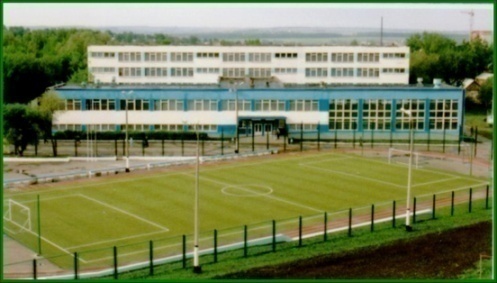 «ШКОЛА ИСКУССТВ» как основа адаптации и социализации личности ребенкаПсихоэмоциональное состояние и соматическое благополучие обучающихся на основе арт-терапии(ответственный - Филатова А.М., педагог дополнительного образования, педагог-психолог)Схемасоциально-психолого-педагогической службы школыОСНОВНЫЕ НАПРАВЛЕНИЯ ДЕЯТЕЛЬНОСТИ СППССоздание условий для функционирования и развития ОУОбеспеченность учебными площадями:учебные кабинеты:видеокласс - 1информатики – 1иностранного языка – 4химии – 1физики – 1биологии – 1математики – 4истории и обществознания – 1ИЗО и МХК – 1музыки / эстетики - 1русского языка и литературы – 3географии и краеведения – 1начальных классов – 11игротека (начальная школа) – 1 сенсорная комната - 1помещения для учебной и внеурочной деятельности:творческая лаборатория (кабинет обслуживающего труда) - 1тренажерный зал – 1зал ритмики - 1спортивный зал – 1танцевальный класс – 1 студия звукозаписи – 1  актовый зал – 1 (на 120 мест)методический кабинет - 1кабинет логопеда - 1кабинет социального педагога – 1кабинет педагога дополнительного образования - 1кабинет педагога - психолога -1медицинский кабинет – 1учительская – 1административные кабинеты – 7телефонных номеров – 2;подключение ЛВС, к скоростному Интернету – 3 линииусловия обеспечения безопасности ОУ    центральная система отопления, тепловой узел и городская система канализации;горячее водоснабжение (столовая, душевые, туалеты);видеонаблюдение по периметру учебного здания. (12 камер) пожарный гидрант (на территории школы)ограждение вокруг школы (стандартное);наружное освещение территории школы – 6 опор освещения.локальное освещение (хоккейный корт – 10 световых опор; стадион с искусственным   покрытием – 10 световых опор; световое освещение на здании учреждения – 5 шт.,СОЦИАЛЬНЫЙ ПАСПОРТ ШКОЛЫСОЦИАЛЬНЫЙ ПАСПОРТ НА СЕНТЯБРЬ 2022 ГОДА2. ВЫПОЛНЕНИЕ ЗАКОНА «ОБ ОБРАЗОВАНИИ В РОССИЙСКОЙ ФЕДЕРАЦИИ»В ЧАСТИ СОБЛЮДЕНИЯ ПРАВ УЧАЩИХСЯОрганизационно-педагогические условия образовательного процесса на 1 сентября 2022 годаПрофильность и специализация обучения в соответствии с реализуемымиобразовательными программами (конкретные классы) Продолжительность учебной недели, продолжительность уроков и переменстатистические данные педагогического потенциала в образовательном учрежденииСостав учителей по стажу педагогической работы педагогической работыКвалификация педагогических и руководящих работников образовательных организаций Результаты аттестации педагогических работников образовательных организаций  Республики Мордовия в 2022 учебном году Количество молодых педагогов, пришедших работать в общеобразовательные организации   в 2022 годуОхват учителей МОУ «СОШ № 28»  повышением квалификации  в 2022 году Повысили квалификацию за 2022 год: 15.1 повысили квалификацию  за 2022 год: Средний возраст учителя по школе – 43 годаШТАТНОЕ РАСПИСАНИЕмуниципальное общеобразовательное учреждение«Средняя общеобразовательная школа №28»на 1 сентября 2022 годана 1 сентября 2022 года 6. опытно-экспериментальная работа ОУНаучно-методическое сотрудничество с учреждениями высшего профессионального образования7. МЕТОДИЧЕСКАЯ (научно-методическая) работа педагогического коллектива ОУ9. Участие педагогического коллектива и отдельных педагоговв  конкурсах, проектах 10. Результативность ГИА (ОГЭ и ЕГЭ)10.1.  Результаты ОГЭ (9 класс)Результаты ГВЭ-9 кл. по математике и русскому языку 2022 годРезультаты ЕГЭ (11 класс)11.Распределение выпускников.11.1. Распределение средней школы в 2021-2022 уч. году11.2.  Распределение выпускников основной школы в 2021-2022 уч. году12. Внеурочная деятельностьВнеурочная деятельность учащихся в рамках реализации комплексно-целевой программы «Одаренные дети» , 2022Победители и призеры муниципального этапа ВОШ 2022 г.14. Организация внеурочной деятельности2022 годНачальныеклассы15. Таблицадостижений 2022годСпортивные результатыучащихся МОУ «Средняя общеобразовательная школа №28» за 2022 год17. Финансовая деятельность ОУРасход на одного обучающегося (в рублях)Распределение финансовых потоков школыВнебюджетное финансированиеСубсидии на реализацию программы  энергосбережения и повышения  энергетической эффективности в учреждениях образования, 2022 год19. Хозяйственная деятельность 2022 годуТекущий ремонт силами работников школы 2022 год Информационно - аналитические данные об образовательном учреждении Информационно - аналитические данные об образовательном учреждении Название общеобразовательного учреждения (по Уставу)Муниципальное общеобразовательное учреждение «Средняя общеобразовательная школа №28»Ввод в строй здания – 1974 г.,на 750 человек в одну сменуУставУтвержден Распоряжением Заместителя Главы Администрации городского округа Саранск от 21 сентября 2015 года №1658-РЗ Тип общеобразовательного учрежденияобщеобразовательное учреждениеОрганизационно-правовая формамуниципальное бюджетное учреждениестатус юридического лица. Учредитель муниципальное образование городского округа СаранскГод основания1974Юридический адрес430031, РМ, г. Саранск, проспект 70 лет Октября, 160Телефон8(8342)55-34-36; 8(8342)56-96-00Факс8(8342)55-34-36e-mailsch.sar.28@e-mordovia.ruАдрес сайта в Интернетеhttp://www. sc28sar.schoolrm.ruДолжность руководителядиректор школыФИО руководителя Ермилова Наталья АлексеевнаБанковские реквизиты:ИНН / БИК1328160085 / 018952501Свидетельство о регистрации (номер, дата выдачи, кем выдано)ЕГРПО №1856 от 16.04.2003 г., Межрайонной инспекцией МНС России №2 по Республике Мордовия, номер записи в государственном реестре: 1021301116726, дата регистрации 05.11.2002 г.  ЛицензияРегистрационный номер № 2613 от 25 марта 2011 года        Серия А№ 202571 Министерство образования Республики Мордовия – бессрочное АккредитацияРегистрационный номер № 2395 от 07 мая 2014 года. Срок действия: до 07 мая 2026 годаСерия 13   ОА № 0000084, выдан Министерством образования Республики Мордовия Свидетельство о государственной регистрации права на землю:Регистрационный номер: № 13- 1/23-89 от 07 июня 2004 года.Свидетельство о государственной регистрации права на оперативное    управление недвижимостьюрегистрационный номер: № 13ГА 512373 от 7 июня 2011 годаСтруктура общеобразовательного учрежденияМуниципальное общеобразовательное учреждение «Средняя общеобразовательная школа №28»Формы государственно-общественного управленияУправляющий совет школыПопечительский совет школыФормы ученического самоуправленияШкольное государство «Союз 28»Кадры на 31.12.2022 г.Кадры на 31.12.2022 г.Общее количество педагогических работников:Всего педагогических кадров: 68 чел.;из них руководящий состав – 5 чел.Учителей: 47 чел.(+ 9 чел. д/о) педагогов – 15чел.(из них: 3 чел. совместители)воспитатели – 5 чел., педагог-психолог – 2 чел.,педагог-дефектолог – 1 чел.социальный педагог – 1чел.педагог-логопед – 1 чел., педагог-организатор – 1 чел., педагог дополнительного образования – 3 чел.Из них имеют:Высшую кв. категорию – 16 чел. –33,3%1 кв. категорию – 11 чел. –23%Соответствие занимаемой должности 20 чел.–43,7 %Учащиеся:31.12.2022 г.Учащиеся:31.12.2022 г.Общее количество учащихся: из них:828 чел.учащихся начальных классов15 класс – комплектов - 392 чел.учащихся основной школы16 класс – комплектов - 395 чел.учащихся средней школы2 класс – комплекта - 39 чел.№НоминацияСодержание деятельностиПодведение итоговI.Личностное развитиеПопуляризация профессий, здорового образа жизни, творческое развитие1.«Интеллектуальная радуга»Участник муниципального этапа Всероссийской предметной олимпиады... (регионального, всероссийского т.д.)Участник предметных конкурсов, интеллектуальных марафонов разного уровня...Участник –5 балловПризер – 8 балловПобедитель – 10 баллов2.ИсследователиУчастник конкурсов исследовательских и проектных работ разного уровня Участник – 5 балловПризер – 8 балловПобедитель – 10 баллов3.«Золотое перо»Участник литературных конкурсов, творческих проектов разного уровня  Участник – 5 балловПризер – 8 балловПобедитель – 10 баллов4. «Золотые ручки»Участник выставок прикладного творчестваУчастник – 3 баллаАктивный участник – 5 балловПобедитель – 7 баллов5.«Волшебная кисть»Участник художественных выставок, акцийУчастник – 3 баллаАктивный участник – 5 балловПобедитель – 7 баллов6.«Хрустальный башмачок»Участник танцевальных конкурсовУчастник – 3 баллаАктивный участник – 5 балловПобедитель – 7 баллов7.«Серебряные голоса»Участник вокальных конкурсов Участник – 3 баллаАктивный участник – 5 балловПобедитель – 7 баллов8.«Серебряная маска» Участник театрализованных представлений и театрализованных конкурсовУчастник – 3 баллаАктивный участник – 5 балловПобедитель – 7 баллов9.«Олимпиец»Участник спортивных соревнованийУчастник – 1 баллОрганизатор – 3 баллаПобедитель – 5 баллов10.«Муравей» Участник трудовых акций (субботники, воскресники...), школьного дежурства...Участник – 1 баллАктивный участник – 2 баллаОрганизатор – 3 балла11«Лучший портфель»Победитель акции «Самый бережливый и самый аккуратный ученик»Участник – 1 баллОрганизатор – 3 баллаПобедитель – 5 балловII.Гражданская активностьВолонтерское движение, доборовольчество1.«Лидер»Участник молодежных форумов, лагерей актива, клубов по интересам, гуманитарных акций, активисты школьного самоуправления ...Участник – 3 баллаАктивный участник – 5 баллов2.«Золотое сердце»Участник волонтерского движенияУчастник – 3 баллаАктивный участник – 5 баллов3.«Вожатый»Активисты шефской работы Участник – 3 баллаАктивный участник – 5 балловIII.Военно-патриотическое Юнармейцы, детское движение Россоюззапаса «Школа безопасности», поисковое движение, Волонтеры победы 1.«Патриот»Участник патриотических акций, форумов, поисковых клубовУчастник – 3 баллаАктивный участник – 5 балловПобедитель – 7 баллов2.«Юнармия»Участник военно-патриотических мероприятий Участник – 3 баллаАктивный участник – 5 балловПобедитель – 7 балловIY.Информационно-медийное направление1.«Лидеры чтения» Участник конкурсов и мероприятий «Суперчитатель»Участник – 1 баллАктивный участник – 2 баллаОрганизатор – 3 балла2.«Голос школы» Статьи заметки для школьных выпусков «Нашей газеты» и «Боевого листка», работа со школьным сайтом, со средствами массовой информации...Участник – 3 баллаАктивный участник – 5 баллов3.«Репортер»Участник творческих проектов по фотографии, статье в газету, баннера, просветительской акции. Участник – 3 баллаАктивный участник – 5 балловY.Будущее России 1.Розовый слонУчащиеся, набравшие определенное количество пятерок - 50%  5 баллов2.Алый парусУчащиеся, превысившие свои прежние результаты в какой –либо деятельности (учебная, внеурочная, дополнительная)5 баллов3.Алмазные грани Победитель 5 – ти (и более) номинаций10 балловп/пИндикатор1.1 Эксплуатация земельного участка (фактически)- кв. м.22416 кв.м.1.2. Мощность здания - кв.м. (внутренняяплощадь)Объем здания:6 247 кв.м.27 520 куб.м1.3. Помещения школы (кол-во)  Из них:1.3.1   Учебные кабинеты331.3.2   Спортивные залы11.3.3  Стадион с искусственным покрытием:   футбольное поле.   хоккейный корт    баскетбольная площадка   полоса препятствий   стрелковый тир    лыжная база   хоккейный корт11111111.3.4библиотека   Музей боевой славы   Музей национальной культуры1111.3.5столовая на 180 мест11.3.6  Хозяйственные помещения (туалеты)102.1.Требующие капитального ремонтаВошли в президентскую программу по  проведению капитального ремонта 2023 году.Локальная замена окон, ремонт фасада, кровли, полового покрытия, потолков   стен, полов рекреаций,   актового  зала, вспомогательных помещений2.2.Требующие косметического ремонта Кабинет информатики 2.3.Находящиеся в аварийном состоянии Нет3.1.  Учебные площади школы в расчете на одного обучающегося2021-2022 уч. г.2232 кв.м.: 828 чел.  = 2,69 кв.м.3.1.1  Фактическое распределение площадей в рамках социально-экономического партнерства. Из них:3.1.2   Музыкальная школа № 6   Клуб «Заречный»   Дом детского творчества Октябрьского района Вокал ВокалХореография3.1.3  Спортивные школы. ДЮСШ №1, ГУДОТ СДЮСШОР им. П.Болотникова,РСДЮСШОР Министерства образования РМ, АУ ДО «РЦ-СДЮСШОР по з. в. РМ»ФутболЛыжиЛегкая атлетикаХоккей3.1.4    ФОК Октябрьского района Легкая атлетикаПоказатели итого%Кол-во учащихся, всего828Мальчиков41651 %Девочек 41249 %Национальность:русские59071 %Мордва: из них10212 %мокша 435 %эрзя597 %татары10012 %другое365 %Дети-инвалиды121,4 %Дети ОВЗ384,5 %Сироты00,00 %Опекаемые20,25 %Родители - Чернобыльская АЭС10,12 %Беженцы30,36 %Семьи, всего774полные52968,4 %неполные24531,6 %многодетные7910 %матери-одиночки557,1 %Всего родителей:1179Отцы52044 %Матери 65956 %Профессия родителей: рабочие65055 %служащие38032 %безработные807 %пенсионеры30,25 %частные предприниматели504 %инвалиды50,4 %Образование: среднее15012 %сред.проф.13711,6  %сред.спец.36031  %высшее51544  %неполное высшее171,4 %Начальная школаОсновная школаСредняя школаВсего по УОКоличество обучающихся39239539828Общее количество классов/средняя наполняемость класса15/ 25,416/ 23,72/22,032 / 24,4в том числе:-общеобразовательных (универсальных)15 / 1516 / 162/ 033 / 31- гимназических----- лицейских----- с углубленным изучением отдельных предметов --2/ социально-экономический2 /44Инклюзивное образование1741157Количество классов во 2 смену/ средняя наполняемость класса4 /23,2--4 /  93Количество групп продленного дня/ средняя наполняемость группы5/25--5/1251-4 классПрофиль обучения и специализация1 ступень (начальная школа)2 ступень (основное общее образование)3 ступень (среднее (полное) общее образование)Общеобразовательный- универсальный 1А, 1Б, 1В,1Г2А, 2Б, 2В,2Г3А, 3Б, 3В,4А, 4Б, 4В, 4Г5А, 5Б,5В,5Г6А, 6Б, 6В,7А,7Б, 7В, 8А, 8Б,8В,9А, 9Б, 9ВГуманитарныйТехническийЕстественно-научныйСоциально- экономический10А,11АЮридическийФизико-математический Другой профильВоенно-спортивный класс                    (оборонно-спортивное)5В,  6В, 7В,8В (поисковый) 8А,9А (военно-спортивные)Реализация проекта инклюзивного образования+++Начальная школаОсновная школаСредняя школаПродолжительность учебной недели 1 класс – 4 класспятидневная5-9 классы -пятидневная10-11 классы -пятидневнаяПродолжительность уроков (мин.)1 класс - 35 мин., 2 четверть – 40 мин.2-4 классы - 40 мин.5-9 классы- 40 мин.10-11 классы –40 мин.Продолжительность перерывов (мин.)минимальная-10 мин.максимальная -15мин.минимальная-10 мин.максимальная-15мин.минимальная-10минмаксимальная-15минПериодичность проведения промежуточной аттестации обучающихсяПолугодие /год Полугодие/годПолугодие/год Наименованиемуниципального района / городского округа2022 г.2022 г.2022 г.2022 г.2022 г.2022 г.2022 г.2022 г.2022 г. Наименованиемуниципального района / городского округаВсего, чел.Имеют образование, чел.Имеют образование, чел.Имеют образование, чел.Имеют образование, чел.Имеют образование, чел.Имеют образование, чел.Имеют образование, чел.Имеют образование, чел. Наименованиемуниципального района / городского округаВсего, чел.Высшее%Из них: Педагогическое%Среднее профессиональное%Среднее%МОУ «СОШ № 28»60599859981200Наименование муниципальных районов и городского округа Саранск Общее количество, чел.Имеют стаж педагогической работы, чел.Имеют стаж педагогической работы, чел.Имеют стаж педагогической работы, чел.Имеют стаж педагогической работы, чел.Имеют стаж педагогической работы, чел.Имеют стаж педагогической работы, чел.Число работающих пенсионеров 2021-2022 учебный год, чел.Число работающих пенсионеров 2021-2022 учебный год, чел.Из них, Из них, Число работающих пенсионеров 2021-2022 учебный год, чел.Число работающих пенсионеров 2021-2022 учебный год, чел.Из них,Из них,Число пенсионеров по стажу(льготная пенсия)Число пенсионеров по возрастуНаименование муниципальных районов и городского округа Саранск Общее количество, чел.Имеют стаж педагогической работы, чел.Имеют стаж педагогической работы, чел.Имеют стаж педагогической работы, чел.Имеют стаж педагогической работы, чел.Имеют стаж педагогической работы, чел.Имеют стаж педагогической работы, чел.Число работающих пенсионеров 2021-2022 учебный год, чел.Число работающих пенсионеров 2021-2022 учебный год, чел.работающих на полную ставкуна не полную ставкуЧисло работающих пенсионеров 2021-2022 учебный год, чел.Число работающих пенсионеров 2021-2022 учебный год, чел.работающих на полную ставкуна не полную ставкуЧисло пенсионеров по стажу(льготная пенсия)Число пенсионеров по возрастуНаименование муниципальных районов и городского округа Саранск Общее количество, чел.до 3 летот 3 до 5 летот 5 до 10 летот 10 до 15 летот 15 до 20 лет20 и более летВсего%Всего %МОУ «МОУ № 28»6012495525611,66058,650185Наименование муниципального районов / городского округаВсего педагогических работников, чел.Количество руководящих работников, чел.Всего, чел.Высшая категория, чел.Первая категория, чел.Соответствуют занимаемой должности, чел.МОУ «СОШ №28»60460161133Наименование муниципального района/городского округаСоответствие  занимаемой должности Соответствие  занимаемой должности 1 категория1 категорияВысшая категорияВысшая категорияИтого пед. кадровВсего руководящих кадров1 категория1 категорияВысшая категорияВысшая категорияНаименование муниципального района/городского округачел.%чел.%чел.%чел.чел.%чел.%МОУ «СОШ № 28»132223,3356040000Наименованиемуниципального районов /городского округаПредметКоличество педагогов со стажем работы, чел.Количество педагогов со стажем работы, чел.Количество педагогов со стажем работы, чел.Количество педагогов со стажем работы, чел.Наименованиемуниципального районов /городского округаПредмет0лет1 год2-3 годаВсегоМОУ «СОШ № 28»Начальные классы22МОУ «СОШ № 28»МОУ «СОШ № 28»Итого по району2002УчителяОбщее количество учителей, челПрошли повышение  квалификации, чел.Доля учителей, повысивших квалификацию, в %Начальных классов15862Русского языка и литературы5480Родного языка и литературы2150Истории, права, обществознания, экономики3133Математики40                      0Информатики100Физики100Химии11100Географии100Биологии11100Иностранных языков6 00Музыки и пения100ИзобразительногоИскусства и черчения100Основ безопасности жизнедеятельности100Физической культуры400Трудового обучения100Прочих предметов12642Итого:602237ОбразовательныеучрежденияЧисленностьЧисленностьПрошли повышение квалификацииПрошли повышение квалификацииПрошли повышение квалификацииПрошли повышение квалификацииОбразовательныеучрежденияпед.работниковрук.работниковпед.работниковпед.работниковруководящих работниковруководящих работниковОбразовательныеучрежденияпед.работниковрук.работниковВсегоВ т.ч. через санаторий-профилакторийВсегов т.ч. через санаторий-профилакторий1. ДошкольныеНачальногообщего образованияОсновногообщего образованияСреднего(полного) общего60421-1-УчрежденияНПО и СПОУчреждениядополнительногообразования детейНаименование должностиНаименование профессиональных квалификационных групп (далее - ПКГ)Квалифика-ционный уровеньКоличество штатных единицАдминистрация ОУДиректор1Зам. директора по УВР2Зам. директора по ВР1Зам. директора по АХЧ1Гл. бухгалтер1Итого:6Должности педагогических работниковДолжности педагогических работниковДолжности педагогических работниковДолжности педагогических работниковСоциальный педагог3 КУ1Педагог дополнительного образования2 КУ3,5Воспитатель3 КУ5Педагог-психолог3 КУ2Учитель - дефектолог3КУ1Педагог-организатор3 КУ1Инструктор-методист2 КУ1Учитель –логопед4 КУ1Преподаватель-организатор ОБЖ4 КУ1Итого:13,5Отраслевые должности служащих первого уровняОтраслевые должности служащих первого уровняОтраслевые должности служащих первого уровняОтраслевые должности служащих первого уровняСекретарь- делопроизводитель 1 КУ1Итого:1,0Отраслевые профессии рабочих первого уровняОтраслевые профессии рабочих первого уровняОтраслевые профессии рабочих первого уровняОтраслевые профессии рабочих первого уровняУборщица служебных помещений1 КУ8Рабочий по обслуживанию зданий1 КУ3Дворник1 КУ3Сторож1 КУ2,3Вахтер1 КУ2Ремонтировщик плоскостных сооружений1 КУ0,5Итого:18,8Отраслевые должности служащих третьего уровняОтраслевые должности служащих третьего уровняОтраслевые должности служащих третьего уровняОтраслевые должности служащих третьего уровняБухгалтерБухгалтер1КУ1Итого:1,0Должности руководящего состава учреждений культуры, искусства и кинематографииДолжности руководящего состава учреждений культуры, искусства и кинематографииДолжности руководящего состава учреждений культуры, искусства и кинематографииДолжности руководящего состава учреждений культуры, искусства и кинематографииЗаведующий библиотекой2 КУ1Итого:1,0Общеотраслевые должности служащих второго уровняОбщеотраслевые должности служащих второго уровняОбщеотраслевые должности служащих второго уровняОбщеотраслевые должности служащих второго уровняЛаборант1 КУ1Итого:1,0№ п/п№ Ф.И.О. педагогических сотрудниковДолжность (преподаваемыйпредмет)Образование и специальность по дипломуКатегорияГодприсвонияПочетныезвания, наградыКурсыповышения. квалификацииПедагогическая и общественнаядеятельность -Пед.стаж12345678910ЕрмиловаНатальяАлексеевнаДиректор,учитель русского языка и литературыВысшее,учитель русского языка и литературыВысшая, 2015«Отличник народного просвещения»Почетная грамота Правительства РМ, Почетная Грамота Республики Мордовия, Ветеран труда 2015, 2016,2-2020 -Директор 1. Член регионального отделения и председатель городского отделения ООО «Всероссийское педагогическое собрание» с 2007 года-2. Член регионального отделения ООО «Российское движение школьников» с 2016 г3. Член республиканского объединения педагогов «Инклюзивное образование в ОУ» 21лет/40 летКочеваткина Ольга Викторовна,кандидат филологических наук Заместитель директора по УВР; учитель эрзянского   языка Высшее,МГУ им. Н.П. Огарева, филолог, преподаватель мордовского языка и литературы, русского языка и литературы по специальности «Филология»Высшая2021Медаль «За межнациональное согласие»Почетная грамота Государственного собрания Республики МордовияВетеран труда 2021 учительАвтор более 30 наименований научных и учебно-методических работ для школ Республики Мордовия и регионов с компактным проживанием мордовского населения на территории Российской Федерации. Среди них:  -учебно-методический комплект: «Программа по изучению эрзянского языка в 5 классе (4 год обучения) для школ с русским или смешанным по национальному составу контингентом обучающихся», учебник «Эрзянский язык» для 5 класса (4 год обучения) для школ с русским языком обучения, Методические рекомендации по эрзянскому языку для 5 класса (4 год обучения) для школ с русским языком обучения;-учебно-методический комплект: «Программа по изучению эрзянского языка в 6 классе (5 год обучения) для школ с русским или смешанным по национальному составу контингентом обучающихся», учебник «Эрзянский язык» для 6 класса (5 год обучения) для школ с русским языком обучения, Методические рекомендации по эрзянскому языку для 6 класса (5 год обучения) для школ с русским языком обучения;учебно-методический комплект: «Программа по изучению эрзянского языка в 7 классе (6 год обучения) для школ с русским или смешанным по национальному составу контингентом обучающихся», учебник «Эрзянский язык» для 7 класса (6 год обучения) для школ с русским языком обучения;учебники для русскоязычных школ Республики Мордовия «Эрзянский язык» для 3, 4 класса; рабочая тетрадь к учебнику «Эрзянский язык» для 2 класса для русскоязычных школ (в соавторстве). Выпущены сборники методических рекомендаций: «Тексты с региональным компонентом для речевого анализа в школе (подготовка к ЕГЭ)», «Включение регионального компонента в учебно-воспитательный процесс», «Элективные курсы в образовательной области «Филология» и другие;подготовлена к изданию и утверждена на РИС программа по эрзянскому языку для 8 класса (7 год обучения) школ с русским языком обучения РМ и национальных школ мордовской диаспоры12 лет/26 летИвенинаИринаНиколаевнаЗам. директора по ВР, учитель географииВысшее, учительгеографииСоответствиезанимаемойдолжности2021Почетный работник общего образования РФ,Почетная ГрамотаГосударственного Собрания Республики МордовияМедаль «85 лет ДОСААФ России»Медаль ВДПО «За содействие в борьбе с пожарами»Памятная Медаль   70-летию Великой Победы.Поченая грамота от ВООВ «Боевое братство».2022Благодарность  Мордовского республиканского  патриотического  объединения  20222019г2020г1. Руководитель общешкольного проекта в рамках реализации программы ООО «Российское движение школьников», пилотный проект Республики Мордовия.2.Наставник учителей –предметников, классных руководителей.26 лет /34 годаРодькина Ирина ЕгоровнаЗам. директора по начальной школе,Учитель истории и обществознанияВысшее, учитель истории и праваС 19.10.2020 г.Опыт работы в управлении образования – 10 лет-1.Руководитель СППС(социально-психолого-педагогической службы) школы  3 года/11лет+БеськаеваЕленаАлексеевнаУчитель русского языка и литературыВысшее, учитель русского языка и литературыВысшая, 14 разряд2020Почетная Грамота Администрацииг.о. Саранск 201620211.Руководитель МО учителей гуманитарного цикла2. Член республикансой экспертной комиссии по проверке итогового сочинения в 11 классе.3. Член Республиканской предметной комиссии по проверке ОГЭ по литературе4.Победитель общешкольного профессионального конкурса «Сердце отдаю детям», 20165. Наставник учителей –предметников6. Победитель Республиканского конкурса «За нравственный подвиг учителя» 2018 г7. Член жюри муниципального тура Всероссийског конкурса сочинений.8. Член жюри муниципального тура Всероссийского конкурса  «Живая классика»8. Член методического совета школы.26 летКостяеваВалентина ВикторовнаУчитель русского языка и литературыВысшее; учитель русского языка и литературыСоответствиезанимаемойдолжности2021Почетный работник общего образования РФБлагодарность за высокий уровень подготовки победителя Всероссийского конкурса сочинений20201. . Победитель общешкольного профессионального конкурса «Учитель-мастер», 20163. Наставник учителей -предметников4. Подготовка победителя Всероссийского конкурса сочинений 2018, 2020Членжюри ВОШ по русскому язык36 летБиушкина Ирина АлександровнаУчитель русского языка и литературыВысшее, учитель русского языка и литературыМолодой специалист2021руководитель  проекта  «Юнармия»-  военно-спортивный классЧленжюри ВОШ по русскому языку.2 годаТайбинскаяТатьянаВладимировнаУчитель русского языка и литературыВысшее, учительнемецкогоязыкаСоответствиезанимаемойдолжности202120201. Победитель общешкольного профессионального конкурса в номинации «Учитель – мастер»- 2016, 2018, 20192. Наставник учителей -предметников36 летМусалева Ольга НиколаевнаУчитель русского языка и литературы Высшее, учитель русского языка и литературыСоответствиезанимаемойдолжности2021Молодой специалист 2021 Участникпедагогической студии  «Вдохновение»; Танцевальный руководитель шоу –группы «Эдельвейс»4 годаСидяеваВалентинаАлексеевнаУчительмокшанскогоязыкаВысшее, учитель русского языка и литературы, мордовского языка и литературыВысшая2019Медаль «За межнациональное согласие»Почетная грамота МО Республики МордовияПочетная грамота Администрации г.о. Саранск2019учитель1.Победитель.общешкольногопрофессионального конкурса в номинации «Учитель – новатор», 20162. Руководитель общешкольного Музея национальной культуры16 летЕгороваСветлана ВладимировнаУчительфизикиВысшее, преподавательфизикиВысшая, 14 разряд2020Почетная грамота Администрацииг.о.Саранск20141.Победитель общешкольного профессионального конкурса «Учитель – исследователь», 20162. Члежюри ВОШ по физике32годаМаркинаМаринаНиколаевнаУчительУчительматематики и информатикиСоответствиезанимаемойДолжности2020Почетная грамотаАдминистрацииг.о.Саранск20211.Председатель профсоюзногокомитеташколы 2015-2017, 2018-2020, 2020-2021.23 годаКонинаЕленаВикторовнаУчительматематикиВысшее, учительматематикиПервая, 13 разряд2016Грамота Управления образования Администрации г.о.Саранск2018д/о1. Руководитель научного общества учителей и учащихся МОУ «СОШ №28»2. Победитель общешкольного профессионального конкурса «Учитель-новатор», 20163.XXI Всероссийский творческий профессиональный конкурс разработок учебных занятий «Мастерская гения-2015» - 3 место4. Участие в Международной олимпиаде для педагогов «Построение уроков в соответствии с ФГОС»- 1 место5. Участие в Международной олимпиаде для педагогов «Методика работы с детьми ЗПР»-2 место6. Руководитель НОУУ (научное общество учителей и учащихся) с 2018 года11 летд/оКарабдаевНаиль ВялиулловичУчитель математики и информатикиВысшее, учитель математики и информатикисоответствие  занимаемойдолжностью2017Почетная грамота МО Республики Мордовия2015 1. Член проблемно-творческой группы по реализации проекта «Гендерный подход и технологии обучения и воспитания в общеобразовательной школе» 2016-2018 2. Победитель общешкольного профессионального конкурса «Самый классный классный», 2016 г., 2017 г., 2018 г.3. Наставник учителей –предметников33 годаОсипова Марина НиколаевнаУчитель математикиВысшее, учитель математикиПервая, 13 разряд2015Грамота Управления образования Администрации г.о.Саранск2019д/о
1.Победитель общешкольного профессионального конкурса в номинации «Учитель – исследователь», 20162. Общероссийский конкурс «Лучший открытый урок 2015-2016 учебного года»-3 место3. Член предметной комиссии по проверке работ ОГЭ по математике.4. Руководитель м/о учитьелей естественно-математическоо цикла с 201814летд/оПетрушина ИнараНаильевнаУчитель математикиВысшее , учитель математикиМолодой специалист20174 годаКавторина Екатерина Викторовна+Учитель математики и информатикиВысшее, учитель физики иинформатики  соответствие с занимаемой должностью 2020Руководитель проекта «Работа  с населением по…» 8 лет ШаеваНаталья Владимировна Учитель математикиВысшее, учитель информатики и математикисоответствие с занимаемой должностью ответственный по режиму ОУоформитель  школьных СМИ :«Наша газета», « Под углом 28» Ющина Юлия Александровна +Учитель информатикиВысшее, направление (профиль) образовательной программы: Технология. Информатикасоответствие с занимаемой должностью2021Молодой специалист, с 19.08.201920211. Участник республиканского конкурса – «ПРЕобразование-2020» 2. Призер городского конкурса «Ярмарка учебно-методических инноваций» - 2021.3. Член жюри муниципального конкурса учебно-исследовательских и проектных работ обучающихся «школьники города – науке XXIвека». 2020-20214 годаНемова Наталья Александровна Учитель английского языкаВысшее, учитель английского языкаСоответсвие занимаемой должности 2019Молодой специалист20211. Призер городского конкурса «Ярмарка учебно-методических инноваций» - 2021.6 летд\оМаксимоваЛилианаВладимировнаУчитель английского и немецкого языкаВысшее,учитель английского и немецкого языка,социальныйпедагогПервая кв. категория201620211.Участница городского конкурса «Признание» 2. Участница городского конкурса «Лучший социальный педагог ОУ»3. Член СППС (социально-психолого-педагогической службы школы)11 летШепыкина Галина НиколаевнаУчитель немецкого языкаВысшее, учитель немецкого языка соответствие занимаемой должности- 2022г.20181.Почетная грамота правительства РМ 2.Благодарственная грамота от МРОВПП «Единая Россия» 20173. Благодарственная грамота от МРОВПП «Единая Россия» 20184.Почетная грамота Администрации городского округа Саранск5.Участница городского конкурса «Учитель года -2019»6.Благодарственная грамота от регионального  исполнительного комитета «Единая Россия» 2022г.20211.Руководитель м/о учителей иностранных языков.2. Секретарь Партийной ячейки Единой России с 2009г.3. Победитель регионального конкурса «Лучший секретарь Первичного отделения 2018»  4.Член методического совета школы5. Участник городского профессионального конкурса «Учитель года-2019»6. Руководитель проектной деятельности «Мы вместе 2019» 7.Призер городского конкурса «Ярмарка учебно-методических инноваций»7.Участник регионального конкурса «Лучший секретарь – 2022г»19 летФедькина Татьяна АнатольевнаУчитель немецкого языкаНеоконче. Высшее 5 курсМолодой специалист0ЩелконововаДарья АлександровнаУчитель иностранного языкаНеоконче. Высшее 4 курсМолодой специалист0Чернова Валерия АлександровнаУчитель ин.языкаНеоконче. Высшее 4 курсМолодой специалист0Граскова Надежда СергеевнаУчитель немецкого языкаВысшееучитель ин.языкаСоответствиезанимаемойдолжностиМолодой специалист01.09.201714.07.2017г. д/оШкольный куратор проекта Гёте-института «Немецкий – первый второй иностранный»4 годад/оСеменкинаАнна ТимофеевнаУчитель английского языкаВысшее, филолог преподавательСоответствиезанимаемодолжности202020161. Руководитель  проекта «Поисковое движение России на  языке союзников»2. Участница городского конкурса «Учитель года -2022»9  летМалкова Наталья АндреевнаУчитель иностранногоязыкаВысшееучитель иностранного языка (немецкий; английский),Молодой специалист20211 годТронинаИринаДмитриевнаУчительбиологииВысшее, биолог, учитель химии и биологиисоответствие с занимаемой должностью,2019Почетная грамота Министерства лесного охотничьего хозяйства и природопользования Республики МордовияЗначок почетный работник воспитания и просвещении РФ20201. Руководитель М\О классных руководителей 5-11 классов2. Член жюри по проверке олимпиадных работ по биологии.3. Всероссийский экоурок «Вода России» 5-9 классы-благодарность4. Всероссийский конкурс «Мастер педагогического дела» -1 место35  летОгринаСветлана ЮрьевнаУчительхимииВысшее, химик, преподавательхимииВысшая, 14 разряд2020Почетная грамота Министерства образования Республики МордовияПочетная грамота Администрации г.о. Саранск20201. Руководитель м/о учителей естественно- математического цикла2. Член городской экз. комиссии по проверке олимпиадных работ по химии.3.Член методического совета школы4.Член экспертной группы по аттестации педагогов на высшую квалификационную категорию5. Член предметной комиссии по проверке работ ОГЭ по химии,26 летТокмакова Ольга АлександровнаУчитель биологии, экологииВысшее, учитель биологииМолодой специалистс 1.09.201820191.Член предметной комиссии ВОШ по экологии2.Всероссийскиеэкоуроки с 8 по 11 кл.4 годад/оБобин Геннадий Николаевич Учитель физической культурыВысшее, чительфизической культурыВысшая, 14 разряд202020201.Член проблемно-творческой группы: «Здоровьесбережение на разных этапах обучения и воспитания подрастающего поколения»31 годШалаеваНинаВасильевнаЗам.директора по СМР, учитель физической культурыВысшее;учительфизическойкультурыВысшая, 14 разряд2017Мастер спорта СССР, ПОЧЕТНОЕ ЗВАНИЕ «Заслуженный работник физической культуры Республики Мордовия»2013г., Почетная грамота Министерства образования Республики Мордовия 2008г., Почетная ГрамотаГосударственного Собрания Республики Мордовия 2013г.,Медаль «85 лет ДОСААФ России» 2014г., Почетная грамота Министерства спорта и физической культуры РМ 2015г., Благодарность Главы Республики Мордовия 2012г.1.Руководитель проекта «Здоровьесбережение на разных этапах обучения и воспитания подрастающего поколения»30  летБикееваНинаМихайловнаУчительфизическойкультурыВысшее; учительфизическойкультурыПервая, 13 разряд2017Благодарственное письмо от «Администрации подросткового центра Октябрьского района»Почетная Грамота Администрацииг.о. Саранск 201820191. Председатель комиссии по охране труда.2. Член проблемно-творческой группы: «Здоровьесбережение на разных этапах обучения и воспитания подрастающего поколения»19летЕрохинЕвгенийВикторовичУчитель физической культуры Высшее, МГПИ им. М.Е. Евсевьева, учитель физической культуры Первая 2017Молодой специалистДиплом «Федерации развития настольного тенниса РМ»Диплом «Ассоциации мини-футбола РМ»Грамота «Мордовского республиканского отделения Общероссийского благотворительного фонда»20191. тренер по футболу 2. тренер по настольному теннису4 годаЛогиновАлександр ПетровичЛетчик, полковник запаса ВВС РФЗаместитель директора по безопасности, преподаватель-организатор ОБЖВысшее, МГУ им. Н.П. Огарева, ПГС, инженер-строительсоответствуетзанимаемойдолжности2020Медаль «За отличие в воинской службе»,1,2,3 ст.Медаль «За боевые заслуги»,Медаль «Ветеран вооруженных сил»,Медаль «За выслугу лет», 1,2,3 степени,Почетная Грамота Президента РФ «За самоотверженное служение Отечеству и выполнение воинского долга»,Почетная Грамота Президента РФ «За добросовестное выполнение боевой задачи и самоотверженность».20171.Ответсвенное лицо за организацию безопасности в ОУ 2. Руководительобщешкольногопроекта «Патриот» 8 летКоротковаИринаВикторовнаУчительисторииВысшее, учительисторииВысшая, 14 разряд2020Почетная Грамота Министерства образования Республики Мордовия, 2014 г.Почетная Грамота Администрацииг.о. Саранск, 2017 г.Почетное звание «Почетный работник сферы образования РФ», 2017 г.20211.Член жюри муниципального этапа Всероссийской олимпиады школьников по обществознанию и праву2. Руководитель Клуба наставничества 2020-2021г.г.3. 2017 г. - призер, Конкурс «Ярмарка учебно-методических инноваций». Городской педагогический марафон «Образование. Творчество. Развитие». Методическая разработка «Уроки финансовой грамотности». .4.2018 г. - призер, Городской конкурс презентаций «Калейдоскоп внеклассных мероприятий». Номинация «Внеклассное мероприятие по истории России».5.2018 г. - победитель, Городской конкурс презентаций «Калейдоскоп внеклассных мероприятий». Номинация «Внеклассное мероприятие по истории Мордовии».6.2020г. Член жюри Республиканской акции поисково-исследовательских, научных и творческих работ студентов и обучающихся образовательных организаций и членов общественных объединений «История школы в истории Мордовии».7.2020 г. Член жюри Республиканского конкурса поисково-исследовательских и творческих работ студентов и обучающихся образовательных организаций «Летопись моего рода в истории народа».31 годРунова Мария АлександровнаУчитель историиВысшее, учитель истории, обществознания и праваПервая2019Молодой специалистПочетная грамота Администацииг.о. Саранск за добросовестный труд и достигнутые успехи в профессиональной деятельности20191.Член проблемно-творческой группы по реализации пилотного проекта «Российское движение школьников» 2016-2018 г.г.2. Руководитель НООУ (научного общества учителей и учащихся) 2020-2021 г.г.3. Победитель городского конкурса «Ярмарка учебно-методических инноваций» (номаниция «Пути повышения качества образования») педагогического марафона «Образование. Творчество. Развитие»4. Победитель городского конкурса презентаций «Калейдоскоп внеклассных мероприятий» в номинации «Внеклассное мероприятие по истории России».8 летКурошинАнтонВалерьевичУчительистории и обществознанияВысшее, учительисторииПервая2017Молодой специалист20141. Участник городского профессионального конкурса молодых педагогов «Признание»2.Член проблемно-творческой группы по созданию социальных проектов3. Закрытый Всероссийский конкурс «Учитель года 2016», диплом 2 степени.6 летАвдюшкина Юлия НиколаевнаУчительгеографии ,экономикиВысшее, учитель географии и экологииСоответствие занимаемой должности2021Молодойспециалист20211.Член патриотического клуба «Поиск». 3. Член проблемно- творческой группы по созданию социальных проектов2 годад/оГрико Ольга ВладимировнаУчительгеографииВысшее,географияМолодой специалист20211 годКаштановаАннаПетровнаУчительтехнологииВысшее; учитель, начальных классов и музыки. Бакалавр напрвленность(профиль) образовательной программы: Изобразительное искусствоСоответствие занимаемой должности2018Медаль «За заслуги в проведении Всероссийской переписи населения»,Благодарность Приволжского центра культур финно-угорских народов «За большую работу по воспитанию и обучению учащихся, сохранению языка, традиций, культуры мордовского народа»20201. Победитель общешкольного конкурса «Учитель – исследователь», 20162. Член проблемно-творческой группы по созданию социальных проектов.3. Член проблемно-творческой группы по реализации проекта «Гендерная политика в воспитании и обучении подрастающего поколения», 2016-20184.Почетная грамота Администрации г.о. Саранск 2019г.5. Руководитель школьного проекта предпрофессиональной подготовки 2020-2021г.г. 11 летЛямкинаЕкатерина ВячеславовнаУчитель музыкиВысшее, учитель музыкиМолодой специалист20201.Руководитель клуба волонтеров 2020-2022г.г.2. Член вокальной студии «Вдохновение»3 годаЛошкареваНатальяПавловнаУчитель ИЗО, искусстваВысшее, учитель истории и праваПервая, 13 разряд2019Медаль «За заслуги в проведении Всероссийской переписи населения», 2012 г.,Благодарственное письмо Департамента по социальной политике «За большой вклад в воспитание дочери в духе центра сохранения национальных традиций, языка, благополучия, мира и созидания»2013г.,Почетная грамотаАдминистрацииг.о.Саранск за многолетний добросовестный труд и достигнутые успехи в профессиональной деятельности. 2017г.,Участница городского конкурса «Учитель года -2015»,Ветеран труда2020учитель1. Член методического совета школы 2. Руководитель м/о учителей физкультурно-культурологического цикла3.  Проект «Школаискусств»27 летКулаеваЕленаМихайловнаУчительначальныхклассовВысшее, учитель начальных классовПервая, 13 разряд2022Почетная грамота Администрации г.о.Саранск20191. Руководитель м/о учителей начальных классов2. Победитель профессионального конкурса «Самый классный классный», 1в – 2016, 20183.Член проблемно-творческой группы по работе с детьми с ОВЗ 2016-20184.  Социальные проекты в начальной школе. В рамках РДШ.20 летЛямкинаЕленаБорисовнаУчитель начальных классов Средне-специальное, воспитательсоответствиезанимаемойдолжности2019Почетная грамотаАдминистрацииг.о.Сарансквоспитательс 2018–учитель, 2020 учительпереподготовка 20181. Начальник пришкольного лагеря «Солнышко»2. Наставник учителей -предметников16 летНарваткинаТатьянаАлександровнаУчитель начальных классов, Учитель-логопедВысшее, учитель начальных классов. Учитель-логопедвысшая2022Почетная Грамота Администрацииг.о. Саранск.2016 переподготовка20191.Член проблемно-творческой группы в рамках реализации проекта Инклюзивное образование  2. Член СППС школы3. Победитель общешкольного профессионального конкурса «Сердце отдаю детям», 20164. Участие в конкурсе «Учитель-мастер» 20195.Член жюри «Ярмарка учебно-методических инноваций».6. .Член жюри ВОШ начальные классы.7. Член жюри по проверке ВПР.18 летХлучинаМаринаЮрьевнаУчительначальныхклассовВысшее, учительначальныхклассовВысшая, 14 разряд2018Почетная Грамота Администрацииг.о. Саранск.Диплом победителя городского конкурса «Ярмарка учебно-методических инноваций» в рамках педагогического марафона «Образование. Творчество. Развитие» 2018Грамота Министерства образования РМ 2019Почетная грамота Министерства просвещения РФ за заслуги в сфере образования и добросовестный труд 20192017, 2018, 2019, 2020 учитель1. Член проблемно- творческой группы по реализации проекта «Инклюзивное образование в начальных классах»2. Победитель общешкольного профессионального конкурса «Самый классный классный», 2016 г.29 летМаркина(Юртайкина)ОльгаАлександровнаУчитель начальных классов,Педагог-психологВысшее, олигофренопедагог-психолог, магистр психолог-педагогическое образованиеВысшая, 14разряд2018Почетная Грамота Администрацииг.о. Саранск.2016 переподготовка, 2018 учитель, 2019 учитель, 2020 учитель1.Победитель общешкольного профессионального конкурса в номинации «Учитель – новатор», 20162. Член проблемно-творческой группы в рамках реализации проекта Инклюзивное образование15 летШведковаМаргаритаЕвгеньевнаУчитель начальных классовСредне-специальное, учитель начальных классовПервая, 13 разряд2018Медаль «За заслуги. В ознаменование 1000-летия единения мордовского народа с народами Российского государства»почетное звание «Почетный работник общего образования РФ»Почетная Грамота Администрацииг.о. СаранскПочетная грамота за многолетний труд в деле воспитания и обучения подростающего поколения 20092019, 2020 учитель1.Победитель общешкольного профессионального конкурса в номинации «Учитель – мастер» 20162. Член проблемно-творческой группы в рамках реализации проекта Инклюзивное образование  39 летШумоваЕленаМихайловнаУчитель начальных классов, Педагог-дефектологВысшее, педагогдефектологПервая, 13 разряд2019Почетная Грамота Администрацииг.о. Саранск.  Участник  «Ярмарки учебно-методических инноваций»-20212016 переподготовка2020 учитель20211. Член методического совета школы2.Руководитель м\о классных руководителей 1-4 классов3. Член СППС4. Член проблемно-творческой группы по работе с детьми с ОВЗ5. Наставник учителей –предметников.25 летМихееваСветланаДмитриевнаУчительначальныхклассовВысшее, учительначальныхклассовСоответствие занимаемой должности2021Почетная Грамота Администрацииг.о. Саранск2020 учитель1.Победитель общешкольного профессионального конкурса в номинации «Учитель – мастер» 20162. Член проблемно-творческой группы по работе с детьми с ОВЗ36 летЗолотаеваМаринаМихайловнаУчительначальныхклассовВысшее, учительначальныхклассовПервая, 13 разряд2019Участница городского конкурса «Учитель года -2013»Победитель городского конкурса профессионального мастерства «Признание»- 2009 г. Призер «Ярмарки учебно-методических инноваций»2021.2020 учитель1.Руководитель м/о учителей начальных классов 2009-2016г.г.2. Член проблемно-творческой группы по работе с детьми с ОВЗ, 2016-2018г.г.3. Руководитель проблемно-творческой группы «Социальные проекты в начальной школе» 2016-2018г.г.20 летАверьянова Мария КонстантновнаУчитель начальных классовВысшее, учитель начальных с 2018Соответствие занимаемой должности2018Молодойспециалист2018д/о2годад/оПалаеваОльгаАлександровнаУчительначальныхклассовВысшее, учительначальныхклассовПервая,  13разряд2019Почетная Грамота Администрацииг.о. Саранск2019 учитель, 2020 учитель1. Победитель общешкольного профессионального конкурса «Самый классный классный», 20162.Секретарь педсовета3. Член проблемно-творческой группы по реализации социальных проектов, 2016-2018 г.г.4. Член жюри по проверке ВПР.28 годаКалининаВикторияСергеевнаУчительначальныхклассовВысшее ,учительначальныхклассовСоответствие занимаемой должности2017Молодойспециалист2016-2017 уч.годд/оЧлен проблемно-творческой группы по работе с детьми с ОВЗ 2016-2018 г.г.5 летд/оБерезовская Людмила АлександровнаУчитель начальных классовВысшее, учитель начальных классовСоответствие занимаемой должности 201913.12.201918летБакаева Наталья СергеевнаУчитель начальных классовВысшее, олигофрено-педагог, учитель логопедСоответствие занимаемой должности20222020, учительпереподготовка 20202 годРеброва Мария ОлеговнаУчиитель начальных классовМолодой специалистс 01.09.20200 летд/оМартюшина Наталья ЮрьевнаУчитель начальных классовВысшее, учитель начальных классовМолодой специалистС 19.08.2019д/о1 годд/оСтолярова Екатерина СергеевнаУчитель начальных классовСредне-специальное, учитель нач. классовМолодой специалист20211 годЕрмолаева Алина  ДмитриевнаУчитель начальных классовВысшее дошкольное образование. Начальное образование.Мололой специалист20211 годЛазареваАлинаСергеевнаУчитель начальных классовВысшее, филологияМолодой специалист 20211 годКоркина Марина ИвановнаВоспитательВысшее, учитель ачальных классовсоответствиезанимаемойдолжности12.12.20202018, воспитатель ГПД1.Наставник воспитателей ГПД31 годФилатова Ангелина Михайловна Воспитатель, педагог дополнительного образ.ВысшееЧлен Союза  русских художников20214 годаЛондяковаЕлена Юрьевна ВоспитательВысшее, начальноеобразование20194 годаБорисова Наталья Алексеевна+ВоспитательВысшее, социальный работник.Магистратура социальный работниксоответствиезанимаемойдолжности12.12.20202018, воспитатель ГПД20193 годаМихеева Анна ИгоревнаВоспитательНеоконченное среднеепрофессиональноеобразованиеМолодой специалист20211 годКурковаГалинаВладимировна+педагог-психолог, учитель начальных классовВысшее; учитель начальных классов. Пере-подготовка -  психологсоответствие занимаемой должности, 2021Отличник народного образования20201.Руководитель   СППС школы(социально-психолого-педагогической службы) 2. Руководитель  проекта «Народная кукла»3. Тьютор МРИО . Программа «Пертра» как  одна из форма  развития интеллекта  у детей с ОВЗ»36 летНазарова Инна Николаевна01.10.2020 г.Педагог-психологВысшее, психолог, преподаватель психологии по специальности «Психология», кандидат психологических наук 2020Член СППС школы ( социально-психолого-педагогический совет) школы1 год Богомолова Елена Петровна Учитель-дефектологВысшее, присвоена квалификация бакалавр.  Освоила программу бакалавриата по направлению подготовки Психология Молодой специалист1 годОпольская Анастасия ИльиничнаУчитель-логопедВысшее, дефектолог соответствиезанимаемойдолжности2019Молодой специалист10.11.20201.Член СППС (социально-психолого-педагогической службы школы.)2.Член проблемно-творческой группы по работе с детьми с ОВЗ.3. Магистратура МГПИ им. М.Е.Евсевьева4. Руководитель проекта «Психолого-педагогическое сопровождение детей с ОВЗ» 2020-2021г.г.5 летХардина  Ирина ВитальевнаСоциальный педагогВысшее, политологияМолодой специалист2021Член СППС школы ( социально-психолого-педагогический совет) школыпервый годБуерашинаМарина ИвановнаПедагог  - организаторВысшее, социальная работа, педагог-организаторсоответствиезанимаемойдолжности2016Почетная Грамота Администрацииг.о. СаранскПереподготовка педагог- организатор 20191. Руководитель проекта РДШ.2. Член проблемно-творческой группы по реализации пилотного проекта «Российское движение школьников» 2016-2020г.г.3. Победитель общешкольного профессионального конкурса «Сердце отдаю детям».8 летПланкин Александр ИльичПедагогдополнительногообразованиясоответствие  занимаемойдолжности20203. Грамота  МРПО «Поиск», РМ 2019 г.4.Грамота  «Военно-0патриотическое движение «Юнармия», Военный комиссар РМ, 2020 г. 5. Благодарность Главы  Республики Мордовия , 10.12.20206. Юбилейная медаль «75- летию  победы  советского народа  в  Великой Отечественной  войне, Москва , 2020 7. Почетная Грамота  МРОО «Всероссийской  организации ветеранов, РМ , 20208. Диплом  1 место  в номинации     « Наставник» в рамках  окружного  общественного  проекта  «Слет поисковых отрядов ПФО» « Никто не забыт» , Полномочный представитель  Президента  РФ в Приволжском  федеральном округе, 20219. Медаль  «Участнику  поискового движения», РМ , 2021.10. Грамота  ДОСААФ России Республики Мордовия , РМ 2021 .11. Благодарность Региональное отделение Российского военно-исторического общества в РМ» ,РМ 2021 г.12. Почетная грамота  Мордовская  республиканская общественная  организация Всероссийской организации ветеранов , РМ .202113. Благодарность  Мордовское республиканское  отделение  «Боевое братство»  РМ. 2021  14.Благодарность  Всероссийский  член детских и молодежных.поисковых отрядов  по Приволжскому  федеральномуц округу, Москва .2021  15. Благодарность  Мордовского республиканского  патриотического  объединения  202216. Памятная медаль «Рославльская  Краснознаменная  326 дивизия» РМ, 202217.  Юбилейная медаль  «Гвардия» ,  Москва , 2022  .18.Памятная медаль от ЦК КПСС «В озноменования столетия образования СССР».202219.Пачетная грамота от Мордовского  Республикиог  Совета ветеранов .202220.Благодарность от Республиканского Комитета Молодежи.21. Поченая грамота от ВООВ «Боевое братство».202222.Диплом за активное участие в Республиканском этапе окружного слета поисковых отрядов «Нико не забыт».202223.Благодартвенное письмо от Российского военно-исторического общества  в РМ.202224.Почетная грамота от председателя ДОСААЫ РФ за вклад в патриотическоевоспитание.20181.Руководитель общешкольного патриотического клуба «Поиск»2. Руководитель  музея боевой славыг.3. Сертификат  участника  Всероссийской  Стратегической  сессии  педагогов  в Музее Победы, Москва  , 20204.Сертификат  партнер  международной  военно- исторической  экспедиции «Волховский фронт. Апраксин», Москва , 2019 г. 5. Сертификат Всероссийского форума  специалистов  системы воспитания детей и молодежи «Воспитай патриота» , Москва . 2021 г. 6. Сертификат  Поискового движения России  поуковечиванию  памяти  погибших  при защите Отечества , Московская область , 2021 7. Памятная медаль «Рославльская  Краснознаменная  326 дивизия» РМ, 20228.  Юбилейная медаль  «Гвардия» ,  Москва , 2022  . 3 годаТабакова Екатерина ВитальевнаПедагогдополнительногообразованияСреднее специальное образование неоконченно высшееМолодой специалист 2021МазовСергейВикторовичсовместительПедагогдополнительногообразованияМузыкальный руководитель Детского образцового коллектива «Эдельвейс»соответствиезанимаемойдолжностиПочетная грамота от Зам. Председателя Правительства – Министра культуры РМ П.Н. ТултаеваДипломанты Российского фестивале-конкурсе «Созвездие талантов-2010, 2013, 2014, 2015»Благодарственное письмо за участие в Международном фестивале-конкурсе «Улыбка мира»1.. Руководитель Детского образцового коллектива «Эдельвейс»2. Руководитель шоу-группы «Эдельвейс»3. Лауреаты и Дипломаты международных конкурсов вокального мастерства «Созвездие (Чебоксары), «Мы-вместе» - Нижний Новгород, «Улыбка мира», г.Москва.16летАбузяров Айрат РушановичсовместительПедагог дополнительного образования 1. Руководитель студии спортивного танца «AI-TEAM»Кравченко Марина Николаевна ЗаведующаяБиблиотекойВысшее, Педагог дошкольного образованиясоответсвие занимаемой должности201520181.Победитель общешкольного профессионального конкурса в номинации «Сердце отдаю детям», 20162. Член проблемно-творческой группы по реализации социальных проектов, 2016-2018 г.г.	9летУровень инновационной деятельности (федеральный, республиканский, муниципальный)Тема инновационной деятельностиНаличие программы (приказ (договор), дата утверждения)Основные направления деятельности)Руководитель (ФИО, ученая степень, должность)Республиканский Управление образовательными дефицитами 1.024.03.2023Практико-ориентированное обеспечение сопровождения деятельности с целью оценки влияния цифровых образовательных технологий на уровень предметных компетенций обучающихся и масштабированиеэффективных практик использования цифрового образовательного контентав образовательном пространствеСамсонова Т.В., кандидат педагогических наук, ректор ГБУ ДПО РМ «Центр непрерывного повышения профессионального мастерства педагогических работников  -  «Педагог 13.ру»На региональном уровнеНаличие договора о сотрудничествеФормы сотрудничестваРезультат сотрудничестваМГУ имени Н.П.ОгареваДоговор от 29.05.2020 об организации и проведении производственной (профессиональной) практики студентов Организация и проведение производственной (профессиональной) практики студентов; совместные научно-исследов. работы, обмен информацией, участие в научных мероприятиях Качественное проведение производственной (профессиональной) практики студентов; разработка совместных иследов. работ  учащимися ОУ и студентами МГУ им. Н.П. Огарёва (призовые места на республиканских конкурсах), совместное участие педагогов, учащихся и студентов  в научно-практических конференцияхСаранский кооперативный институт(филиал) автономной некоммерческой образовательной организации высшего образования Центросоюза Российской Федерации «Российский университет кооперации»Сетевое соглашение о научно-методическом сотрудничестве междуСаранским кооперативным институтом и МОУ «СОШ № 28» от 2020 г.Оказание научно-методической помощи. Проведение консультаций совместных семинаров, открытых занятийВыступление представителей ВУЗа перед обучающимися школы в рамках профориентационной работы. Подготовка к изданию научно-исследовательских и опытно-экспериментальных материалов.ФГБОУ ВПО «Мордовский государственный педагогический университет имени М.Е. Евсевьва»Договор № 2012/23 от 13.11.2020Проведение учебной, производственной, преддипломной, научно-педагогической, научно-исследовательской практик студентовОбновление педагогического штата.Участие в мероприятиях, проводимых институтомФГБОУ ВПО «Мордовский государственный педагогический университет имени М.Е. Евсевьва» Сетевое соглашение о научно-методическом сотрудничестве между ФГБОУ ВПО «Мордовский государственный педагогический университет имени М.Е. Евсевьва» и МОУ «СОШ № 28» от 2021 г.Оказание научно-методической помощи. Проведение консультаций совместных семинаров, открытых занятий, мониторинга.Выступления представителей школы на республиканских конференциях по ОЭР. Подготовка к изданию научно-исследовательских и опытно-экспериментальных материалов.Название кафедр или метод.объединенийОсновные темы исследования (проблемы)Темы семинаров, конференций, участие педагогов в школьных, районных, городских, республиканских, всероссийских мероприятиях)Темы «Школы молодого педагога»Обобщение передового педагогического опыта (какая тема)Администрация школыНовые стандарты – новые учебники. Разработка УМК по эрзянскому языку в рамках требований ФГОС второго поколенияВыступление на республиканском семинаре– практикуме «Этнокультурная образовательная среда: преемственность в формировании языковой личности»КочеваткинаО.В. , канд. филол. наук, зам. директора по УВРМетодическое объединение учителейначальных классовИнклюзивное образование в общеобразовательной школеКулаева Е.М. Участие в XIII Международной научно-исследовательской конференции по практическому краеведению «Историко-культурное и природное наследие родного края»- Член жюри муниципального этапа ВОШ по русскому языку- Член жюри муниципального этапа Открытой всероссийской интеллектуальной олимпиады «Наше наследие»Золотаева М.М.- Член жюри муниципального этапа Открытой всероссийской интеллектуальной олимпиады «Наше наследие»Палаева О.А. - Член жюри муниципального этапа Открытой всероссийской интеллектуальной олимпиады «Наше наследие»Нарваткина Т.А. - Член жюри муниципального этапа Открытой всероссийской интеллектуальной олимпиады «Наше наследие»Золотаева М.М. «Развитие творческого потенциала молодого педагога»Золотаева М. М. – учитель начальных классов. Тема самообразования «Развитие творческих способностей учащихся в условиях реализации ФГОС»Лямкина Е. Б. – учитель начальных классов. Тема самообразования «Повышение качества чтения и письма у младших школьников, имеющих недостатки в звуковом анализе слов»Столярова Е. С. – учитель начальных классов. Тема самообразования «Формирование читательской самостоятельности младших школьников через умения и навыки работы с книгой во внеклассном чтении» Березовская Л. А. – учитель начальных классов. Тема самообразования «Народная сказка как средство духовно- нравственного Михеева С. Д. – учитель начальных классов. Тема самообразования «Проблемные ситуации в обучении младших школьников»Ермолаева А. Д. – учитель начальных классов. Тема самообразованияМаркина О. А. – учитель начальных классов. Тема самообразования «Развитие логического мышления на уроках математики средствами УМК «Школа России»»Шведкова М. Е. – учитель начальных классов. Тема самообразования«Развитие познавательных способностей у младших школьников»Палаева О.А. – учитель начальных классов. Тема самообразования «Использование информационных технологий на уроках окружающего мира в условиях реализации ФГОС»Шумова Е. М. – учитель начальных классов. Тема самообразования «Исследовательская работа как способ повышения познавательной активности учащихся в начальной школе»Лазарева А. С. – учитель начальных классов. Тема самообразования «Развитие исследовательской и познавательной деятельности на уроках русского языка»Нарваткина Т. А. – учитель начальных классов. Тема самообразования«Развитие познавательных способностей у младших школьников в рамках реализации стандартов второго поколения».Бакаева Н. С. – учитель начальных классов. Тема самообразования «Развитие проектных навыков у младших школьников»Кулаева Е. М. – учитель начальных классов. Тема самообразования «Формирование УУД у младших школьников через решение текстовых задач»»Хлучина М. Ю. – учитель начальных классов. Тема самообразования воспитания учащихся»Методическое объединение учителей иностранного языка«Внедрение инновационных технологий как приоритет повышения качества преподавания иностранных языков»Шепыкина Г.Н.-член жюри и экспертного совета на международном образовательно-просветительском портале МЦОиП.Курсы повышения квалификации «Классное руководство и специфика организации школьных программ в соответствии с обновленными ФГОС-21» Прохождение курсов «Школа Минпросвящения России: новые возможности для повышения качества образования»Обучение по программе повышение квалификации «Методология и технология цифровых образовательных технологий в образовательной организации».Прохождение тестирование «Основы функциональной грамотности»6.Участие во всероссийском Тестирование «Проектная и исследовательская деятельность в современном образовании» Участие методическом семинаре для учителей иностранного языка Федькина Т.А.учитель немецкого языка. 1.Прохождение курсов «Школа Минпросвящения России: новые возможности для повышения качества образования 12.12.22»Щелконовова Д. А. учитель иностранного языка. Прохождение курсов «Школа Минпросвящения России: новые возможности для повышения качества образования 12.12.22»Чернышова В.А. Прохождение курсов «Школа Минпросвящения России: новые возможности для повышения качества образования 12.12.22»Максимова Л.В.Курсы повышения квалификации «Классное руководство и специфика организации школьных программ в соответствии с обновленными ФГОС-21»Прохождение курсов повышения квалификации «Реализация требований обновленных ФГОС НОО, ФГОС ООО в работе учителя».«Центр непрерывного повышения профессионального мастерства педагогических работников – «Педагог13.ру»Прохождение курсов «Школа Минпросвящения России: новые возможности для повышения качества образования»Участие в онлайн-форуме «Форум классных руководителей».Немова Н.А.ППК «Методология и технологии цифровых образовательных технологий в образовательной организации».1.Публикации на сайте nsportal.ru«Project»2.Публикациинасайтеnsportal.ru«This is our hotel »Малкова Н.А.Призер в региональном конкурсе «Рождественская история»Участие в педагогической внутривузовской олимпиаде г. Саранск МГПУ им. М. Е. ЕвсевьеваСидяева В.А. -Член жюри Муниципального этапа ВОШ по мордовскому (мокшанскому, эрзянскому) языку.Курсы повышения квалификации «Классное руководство и специфика организации школьных программ в соответствии с обновленными ФГОС-21» 2.Тотальный диктант на мокшанском языке.Участие в городском конкурсе чтецов «Вайгель». Видеоролики.Участие в конкурсе «Страж музея» г. УльяновскПрохождение курсов «Школа Минпросвящения России: новые возможности для повышения качества образования Участие на празднование журналов «Якстерь тяштеня» и «Чилисема»Семенкина А.Т.Участница конкурса «Учитель года»Организатор ЕГЭ и ОГЭ Прохождение курсов «Школа Минпросвящения России: новые возможности для повышения качества образования 12.12.22»Рябова К.Н. Участие методическом семинаре для учителей иностранного языка.1.Шепыкина Г.Н–Учитель  немецкого языка. Тема самообразования:«Игровые технологии как средства повышения мотивации обучения немецкому языку»2.Максимова Л.В. учитель английского языка. Тема самообразования: «Этнокультурный компонент на уроках иностранного языка»3.СидяеваВ.А. учитель мокшанского языка. Тема самообразования: «Игровые технологии на уроках мокшанского языка»  4.НемоваН.А. учитель английского языка.Тема самообразования: «Формирование познавательных универсальных учебных действий на уроках английского языка в средней общеобразовательной школе»5.СеменкинаА.Т.-учитель английского языка. Тема самообразования: «Компетентностный подход в преподавании английского языка»6.Малкова Н.А. учитель немецкого языка. Тема самообразования:«Обучение в сотрудничестве на уроках иностранного языка».7.Граскова Н.С. учитель немецкого языка. Тема самообразования: «Интерактивные средства в обучении младших школьников немецкому языку».8.Рябова К.Н. учитель английского языка.Тема самообразования:«Формирование навыков письма с учетом требований к подготовке к ЕГЭ»9.ЩелконововаД. А. учитель иностранного языка. Тема самообразования: «YouTube Новый инструмент для изучения английского языка в школе»10.Чернышова В.А. Тема самообразования: «Мотивационные подходы в обучении иностранному языку»11.Федькина Т.А. учитель немецкого языка. Тема самообразования. «Использование оздоровительной гимнастики как инструмент изучения лексики»Методическое объединение учителей гуманитарного циклаЛичностно –ориентированное обучение как средство развития личности ученикаРунова М.А.1. Участие в апробации модели оценки компетенций по истории (2 часть) (Центр оценки качества образования - "Перспектива"2. Участие в консультации для учителей и учащихся 9-11 классов общеобразовательных организаций г.о. Саранск по теме: «Подготовка эссе в рамках ВСОШ 2022-2023 учебного года».(27.10.2022 на базе «Научно-исследовательского Мордовского государственного университета им. Н.П. Огарева»)3. Участие в городском  семинаре «Традиционные культурные ценности как основа духовно-нравственного и патриотического воспитания обучающихся в рамках преподавания курса ОРКСЭ»Короткова И.В.1. Проблемный семинар учителей истории и обществознания  «PISA как зеркало школьного образования и средство его развития». МОУ «Гимназия № 20» 2. Практическая конференция «Великая Победа советского народа: уроки             истории и вызовы современности» 3.Прохождение курсов  повышения квалификации «Классное руководство и специфика организации школьных программ в соответствии с обновленными ФГОС-21»  - 144 часаБеськаева Е.А.1.Участие в городском  семинаре учителей русского языка и литературы «Совершенствование профессиональной компетентности учителей русского языка и литературы в условиях перехода на обновленные ФГОС ООО»2. Участие в республиканском научно-методическом семинаре «Проблемы и пути реализации инновационных технологий обучения русскому языку и литературе» (на базе МГУ им.Н.П.Огарева) 3.Курсы повышения квалификации «Классное руководство и специфика организации школьных программ в соответствии с обновленными ФГОС-21» 144 часа 4.Прохождение курсов «Школа Минпросвящения России: новые  возможности для повышения качества образования»Шмырева О.Н.4. Прохождение курсов «Подготовка председателя и экспертов предметной комиссии по проверке выполнения заданий с развернутым ответом экзаменационных работ ГИА» для республиканских экспертов ОГЭ  по литературе.1. Курсы повышения квалификации «Классное руководство и специфика организации школьных программ в соответствии с обновленными ФГОС-21» 144 часа2. Курсы повышения квалификации «Классное руководство и специфика организации школьных программ в соответствии с обновленными ФГОС-21» 144 часа3. Прохождение курсов повышения квалификации на базе МГПУ им. М. Е. Евсевьева: «Подготовка учащихся –инофонов к проектно-исследовательской деятельности по русскому языку: опят лучших практик обучения». (72ч.) Биушкина И.А.1. Курсы повышения квалификации «Классное руководство и специфика организации школьных программ в соответствии с обновленными ФГОС-21» 144 часа2. Курсы «Методы и технологии преподавания русского языка и литературы в соответствии с ФГОС ООО» 3.Прохождение курсов «Школа Минпросвящения России: новые  возможности для повышения качества образованияБеськаева Е.А.Участие в дистанционном семинаре на базе МГУ им. Н. П. Огарёва: «Проблемы и пути реализации инновационных технологий обучения русскому языку и литературе в школе». ШмыреваО.Н.Прохождение курса повышения квалификации «Новые подходы к развитию профессиональных компетенций учителя-филолога в условиях национальной системы профессионального роста педагога»Участие в дистанционном семинаре на базе МГУ им. Н. П. Огарёва: «Проблемы и пути реализации инновационных технологий обучения русскому языку и литературе в школе». Короткова И.В.1. Сотрудничество со СКИ РУК.Рунова М.А.1. Участие в апробации модели оценки компетенций по истории (2 часть) (Центр оценки качества образования - "Перспектива"2. Участие в консультации для учителей и учащихся 9-11 классов общеобразовательных организаций г.о. Саранск по теме: «Подготовка эссе в рамках ВСОШ 2022-2023 учебного года».(27.10.2022 на базе «Научно-исследовательского Мордовского государственного университета им. Н.П. Огарева»)3. Участие в городском  семинаре «Традиционные культурные ценности как основа духовно-нравственного и патриотического воспитания обучающихся в рамках преподавания курса ОРКСЭ»Короткова И.В.1. Проблемный семинар учителей истории и обществознания  «PISA как зеркало школьного образования и средство его развития». МОУ «Гимназия № 20» 2. Практическая конференция «Великая Победа советского народа: уроки             истории и вызовы современности» 3.Прохождение курсов  повышения квалификации «Классное руководство и специфика организации школьных программ в соответствии с обновленными ФГОС-21»  - 144 часаБеськаева Е.А.1.Участие в городском  семинаре учителей русского языка и литературы «Совершенствование профессиональной компетентности учителей русского языка и литературы в условиях перехода на обновленные ФГОС ООО»2. Участие в республиканском научно-методическом семинаре «Проблемы и пути реализации инновационных технологий обучения русскому языку и литературе» (на базе МГУ им.Н.П.Огарева) 3.Курсы повышения квалификации «Классное руководство и специфика организации школьных программ в соответствии с обновленными ФГОС-21» 144 часа 4.Прохождение курсов «Школа Минпросвящения России: новые  возможности для повышения качества образования»Шмырева О.Н.4. Прохождение курсов «Подготовка председателя и экспертов предметной комиссии по проверке выполнения заданий с развернутым ответом экзаменационных работ ГИА» для республиканских экспертов ОГЭ  по литературе.1. Курсы повышения квалификации «Классное руководство и специфика организации школьных программ в соответствии с обновленными ФГОС-21» 144 часа2. Курсы повышения квалификации «Классное руководство и специфика организации школьных программ в соответствии с обновленными ФГОС-21» 144 часа3. Прохождение курсов повышения квалификации на базе МГПУ им. М. Е. Евсевьева: «Подготовка учащихся –инофонов к проектно-исследовательской деятельности по русскому языку: опят лучших практик обучения». (72ч.) Биушкина И.А.1. Курсы повышения квалификации «Классное руководство и специфика организации школьных программ в соответствии с обновленными ФГОС-21» 144 часа2. Курсы «Методы и технологии преподавания русского языка и литературы в соответствии с ФГОС ООО» 3.Прохождение курсов «Школа Минпросвящения России: новые  возможности для повышения качества образованияМетодическое объединение учителей естественно-математического циклаФормирование навыков самостоятельной познавательной деятельности, умений целеполагания, планирования, анализа, рефлексии, самооценки школьниковЮщина Ю.А.-учитель информатики:1) Выступление на методическом семинаре учителей информатики муниципальных общеобразовательных организаций г.о. Саранск «Как заинтересовать учащегося IT и помочь реализовать себя в этой сфере»2)Участие «День цифры – всероссийский образовательный проект в сфере информационных технологий для детских лагерей»3) Участие в методическом семинаре учителей технологии и информатики «Проектная деятельность обучающихся на занятиях по робототехнике» на базе Педагогического кванториума в МГПУ им. Евсевьева4) Прохождение курса повышения квалификации в МГПУ им. Евсевьева 72 ч. «использование современных средств обучения по разделу «Робототехника»5)Участие во всероссийском уроке безопасности6)Участие в составе жюри муниципального конкурсаучебно-исследовательскихи проектных работ обучающихся«Школьники города - науке XXI века»Грико О.В.-учитель географииповышения квалификации «ФГСООО в соответствии с приказом Минпросвещения РФ №287 от 31 мая 2021 года»Петрушина И.Н.- учитель математики1Участие в семинаре учителей математики Педагог13»Интеграция воспитания и развития математической грамотности школьниковКПК «Содержание и методика преподавания курса финансовой грамотности различным категориям обучающихся»Егорова С.В.-учитель физикиЧлен жюри муниципального этапа ВОШ по физикеКарабдаев Н.В.-учитель математики1)Участие в составе жюри муниципального конкурсаучебно-исследовательскихи проектных работ обучающихся«Школьники города - науке XXI века»2)Участие в семинаре учителей математики Педагог13»Интеграция воспитания и развития математической грамотности школьниковОгрина С.Ю.-учитель химии1)Участие в вебинаре «Финансовая грамотность и компетенция педагога»2)Прохождение курсов «Формирование и развитие функциональной грамотности обучающихся. Естественнонаучная грамотность» Педпгог13.ру 3)Участие в образовательном семинаре для учителей общеобразовательных организаций на площадке Технопарка универсальных педагогических компетенций «МГПУ им. М. Е. Евcевьева4)Участие в городском семинаре для учителей химии:«Использование различных технологий в формировании компетенций в познавательной деятельности учащихся на уроках химии».5)Член жюри муниципального этапа ВОШ по химииКавторина Е.В.-учитель математики и информатики1)Участие в составе жюри муниципального конкурсаучебно-исследовательскихи проектных работ обучающихся«Школьники города - науке XXI века»2)Участие во всероссийскогопед. Марафона «Весенняя школа учителя -2022» «PRO–функциональную грамотность: от новых заданий к новым практикам»Прохождение курса:3)«Подготовка техспециалистов ППЭ (технологии передачи ЭМ по сети Интернет и сканирования в аудитории ППЭ)»..Шаева Н.В.-учитель математики1)Участие в семинаре учителей математики Педагог13»Интеграция воспитания и развития математической грамотности школьников2)Участие в Республиканском вебинаре для учителей математики «Задания на делимость во внеурочной деятельности и олимпиадах по математике»Тронина И.Д.-учитель биологии1)Участие в вебинаре «Функциональная грамотность как инструмент формирования 4К-компетенций2)Член жюри муниципального этапа ВОШ по биологии3)Вебинар «Переходим на обновленный ФГОС , что  учесть учителю»Ющина Ю.А.-учитель информатики:1) Победитель в Республиканском конкурсе по методике обучения информатики «Готов к уроку» МГПУ им. Евсевьева2) Победитель Всероссийского конкурса авторских методических разработок воспитательного взаимодействия «ВОСПИТЫВАЕМ НОВОЕ ПОКОЛЕНИЕШаева Н.В.-учитель математики1) Проведение открытого урока в 6В классом на тему «Госсервисы»Огрина С.Ю.- учитель химии1)Выступление на МО учителей ЕМЦ «Формирование и развитие функциональной грамотности обучающихся. Естественнонаучная грамотность»2)Выступление на педсоветеЕгорова С.В.-учитель физикиВыступление на МО учителей ЕМЦ «Формирование и развитие функциональной грамотности обучающихся на уроках физики»Тронина И.Д.-учитель биологии1)Выступление на МО учителей ЕМЦ «Формирование и развитие функциональной грамотности обучающихся на уроках биологии»Кавторина Е.В.- учитель математики и информатикиВыступление на МО учителей ЕМЦ «Формирование и развитие математической грамотности уобучающихся. Маркина М.Н.- учитель математикиВыступление на МО учителей ЕМЦ «Формирование и развитие математической  грамотности у обучающихся. Петрушина Инара Наилевна- учитель математикиВыступление на МО «Развитие логического мышления – как фактор повышения качества усвоения материала на уроках математики»Методическое объединение учителей физкультурно-культурологического циклаСистемно-деятель-ностный подход в обучении предметов культурологического цикла как средство развития учащихся и повышения качества знанийЛошкарева Н.П. – учитель ИЗО и МХКЧлен жюри муниципального этапа Всероссийского олимпиады школьников по искусству.Член участковой избирательной комиссии №581 РМОбучение на портале»Цифровая экосистема ДПО», прохождение курсов по теме: «Комфортная школа: основы проектирования образовательной среды в общеобразовательной организации»СертификатКаштанова А.П.Прохождение курсов повышения квалификации  «Реализация требований обновленных ФГОС НОО, ФГОС ООО в работе учителя». ГБУ ДПО РМ "Центр непрерывного повышения профессионального мастерства педагогических работников - "Педагог 13.ру". С 05.04.2022 по 20.05.2022, 36 ч.Член участковой избирательной комиссии №581 РМОбучение на портале»Цифровая экосистема ДПО», прохождение курсов по теме: «Комфортная школа: основы проектирования образовательной среды в общеобразовательной организации»СертификатЛямкина Е.В.Председатель жюри конкурса строя и песни.Прохождение курсов в ГБУДПО РМ ЦНППМ «Педагог 13.ру» по дополнительной программе «Реализация требований обновленных ФГОС НОО, ФГОС ООО в работе учителя» с 30.05.22-10.06.22Аттестация на соответствии - январьЛошкарева Н.П. – учитель ИЗОЯнварь 2022 г. – Участие в Региональном конкурсе рисунков среди детей с ОВЗ по теме: «Фестиваль профессий».Участники: Биушкин Д. 9Б, Еремеев С. 9Б, Синидишкина А. 9Б.Февраль 2022 – 1.Конкурс рисунков, приуроченный к Выводу советских войск из Афганистана. Учащиеся 5-6-х классов.Март 2022Участие в Республиканском конкурсе «Экология. Дети. Творчество» Акчурина С. 6Б кл, Вельмяйкин А. 6Б кл , Шляпникова Д. 6Б кл.Апрель 2022– 1.Участие во Всероссийском дистанционном конкурсе «Россия – загадочная страна» в рамках сети Ассоциированных школ ЮНЕСКО, Филинкина К. 7Б кл., Сараева Д. 7Б, Рудакова М. 7Б, Ильин Я. 7Б.Май 2022 – 1.Участие в проекте «Открытка Победы», «Окно Победы»2. Участие во Всероссийской детско-юношеской акции на сайте «Рисуем Победу 2021 Учащиеся начальной школыОктябрь 2022Участие в муниципальном этапе Всероссийской олимпиады школьников по ИЗО.Каштанова А.П. – учитель технологииЯнварь 2022Проведение занятий в 5-9 классах профориентационной направленности. Организация просмотра уроков с учащимися 8-11 классов в рамках Всероссийского проекта «Открытый урок».Февраль 2022Проведение занятий в 5-9 классах профориентационной направленности. Организация просмотра уроков с учащимися 8-11 классов в рамках Всероссийского проекта «Открытый урок».Участие в онлайн-встрече «Заповедная Россия – заповедная Мордовия» 18.02.22г. с 7Б классом.Участие в онлайн-мероприятии «Всероссийская неделя профориентации» 14-20.02.2022г. 5-11 классы.Проведение занятий в 5-9 классах профориентационной направленности. Организация просмотра уроков с учащимися 8-11 классов в рамках Всероссийского проекта «Открытый урок».Март 2022Проведение занятий в 5-9 классах профориентационной направленности. Организация просмотра уроков с учащимися 6-11 классов в рамках Всероссийского проекта «Открытый урок».Апрель 2022Проведение занятий в 5-9 классах профориентационной направленности. Организация просмотра уроков с учащимися 6-11 классов в рамках Всероссийского проекта «Открытый урок». Организация интерактивных профориентационных занятий «Шоу профессий» 22-29.04.2022г. 1-11 классы.Организация профориентационной работы с обучающимися 9-х классов преподавателями и студентами ГБПОУ РМ «Саранский техникум пищевой и перерабатывающей промышленности».Экскурсия в ГБПОУ РМ «Саранский политехнический техникум», 9-х классов.Май 2022Проведение занятий в 5-9 классах профориентационной направленности. Организация просмотра уроков с учащимися 6-11 классов в рамках Всероссийского проекта «Открытый урок».Сентябрь 2022Проведение занятий в 5-9 классах профориентационной направленности.Организация просмотра  профориентационных уроков в рамках проекта «Шоу профессий» с учащимися 1-11 классов.Экскурсии на финал чемпионата «Молодые профессионалы» (учащиеся 6-11 классов).Октябрь 2022Проведение школьного этапа Всероссийской олимпиады школьников по технологии 12.10.22г. (учащиеся 5-7 классов, 28 человек). Организация просмотра  профориентационных уроков в рамках проекта «Шоу профессий» с учащимися 1-11 классов.Участие в проекте «Билет в будущее» (63 ученика).Экскурсия в ГБПОУ РМ «Саранский техникум сферы услуг и промышленных технологий» (10 учеников).Экскурсии ГБПОУ РМ «Саранский электромеханический колледж» (8 учеников).Ноябрь 2022Проведение занятий в 5-9 классах профориентационной направленности.Организация просмотра уроков в рамках Всероссийского проекта ««Шоу профессий» с учащимися 1-11 классов.Участие в проекте «Билет в будущее» (63 ученика).Декабрь 2022Участие в муниципальном этапе Всероссийской олимпиады школьников по технологии 05.12.2022г. (Ивлиева А. ,Дубкова Е. – 7Б класс).Проведение занятий в 5-9 классах профориентационной направленности. Организация просмотра уроков в рамках Всероссийского проекта ««Шоу профессий» с учащимися 1-11 классов.Лямкина Е.В. – учитель музыкиМарт 2022-Организация и проведение праздничного концерта, посвящённого 8 МартаАпрель 2022-Организация и проведение конкурса «От героев былых времен»Май 2022-Проведение мероприятий, посвященных Дню Победы1.Поем всем двором2. Георгиевская ленточка3. Участие в городском концертеСентябрь 2022-Организация и проведение общешкольной линейки, посвященной Дню ЗнанийОктябрь 2022-Организация и проведение праздничного концерта, посвящённого Дню пожилого человекаНоябрь 2022-1.Организация и проведение праздничного концерта, повященного Дню матери в школе2.Участие в концерте-форуме учителей музыки в МГПУ им. М.Е.Евсевьева3.Публикация постов на сайт школы ко Дню народного единстваДекабрь 2022 –1.Организация и проведение новогодних праздников2.Всероссийская акция «Добрые крышечки»3. Всероссийский конкурс «Лучшая команда РДШ» онлайн-конференция4. Акция «Ленточка триколора» в рамках празднования Дня конституции.Раздача лент жителям Октябрьского районаЛошкарева Н.П. выступление на МО: . «Значимость уроков ИЗО и занятий дополнительного образованого модуля «Художественное творчество» в воспитательном процессе» Выступление на пед.совете по теме: «Интегрирлванный урок – литература, музыка, изо»Лямкина Е.В- выступление на МО по теме: «Использование современных технологий в рамках ФГОС ОО на уроках музыки»;Табакова Е.В.- выступление на МО по теме:«Использование дидактического материала на уроках музыки»Каштанова А.П. - выступление на МО по теме:«Выбор объекта труда на уроках технологии» 27.10.22г. Проведение занятий в 5-9 классах профориентационной направленности.«Индивидуально-ориентированный подход в обучении как средство повышения качества знаний учащихся по технологии. Логинов А.П. - выступление на МО по теме: ««Применение игровых технологий.на уроках ОБЖ». Шалаева Н.В. – выступление на МО по теме:«Методические особенности проведения современного урока физическойкультуры".Бикеева Н.М. - выступление на МО по теме: «Воспитательная роль урока физическойкультуры». «Физическая культура и ЗОЖ»Бобин Г.Н. – выступление на МО по теме: «Физическаякультура как часть общей культуры человека»Ерохин Е.В. - выступление на МО по теме: Современные образовательные технологии на уроках физическойкультуры»Планкин А.И. выступление на МО по теме «Патриотическое воспитание школьников»В рамках Дня Защитника Отечества,  вывода войск из Афганистана и Дня Победы проведены военно-спортивные игры среди 8-9 и 10-11 классов.Ответственные учителя физической культуры и ОБЖдатаФ.И.О.ЗанимаемаядолжностьТемаУровеньРезультат20222022Ющина Ю. А.Учитель информатикиУчитель информатикиУчитель информатикиВсероссийский конкурс авторских методических разработок воспитательного взаимодействия «ВОСПИТЫВАЕМ НОВОЕ ПОКОЛЕНИЕ»всероссийскийпобедитель20222022Ющина Ю. А.Учитель информатикиУчитель информатикиУчитель информатикиРеспубликанский конкурс по методике обучения информатики «Готов к уроку» МГПУ им. ЕвсевьеваРеспубликанскийпобедитель20222022Ющина Ю. А.Учитель информатикиУчитель информатикиУчитель информатикиРеспубликанский этап Всероссийского конкурса «Педагогический дебют – 2022»Республиканскийучастник2022Ющина Ю. А.Учитель информатикиВсероссийский конкурс талантов «Основы компьютерной грамотности»Всероссийскийпризёр2022Огрина С.Ю.Учитель химииТестирование педагога: «ФГОС основного общего образования» Всероссийскийпризёр2022Огрина С.Ю.Учитель химииВсероссийский конкурс профессионального мастерства педагогов. «Методическая разработка»Всероссийскийпобедитель2022Огрина С.Ю.Учитель химииВсероссийский конкурс педагогического мастерства «Урок по теме «Предельные одноатомные спирты»Всероссийскийпобедитель202220222022Огрина С.Ю.Огрина С.Ю.Огрина С.Ю.Учитель химииУчитель химииУчитель химииВсероссийский конкурс педагогического мастерства «Урок по теме «Спирты. Их влияние на организм человека»»Всероссийскийпобедитель202220222022Огрина С.Ю.Огрина С.Ю.Огрина С.Ю.Учитель химииУчитель химииУчитель химииПобедитель Всероссийского педагогического конкурса методических разработок «Технология производства этилового спирта»Всероссийскийпобедитель202220222022Огрина С.Ю.Огрина С.Ю.Огрина С.Ю.Учитель химииУчитель химииУчитель химииУчастие во Всероссийском химическом диктантеВсероссийскийпобедитель2022Карабдаев Н.В.УчительматематикиУчастие во всеросссийском конкурсе «ПЕДЛИДЕР»Всероссийский1 место1022Беськаева Е.А.Учитель русского яз.и литературыВсероссийская Олимпиада для учителей русского языка: «Хранители русского языка».ВсероссийскийУчастник2022Шмырева О.Н.Учитель русского языка и литературыКонкурс эссе «Призвание-педагог».Номинация «Я-педагог»ВсероссийскийПобедитель2022Шмырева О.Н.Учитель русского языка и литературыВсероссийский педагогический марафон «Зимняя школа учителя -2022». Секция «Лаборатория филологического образования: создаем эффективное образовательное пространство» РеспубликанскийУчастник2022Шмырева О.Н.Учитель русского языка и литературыВсероссийская Олимпиада для учителей русского языка: «Хранители русского языка».ВсероссийскийУчастник2022Короткова И.В.Учитель истории и обществознанияВсероссийская блиц-олимпиада «Правовая компетентность педагога в соответствии с ФГОС». ВсероссийскийУчастник2022Короткова И.В.Учитель истории и обществознанияКонкурс методических разработок учителей истории, посвященных Дню защитников Отечества «Уроки мужества». РеспубликанскийПризер2022Рунова М.А.Учитель истории и обществознанияКонкурсе методических разработок учителей истории, посвященных Дню защитников Отечества «Уроки мужества» РегиональныйУчастник2022Рунова М.А.Учитель истории и обществознанияВсероссийский конкурс эссе «Призвание-педагог» (номинация «Горжусь своей профессией)ВсероссийскийПобедитель2022Рунова М.А.Учитель истории и обществознанияКонкурс научно-исследовательских и творческих работ «ВЕЛИКАЯ ОТЕЧЕСТВЕННАЯ ВОЙНА В ИСТОРИИ МОЕЙ МАЛОЙ РОДИНЫ»РеспубликанскийУчастник2022Биушкина И.АУчитель русского языка и литературыКонкурс  «Лучший урок письма», разработка урока РеспубликанскийУчастник2022Биушкина И.АУчитель русского языка и литературыВсероссийская Олимпиада для учителей русского языка: «Хранители русского языка».Всероссийскийучастник2022Биушкина И.АУчитель русского языка и литературыВсероссийский педагогический марафон «Осенняя школа учителя-2022»ВсероссийскийОлимпиада по литературеРеспубликанскийДиплом 1 степениКонкурс профессионального мастерства «Отцы и дети. Разное поколение-разные  взгляды»ВсероссийскийДиплом 1 степени2022Карабдаев Н.В.УчительматематикиВсероссийской олимпиады "Педагогическая практика" в номинации: Нетрадиционные уроки в среднем общем образовании Всероссийский3 место2022Шепыкина Г.Н.Учитель немецкогоУчастие в тестирование педагога: «Профессиональный стандарт педагога в условиях современного образования».всероссийскийДиплом2022Шепыкина Г.Н.Учитель немецкогоУчастие в региональном конкурсе «Лучший секретарь»региональныйучастник2022Шепыкина Г.Н.Учитель немецкого1.Участие во Всероссийском педагогическом конкурсе.  «Профессиональный стандарт педагогики» всероссийскийпобедитель2022Шепыкина Г.Н.Учитель немецкого2.Участие во Всероссийскомпедагогическом конкурсе  Педагогика 21 века- опыт, достижения, методика.»всероссийскийпобедитель2022Максимова Л.В.Учитель иностранного языкаУчастие  в ярмарке учебно-педагогических инноваций «Технологии СКРАЙБИНГ на уроках английского языка муниципальныйпобедительКлассколичество учащихся, сдававших экзамен в форме ОГЭ (русский язык)«5»«5»«4»«3»«2»средний балл9 А2144107049 Б21229643,49 В2244126049 кл641010311943,7 (Средний балл по городу – 4,1)Классколичество учащихся, сдававших экзамен в форме ОГЭ (математика) «5»«5»«4»«3»«2»средний балл9 А210071223,29 Б2100510639 В220078739кл64001930153 (Средний балл по городу – 3,5)Классколичество учащихся, сдававших экзамен в форме ОГЭ (математика) «5»«5»«4»«3»«2»средний балл9 А2000112,59 Б30030049 В6000422,79кл11003533КлассБиология Количество учащихся55432Ср. балл9А3002103,79 Б40004039 В9333304Итого16335803,7 (Средний балл по городу – 3,8)КлассХимияКоличество учащихся55432Ср. балл9А1001039 Б21101049 В2111004,5Итого5221204 (Средний балл по городу – 4,3)КлассИностранный язык Количество учащихся55432Ср. балл9 В1001004Итого1001004 (Средний балл по городу 4,2)КлассОбществознание Количество учащихся54432Ср. балл9А14177423,59 Б8022332,99 В12111642,9Итого34210101393,2 (Средний балл по городу –3,6)КлассИнформатикаКоличество учащихся54432Ср. балл9А7739 Б110001012,99 В3022103,7Итого210221813 (Средний балл по городу  - 3,5)КлассГеография Количество учащихся54432Ср. балл9А17366713,79 Б16233382,99 В17077823,3Итого505161618113,3 (Средний балл по городу – 3,8)КлассГеография Количество учащихся54432Ср. балл9А10110049 Б4011303,39 В1011004Итого6033303,5КлассЛитератураКоличество учащихся55432Ср. балл9 Б1000303Итого1000303 (Средний балл по городу – 3,4)КлассМатематикаКоличество учащихся5432Ср. балл9 Б201103,59 В100103Итого301203,3КлассРусский язык Количество учащихся5432Ср. балл9 Б201103,59 В100103Итого301203,3Учебный предметКоличество сдававших выпускников Средний балл (по школе) 2022Средний балл по го Саранск 2022При сравнении с 2021 годомРусский язык21 (100%)6566,4Математика П9 (43%)43,248Математика Б12 (57% )4,34,2Физика4 (19%)	4238Биология4 (19%)4649Химия1(5%)7060Информатика2 (5,3%)5034История6 (29%)5458Обществознание14 (67%)6056Литература4(19%)4638География 2 (9,5%)53-Иностранный язык2 (9,5%)60-ПредметНаилучшие показатели ЕГЭ (балл – чел.) Русский язык	91 б. –Спиркина Алена, 85 б. –Минаков Станислав;82 б. – Мельцаева Станислава (учительБеськаева Е.А.)Обществознание84 б. – Спиркина Алена (учитель Рунова М.А.)Математика (профиль)76 б.  – Ледяйкин Никита(учитель – Карабдаев Н.В).  Математика Б«5» получили Минаков Станислав, Большакова Анастасия, Курков Юрий, Кузнецов Дмитрий, Спиркина Алена, ХайровВарисИсторияКузнецов Дмитрий – 71 б. (учитель Рунова М.А.)Химия 70 б. Минаков Станислав (учитель Огрина С.Ю.)№ п/пНаименование МОУКол-во выпускников 11 классовПоступили  в вузыПоступили  в вузыПоступили в техникумыАрмияТрудоустройство№ п/пНаименование МОУКол-во выпускников 11 классовРМЗа пределы РМПоступили в техникумыАрмияТрудоустройствоМОУ «СОШ № 28»211560--№ п/пНаименование МОУКол-во выпускников 9 классов10 классПоступили  в вузы на СПОПоступили  в вузы на СПОПоступили в техникумыПоступили в техникумыТрудоустройство№ п/пНаименование МОУКол-во выпускников 9 классов10 классРМЗа пределы РМРМЗа пределы РМТрудоустройство1МОУ «СОШ №28»6917704500НаименованиеНаименованиеНаименованиеФИО участника ФИО участника ФИО участника РезультатУчительВсероссийский конкурс сочинений «Без срока давности». Муниципальный этап.Всероссийский конкурс сочинений «Без срока давности». Муниципальный этап.Кукаева Наталья 10 АСпиркина Алена 11 АЛедяйкин Никита 11 АКукаева Наталья 10 АСпиркина Алена 11 АЛедяйкин Никита 11 АУчастникиУчастникиУчастникиБеськаева Е.А.Беськаева Е.А.Всероссийской олимпиаде школьников по русскому языку и литературе  «В начале было слово…». (Российский православный университет Святого Иоанна Богослова)Всероссийской олимпиаде школьников по русскому языку и литературе  «В начале было слово…». (Российский православный университет Святого Иоанна Богослова)Карякина А. 10АМахмутова М. 10 АПарватова А. 10АКукаева Н. 10 АВласова Д.10 АСпиркина А. 11 АЛедяйкин Н. 11 АМельцаева С.Большакова А. 11АКарякина А. 10АМахмутова М. 10 АПарватова А. 10АКукаева Н. 10 АВласова Д.10 АСпиркина А. 11 АЛедяйкин Н. 11 АМельцаева С.Большакова А. 11АУчастникиУчастникиУчастникиБеськаеваБеськаеваОтборочный этап олимпиады по русскому языку и литературе «В начале было слово…»Вышли в очный тур, который пройдет на региональной площадке в СаранскеОтборочный этап олимпиады по русскому языку и литературе «В начале было слово…»Вышли в очный тур, который пройдет на региональной площадке в СаранскеКукаева Н. 10 А Ледяйкин Н. 11 А.Кукаева Н. 10 А Ледяйкин Н. 11 А.ПризерПризерПризерПризерПризерПризерБеськаева Е.А.Беськаева Е.А.Отборочный тур межрегиональной Евсевьевской школьной олимпиады по русскому языку и литературе.Отборочный тур межрегиональной Евсевьевской школьной олимпиады по русскому языку и литературе.Ледяйкин 11АСпиркина 11 АМельцаева 11АМахмутова 10 АКукаева 10 АВласова 10 АКарякина 10 АМухаева 10АПарватова 10АЧикнайкина 8АЛукьянова 8АЛедяйкин 11АСпиркина 11 АМельцаева 11АМахмутова 10 АКукаева 10 АВласова 10 АКарякина 10 АМухаева 10АПарватова 10АЧикнайкина 8АЛукьянова 8АУчастникиУчастникиУчастникиБеськаева Е.А.Беськаева Е.А.Очный тур межрегиональной Евсевьевской школьной олимпиады по литературе.Очный тур межрегиональной Евсевьевской школьной олимпиады по литературе.Махмутова 10 АКукаева 10 АКарякина 10 АПарватова 10АРузавина 10АМахмутова 10 АКукаева 10 АКарякина 10 АПарватова 10АРузавина 10АУчастникиУчастникиУчастникиБеськаева Е.А.Беськаева Е.А.Муниципальный этап Всероссийского конкурса «Живая классика» среди уч-ся 9-11 классовМуниципальный этап Всероссийского конкурса «Живая классика» среди уч-ся 9-11 классовСпиркина Алена 11 АСпиркина Алена 11 АПризерПризерПризерБеськаева Е.АБеськаева Е.АМеждународный творческий конкурс «Золотое перо» Международный творческий конкурс «Золотое перо» Спиркина А. 11 А Кукаева Н. 10АСпиркина А. 11 А Кукаева Н. 10АУчастникиУчастникиУчастникиБеськаева Е.А.Беськаева Е.А.Очный тур Межрегиональной Евсевьевской школьной олимпиады по русскому языку.Очный тур Межрегиональной Евсевьевской школьной олимпиады по русскому языку.Кубанцев 8АМухаева 10 АКукаева 10 АЛедяйкин 11 АКубанцев 8АМухаева 10 АКукаева 10 АЛедяйкин 11 АУчастникиУчастникиУчастникиБеськаева Е.А.Беськаева Е.А.  Межрегиональная Евсеевьская школьная олимпиада по литературе   Межрегиональная Евсеевьская школьная олимпиада по литературе Карякина Арина 10 А.Карякина Арина 10 А.ПризерПризерПризерБеськаева Е.А.Беськаева Е.А.Международный творческий конкурс «Золотое перо» .Номинация «Проза»Международный творческий конкурс «Золотое перо» .Номинация «Проза»Кукаева Наталья 10АКукаева Наталья 10АПризерПризерПризерБеськаева Е.А.Беськаева Е.А.Межрегиональная Евсеевьская школьная олимпиада по русскому языку.Межрегиональная Евсеевьская школьная олимпиада по русскому языку.Кукаева Наталья10 АЛедяйкин Никита 11 АКукаева Наталья10 АЛедяйкин Никита 11 АПризер ПризерПризер ПризерПризер ПризерБеськаева Е.А.Беськаева Е.А.Республиканский творческий конкурс сочинений «Память сильнее времени». Республиканский творческий конкурс сочинений «Память сильнее времени». Ледяйкин Н. 11АСпиркина А. 11АКукаева Н. 10 АВласова Д. 10АЛедяйкин Н. 11АСпиркина А. 11АКукаева Н. 10 АВласова Д. 10АУчастникиУчастникиУчастникиБеськаева Е.А.Беськаева Е.А.Всероссийском конкурсе сочинений (муниципальный этап)Всероссийском конкурсе сочинений (муниципальный этап)Рудакова Мария 8БКукаева Наталья 11 АРудакова Мария 8БКукаева Наталья 11 АУчастникиУчастникиУчастникиБеськаева Е.А.Беськаева Е.А.Республиканский поэтический конкурс «Осень-это сны листопада». Республиканский поэтический конкурс «Осень-это сны листопада». Штукатуров Олег 11 АШтукатуров Олег 11 АУчастникУчастникУчастникБеськаева Е.А.Беськаева Е.А.Всероссийский конкурс сочинений (муниципальный этап) «Все мы родом из детства»Всероссийский конкурс сочинений (муниципальный этап) «Все мы родом из детства»Кукаева Наталья 11 АКукаева Наталья 11 АПобедительПобедительПобедительБеськаева Е.А.Беськаева Е.А.Республиканский конкурс «Александр Невский – Слава, Дух и имя России» Республиканский конкурс «Александр Невский – Слава, Дух и имя России» Штукатуров Олег 11АСлушкина Ангелина 8БШтукатуров Олег 11АСлушкина Ангелина 8БУчастникУчастникУчастникБеськаева Е.А.Беськаева Е.А.Всероссийский конкурс сочинений .Региональный этап.Всероссийский конкурс сочинений .Региональный этап.Кукаева Наталья 11 АКукаева Наталья 11 АПризерПризерПризерБеськаева Е.А.Беськаева Е.А.Муниципальный этап Всероссийского конкурса творческих работ «Искусство слова»Муниципальный этап Всероссийского конкурса творческих работ «Искусство слова»Махмутова Милена 11АФилинкина Ксения 8 БСафронова Алина 8БРудакова Мария 8БМахмутова Милена 11АФилинкина Ксения 8 БСафронова Алина 8БРудакова Мария 8БПризерПризер УчастникУчастникПризерПризер УчастникУчастникПризерПризер УчастникУчастникБеськаева Е.А.Беськаева Е.А.Республиканская акция  «Письмо солдату. Память сильнее времени». (Всероссийская общественная организация ветеранов «Боевое братство»)Республиканская акция  «Письмо солдату. Память сильнее времени». (Всероссийская общественная организация ветеранов «Боевое братство») Сафронова Алина 8ББеляева Яна. 8Б  Сафронова Алина 8ББеляева Яна. 8Б   1 место3 место  1 место3 место  1 место3 местоБеськаева Е.А.Беськаева Е.А.Олимпиады по русскому языку среди 5-9 классов на платформе учи.ру.Олимпиады по русскому языку среди 5-9 классов на платформе учи.ру.Рудакова Мария, 7Б классРудакова Мария, 7Б класспобедительпобедительпобедительБиушкина И.А.Биушкина И.А.Конкурс сочинений «Лучший урок письма» Конкурс сочинений «Лучший урок письма» Дергунов Рустам 7ВМоносыпова ВикторияДергунов Рустам 7ВМоносыпова ВикторияУчастникиУчастникиУчастникиБиушкина И.А.Биушкина И.А.Республиканский конкурс сочинений «Я выбираю…» Республиканский конкурс сочинений «Я выбираю…» Дергунов Рустам 7В МоносыповаВиктория 7ВСафронова Алина 7БДергунов Рустам 7В МоносыповаВиктория 7ВСафронова Алина 7БЛауреат 1 ст. Лауреат 3 ст.УчастиеЛауреат 1 ст. Лауреат 3 ст.УчастиеЛауреат 1 ст. Лауреат 3 ст.УчастиеБиушкина И.А.Биушкина И.А.Конкурс творческих работ «Память сильнее времени». Письма солдатам. (Всероссийская организация ветеранов «Боевое братство»)Конкурс творческих работ «Память сильнее времени». Письма солдатам. (Всероссийская организация ветеранов «Боевое братство»)Дергунов Рустам, Моносыпова Виктория, Залогова Анна, Подгорнова Виктория, 7В классДергунов Рустам, Моносыпова Виктория, Залогова Анна, Подгорнова Виктория, 7В классУчастникиУчастникиУчастникиБиушкина И.А.Биушкина И.А.Всероссийский конкурс сочинений (муниципальный этап)Всероссийский конкурс сочинений (муниципальный этап)Карякина Дарина 10А Дудалпдова Екатерина 10АКарякина Дарина 10А Дудалпдова Екатерина 10АУчастникиУчастникиУчастникиБиушкина И.А.Биушкина И.А.Муниципальный конкурс сочинений «Герои великой победы» Муниципальный конкурс сочинений «Герои великой победы» Моносыпова Виктория8В Дергунов Рустам 8В Моносыпова Виктория8В Дергунов Рустам 8В Участники Участники Участники Биушкина И.А.Биушкина И.А.Республиканская олимпиада по литературе «Каждый стих-дитя любви», Республиканская олимпиада по литературе «Каждый стих-дитя любви», Карякина Дарина  10А Дудоладова Екатерина 10 А классКарякина Дарина  10А Дудоладова Екатерина 10 А классУчастникиУчастникиУчастникиБиушкина И.А.Биушкина И.А.Республиканский конкурс творческих работ «ВОВ в истории моей малой родины» Республиканский конкурс творческих работ «ВОВ в истории моей малой родины» Моносыпова Виктория 8В Дергунов Рустам 8В Моносыпова Виктория 8В Дергунов Рустам 8В УчастникиУчастникиУчастникиБиушкина И.А.Биушкина И.А.Международный фестиваль «История великой победы в жизни моенй семьи»  Международный фестиваль «История великой победы в жизни моенй семьи»  Кильдяшова Злата7 АКильдяшова Злата7 АПобедительПобедительПобедительКостяева В.В.Костяева В.В.Всероссийский конкурс сочиненийВсероссийский конкурс сочиненийКильдяшовой Златы  7ВКильдяшовой Златы  7ВПобедительПобедительПобедительКостяева В.В.Костяева В.В.Конкурсе  сочинений «Память сильнее   времени».  Конкурсе  сочинений «Память сильнее   времени».  Кильдяшова Злата 7ВКильдяшова Злата 7ВПобедительПобедительПобедительКостяева В.ВКостяева В.ВВсероссийский конкурс «Золотое перо» Всероссийский конкурс «Золотое перо» Ибрагимова Самира 9ВИбрагимова Самира 9ВУчастникУчастникУчастникШмырева О.Н.Шмырева О.Н.Акция «Память сильнее времени». Письма солдатам. (Всероссийская организация ветеранов «Боевое братство»)Акция «Память сильнее времени». Письма солдатам. (Всероссийская организация ветеранов «Боевое братство»)Ибрагимова Самира 9В Кечина Елизавета 9В Дубкова Елизавета 6Б Носова Евгения 6Б Осипова Арина 7 БДубкова Елизавета 7Б Байтякова Дарья 7 БИбрагимова Самира 9В Кечина Елизавета 9В Дубкова Елизавета 6Б Носова Евгения 6Б Осипова Арина 7 БДубкова Елизавета 7Б Байтякова Дарья 7 БУчастникУчастникУчастникУчастник1 место2 место3 местоУчастникУчастникУчастникУчастник1 место2 место3 местоУчастникУчастникУчастникУчастник1 место2 место3 местоШмырева О.Н.Шмырева О.Н.Республиканский конкурс сочинений профориентационного направления «Я выбираю…».на базе «Педагог 13.ру»Республиканский конкурс сочинений профориентационного направления «Я выбираю…».на базе «Педагог 13.ру»Захарова Екатерина 6 БЗахарова Екатерина 6 БУчастникУчастникУчастникШмырева О.Н.Шмырева О.Н.Республиканский поэтический конкурс «Осень-это сны листопада». Республиканский поэтический конкурс «Осень-это сны листопада». Ивлиева Анна 7Б Ивлиева Анна 7Б Лауреат II степениЛауреат II степениЛауреат II степениШмырева О.Н.Шмырева О.Н.Всероссийский конкурс сочинений (муниципальный этап)Всероссийский конкурс сочинений (муниципальный этап)Дубкова Елизавета 7Б Байтякова Дарья 7БОсипова Арина 7БДубкова Елизавета 7Б Байтякова Дарья 7БОсипова Арина 7БПризерУчастникУчастникПризерУчастникУчастникПризерУчастникУчастникШмырева О.Н.Шмырева О.Н.Республиканский конкурс творческих работ: «ВОВ в истории моей малой родины» Республиканский конкурс творческих работ: «ВОВ в истории моей малой родины» Ивлиева А.7БДубкова Е. 7БОсипова А.  7 БИвлиева А.7БДубкова Е. 7БОсипова А.  7 БУчастникиУчастникиУчастникиШмырева О.Н.Шмырева О.Н.Всероссийский конкурс «Золотое перо»Всероссийский конкурс «Золотое перо»Ибрагимова Самира 9ВИбрагимова Самира 9ВУчастникУчастникУчастникШмырева О.Н.Шмырева О.Н.Международный фестиваль детских и юношеских СМИ « Моя родина-территория добра»Международный фестиваль детских и юношеских СМИ « Моя родина-территория добра»Храмушин Алексей  8Б Янченко Александра 8Б Храмушин Алексей  8Б Янченко Александра 8Б УчастникиУчастникиУчастникиТайбинская Т.В.Тайбинская Т.В.Республиканский конкурс научно- исследовательских и творческих работ « Великая Отечественная война в истории моей малой родины».Республиканский конкурс научно- исследовательских и творческих работ « Великая Отечественная война в истории моей малой родины».Молодцова Екатерина 9Б Молодцова Екатерина 9Б УчастникУчастникУчастникТайбинская Т.В.Тайбинская Т.В.9 Всероссийский ежегодный литературный конкурс « Герои Великой Победы» .Номинация « Проба пера».9 Всероссийский ежегодный литературный конкурс « Герои Великой Победы» .Номинация « Проба пера».ЯнченкоАлександра 9Б ЯнченкоАлександра 9Б УчастникУчастникУчастникТайбинская Т.В.Тайбинская Т.В.Муниципальный этап  республиканского конкурса творческих краеведческих работ «Мой край родной».  Номинация «У каждого свой милый край».Муниципальный этап  республиканского конкурса творческих краеведческих работ «Мой край родной».  Номинация «У каждого свой милый край».Астайкин Евгений  5 БАстайкин Евгений  5 БПризерПризерПризерКороткова И.В.Короткова И.В.Муниципальный этап   Республиканского конкурса научно-исследовательских и творческих работ «Великая Отечественная война в истории моей малой Родины». Направление: Конкурс научно-исследовательских работ. Тема: «Память сердца не молчит…» Муниципальный этап   Республиканского конкурса научно-исследовательских и творческих работ «Великая Отечественная война в истории моей малой Родины». Направление: Конкурс научно-исследовательских работ. Тема: «Память сердца не молчит…» Моносыпова Виктория 8 ВМоносыпова Виктория 8 В1 место1 место1 местоКороткова И.В.Короткова И.В.Всероссийский конкурс «Символы России. Петр I».  Призер Олимпиады «Символы России. Петр I» Всероссийский конкурс «Символы России. Петр I».  Призер Олимпиады «Символы России. Петр I» Храмушин Алексей 9В Храмушин Алексей 9В УчастникУчастникУчастникКороткова И.В.Короткова И.В.Муниципальный   конкурс рисунков по избирательному праву «Выбор за нами» Муниципальный   конкурс рисунков по избирательному праву «Выбор за нами» Афонина Алина 9ААфонина Алина 9АПризерПризерПризерКурошин А.В.Курошин А.В.Олимпиада СКИ РУК «Профпроба» (история)Олимпиада СКИ РУК «Профпроба» (история)Кукаева Наталья 10 АКукаева Наталья 10 А1 место1 место1 местоРунова М.А.Рунова М.А.XXIII научно-практическая конференция «Школьники города – науке XXI века». XXIII научно-практическая конференция «Школьники города – науке XXI века». Ганина Валерия 10 А класс (секция история) Мухаева Карина 10 А класс (секция экономика)Ганина Валерия 10 А класс (секция история) Мухаева Карина 10 А класс (секция экономика)Победитель ПризерПобедитель ПризерПобедитель ПризерРунова М.А.Рунова М.А.Конкурсе сочинений –эссе среди учащихся общеобразовательных школ муниципальных районов и городского округа Саранск Республики Мордовия «Если бы я был депутатом»Конкурсе сочинений –эссе среди учащихся общеобразовательных школ муниципальных районов и городского округа Саранск Республики Мордовия «Если бы я был депутатом»Власова Диана 10 А классВласова Диана 10 А классУчастие Участие Участие Рунова М.А.Рунова М.А.Городской конкурс «Строительная корпорация» (от центра «Мой бизнес»)Городской конкурс «Строительная корпорация» (от центра «Мой бизнес»)Власова Диана 10 АМалькин Владислав 10А Власова Диана 10 АМалькин Владислав 10А Победитель ПобедительПобедитель ПобедительПобедитель ПобедительРунова М.А.Рунова М.А.Республиканский проект «Интеллект будущего», секция «Военная история» Республиканский проект «Интеллект будущего», секция «Военная история» Парватова Ангелина 10А Парватова Ангелина 10А УчастникУчастникУчастникРунова М.А.Рунова М.А.Республиканская олимпиада «ПрофПроба» по праву (СКИ РУК)Республиканская олимпиада «ПрофПроба» по праву (СКИ РУК)Мельцаева Станислава (11 А)Кукаева Наталья (10 А)Мельцаева Станислава (11 А)Кукаева Наталья (10 А)УчастникУчастникУчастникРунова М.А.Рунова М.А.Республиканская олимпиада по обществознанию «МГПУ им. Евсевьева»Республиканская олимпиада по обществознанию «МГПУ им. Евсевьева»Мельцаева Станислава 11 АМельцаева Станислава 11 АУчастникУчастникУчастникРунова М.А.Рунова М.А.Республиканская олимпиада по праву«МГПУ им. Евсевьева»Республиканская олимпиада по праву«МГПУ им. Евсевьева»Мельцаева Станислава 11 АБольшакова Анастасия 11 АМельцаева Станислава 11 АБольшакова Анастасия 11 АУчастникУчастникУчастникРунова М.А.Рунова М.А.Муниципальный проект «Фабрика предпринимательства»Муниципальный проект «Фабрика предпринимательства»Карякина Арина 10 АКукаева Наталья 10 АВласова Диана 10 АИсмаилов Азат 10 АКарякина Арина 10 АКукаева Наталья 10 АВласова Диана 10 АИсмаилов Азат 10 АУчастникиУчастникиУчастникиРунова М.А.Рунова М.А.Квест-игра «Знатоки избирательного права» среди учащихся старших классов общеобразовательных школ города СаранскаКвест-игра «Знатоки избирательного права» среди учащихся старших классов общеобразовательных школ города СаранскаКоманда 11 А класса: Спиркина Алена, Ледяйкин Никита, Лакутин Александр, Тремаскина Алина, Буланов Илья Команда 11 А класса: Спиркина Алена, Ледяйкин Никита, Лакутин Александр, Тремаскина Алина, Буланов Илья 3 место3 место3 местоРунова М.А.Рунова М.А.Деловая игра  «Мы будущие избиратели»  среди городских школ СаранскаДеловая игра  «Мы будущие избиратели»  среди городских школ СаранскаКоманда МОУ «СОШ №28» Команда 10 А класса: Власова Диана, Мухаева Карина, Махмутова Милена Фомкина Олеся, Парватова Ангелина Команда МОУ «СОШ №28» Команда 10 А класса: Власова Диана, Мухаева Карина, Махмутова Милена Фомкина Олеся, Парватова Ангелина ПризерыПризерыПризерыРунова М.А.Рунова М.А.1 туре олимпиады «Финансовая безопасность» 1 туре олимпиады «Финансовая безопасность» Махмутова Милена 10А Карякина Арина 10А Спиркина Алена 11А Мельцаева Станислава 11АМахмутова Милена 10А Карякина Арина 10А Спиркина Алена 11А Мельцаева Станислава 11АУчастникиУчастникиУчастникиРунова М.А.Рунова М.А.Республиканский конкурс «Александр Невский – Слава, Дух и имя России» Республиканский конкурс «Александр Невский – Слава, Дух и имя России» Ромашкина Снежана 6В Ромашкина Снежана 6В УчастникУчастникУчастникРунова М.А.Рунова М.А.Городской конкурс учебно-исследовательских работ по избирательному праву «Сегодня ученик -  завтра избиратель». Городской конкурс учебно-исследовательских работ по избирательному праву «Сегодня ученик -  завтра избиратель». Фомкина Олеся и Парватова Ангелина 11 АФомкина Олеся и Парватова Ангелина 11 А2 место2 место2 местоРунова М.А.Рунова М.А.Первый (отборочный) тур Регионального этапа Всероссийской олимпиады школьников по вопросам избирательного права и избирательного процесса Первый (отборочный) тур Регионального этапа Всероссийской олимпиады школьников по вопросам избирательного права и избирательного процесса Кукаева Наталья 11 АКукаева Наталья 11 АУчастникУчастникУчастникРунова М.А.Рунова М.А.Всероссийский конкурс  «TollesDiktat”Всероссийский конкурс  «TollesDiktat”Алямкина Дарья -10 АТолмачева Катя-11 ААлямкина Дарья -10 АТолмачева Катя-11 АпобедительпобедительпобедительШепыкина Г.Н.Шепыкина Г.Н.Всероссийский конкурс  «TollesDiktat”Всероссийский конкурс  «TollesDiktat”Круглова Настя -10АПерфильев Виктор-9АКруглова Настя -10АПерфильев Виктор-9АПризеручастникПризеручастникПризеручастникШепыкина Г.Н.Шепыкина Г.Н.Всероссийский конкурс  «TollesDiktat”Всероссийский конкурс  «TollesDiktat”Алямкина Дарья -10 АТолмачева Катя-11 ААлямкина Дарья -10 АТолмачева Катя-11 АпобедительпобедительпобедительШепыкина Г.Н.Шепыкина Г.Н.Всероссийский конкурс проектов: «Германия и Россия»Всероссийский конкурс проектов: «Германия и Россия»Максименко Арина 7аМаксименко Арина 7апризерпризерпризерШепыкина Г.Н.Шепыкина Г.Н.Участие в муниципальном этапе олимпиады по английскому языкуУчастие в муниципальном этапе олимпиады по английскому языкуЧапайкин А.Чапайкин А.призерпризерпризерМаксимова Л.В.Максимова Л.В.Участие в Региональном конкурсе театральных постановок на иностранном языке «Рождественские истории»Участие в Региональном конкурсе театральных постановок на иностранном языке «Рождественские истории»4Г класс: Васин Н., Герасимов К., Дружинина Е., Краснова А., Мухаева А.. Никашин Д., Панова М., Паршин З., Подковин Д., Просвиро М.4Г класс: Васин Н., Герасимов К., Дружинина Е., Краснова А., Мухаева А.. Никашин Д., Панова М., Паршин З., Подковин Д., Просвиро М.Диплом 2стеепениДиплом 2стеепениДиплом 2стеепениФедькина Т.А.Федькина Т.А.Участие в Региональном конкурсе театральных постановок на иностранном языке «Рождественские истории»Участие в Региональном конкурсе театральных постановок на иностранном языке «Рождественские истории»4Г класс: Синягин Д., Титаренко М., Бикеев А., Макеева Е.., Белякова М., Чичерова А., Кижаева Д.. Зварич А.4Г класс: Синягин Д., Титаренко М., Бикеев А., Макеева Е.., Белякова М., Чичерова А., Кижаева Д.. Зварич А.Диплом 1 степениДиплом 1 степениДиплом 1 степениМаксимова Л.В.Максимова Л.В.Участие внаучно-практической конференции «Школьники города – науке XXI века».Участие внаучно-практической конференции «Школьники города – науке XXI века».8 «В» класс-Чапайкин А.8 «В» класс-Чапайкин А.ПризерПризерПризерНемова Н.А.Немова Н.А.Конкурс «PRO финансы»Астайкин ЕвгенийАстайкин ЕвгенийАстайкин ЕвгенийАстайкин ЕвгенийучастникучастникПетрушина И.Н.Олимпиада по математике на сайте Учи.руКармилин А. Пурескина Е. Пахомова В. Илюшкина Д. Курина К. Морозов А. Давыдов М. Сырямин К. Ведяшкин А. Алтынов А. Артюхин Г. Пармонова М. Кургаев В. Наджмеддинова С. Кармилин А. Пурескина Е. Пахомова В. Илюшкина Д. Курина К. Морозов А. Давыдов М. Сырямин К. Ведяшкин А. Алтынов А. Артюхин Г. Пармонова М. Кургаев В. Наджмеддинова С. Кармилин А. Пурескина Е. Пахомова В. Илюшкина Д. Курина К. Морозов А. Давыдов М. Сырямин К. Ведяшкин А. Алтынов А. Артюхин Г. Пармонова М. Кургаев В. Наджмеддинова С. Кармилин А. Пурескина Е. Пахомова В. Илюшкина Д. Курина К. Морозов А. Давыдов М. Сырямин К. Ведяшкин А. Алтынов А. Артюхин Г. Пармонова М. Кургаев В. Наджмеддинова С. ПобедительПобедительПобедительПобедительПобедительУчастникУчастникУчастникУчастникУчастникУчастникУчастникУчастникУчастникПобедительПобедительПобедительПобедительПобедительУчастникУчастникУчастникУчастникУчастникУчастникУчастникУчастникУчастникПетрушина И.Н.Олимпиада по финансовой грамотности на сайте УЧИ.руЕлисеева В. Каныгин П.,Мухин М.Мухина К.Виляйкин А.Ведяшкин А.Пахомова В. Коянкин А. Налжмеддинова С., Титаренко П.Чугунова А. 5АКопнова Т. Лапшина П. Кармышева К. Ромашкина С.Елисеева В. Каныгин П.,Мухин М.Мухина К.Виляйкин А.Ведяшкин А.Пахомова В. Коянкин А. Налжмеддинова С., Титаренко П.Чугунова А. 5АКопнова Т. Лапшина П. Кармышева К. Ромашкина С.Елисеева В. Каныгин П.,Мухин М.Мухина К.Виляйкин А.Ведяшкин А.Пахомова В. Коянкин А. Налжмеддинова С., Титаренко П.Чугунова А. 5АКопнова Т. Лапшина П. Кармышева К. Ромашкина С.Елисеева В. Каныгин П.,Мухин М.Мухина К.Виляйкин А.Ведяшкин А.Пахомова В. Коянкин А. Налжмеддинова С., Титаренко П.Чугунова А. 5АКопнова Т. Лапшина П. Кармышева К. Ромашкина С.ПобедительПобедительПобедительПобедительПобедительПобедительПризерПризерПризерПризерПризерУчастникУчастникУчастникУчастникПобедительПобедительПобедительПобедительПобедительПобедительПризерПризерПризерПризерПризерУчастникУчастникУчастникУчастникПетрушина И.Н.Олимпиада по математике на сайте Учи.руМорозов А. Пахомова В. Астайкин Е.Агапова Л.Елисеева В.Крысин А.Копнова Т.Лапшина П.Малькова А.Муравьев А.Мухина К.Зайкина Е.Комлев С.Курина К.Титаренко П.Толокин М.Виляйкин А.Алтынов А.Адушкин А.Адушкин П.Андронов М.Архипов С.Вельмяйкина В.Ромашкина С.Морозов А. Пахомова В. Астайкин Е.Агапова Л.Елисеева В.Крысин А.Копнова Т.Лапшина П.Малькова А.Муравьев А.Мухина К.Зайкина Е.Комлев С.Курина К.Титаренко П.Толокин М.Виляйкин А.Алтынов А.Адушкин А.Адушкин П.Андронов М.Архипов С.Вельмяйкина В.Ромашкина С.Морозов А. Пахомова В. Астайкин Е.Агапова Л.Елисеева В.Крысин А.Копнова Т.Лапшина П.Малькова А.Муравьев А.Мухина К.Зайкина Е.Комлев С.Курина К.Титаренко П.Толокин М.Виляйкин А.Алтынов А.Адушкин А.Адушкин П.Андронов М.Архипов С.Вельмяйкина В.Ромашкина С.Морозов А. Пахомова В. Астайкин Е.Агапова Л.Елисеева В.Крысин А.Копнова Т.Лапшина П.Малькова А.Муравьев А.Мухина К.Зайкина Е.Комлев С.Курина К.Титаренко П.Толокин М.Виляйкин А.Алтынов А.Адушкин А.Адушкин П.Андронов М.Архипов С.Вельмяйкина В.Ромашкина С.ПобедительПобедительПобедительПобедительПобедительПобедительПобедительПобедительПобедительПобедительПобедительПобедительПобедительПобедительПобедительПобедительПобедительПобедительПобедительПобедительПобедительПобедительПобедительПобедительПобедительПобедительПобедительПобедительПобедительПобедительПобедительПобедительПобедительПобедительПобедительПобедительПобедительПобедительПобедительПобедительПобедительПобедительПобедительПобедительПобедительПобедительПобедительПобедительПетрушина И.Н.Всероссийский зачет по финансовой грамотностиЩадов Максим Виляйкин Артем Баринов ЗахарАстайкин Евгений Каныгин Павел Андронов Максим Мухина КсенияМалькова АленаЩадов Максим Виляйкин Артем Баринов ЗахарАстайкин Евгений Каныгин Павел Андронов Максим Мухина КсенияМалькова АленаЩадов Максим Виляйкин Артем Баринов ЗахарАстайкин Евгений Каныгин Павел Андронов Максим Мухина КсенияМалькова АленаЩадов Максим Виляйкин Артем Баринов ЗахарАстайкин Евгений Каныгин Павел Андронов Максим Мухина КсенияМалькова АленаУчастникУчастникУчастникУчастникУчастникУчастникУчастникУчастникУчастникУчастникУчастникУчастникПетрушина И.Н.Участие в олимпиаде по информатике «Информационная культура» Асаинова Айгуль, 9В классАсаинова Айгуль, 9В классАсаинова Айгуль, 9В классАсаинова Айгуль, 9В классУчастникУчастникЮщина Ю. А.Участие в олимпиаде на платформе Сириус (школьный этап)Чапайкин А.,9В, Власова Д., 11 АЧапайкин А.,9В, Власова Д., 11 АЧапайкин А.,9В, Власова Д., 11 АЧапайкин А.,9В, Власова Д., 11 АУчастникУчастникУчастникУчастникЮщина Ю. А.Участие в Республиканской олимпиаде по алгоритмизации и программированию в МГПУ им. Евсевьева Штукатуров Олег, 11 классШтукатуров Олег, 11 классШтукатуров Олег, 11 классШтукатуров Олег, 11 класспризёр - 2 местопризёр - 2 местоЮщина Ю. А.Республиканский конкурс технического творчества среди детей и молодежи Республики Мордовия «Творчество юных – современной России»Деркаев Дмитрий, 5ВДеркаев Дмитрий, 5ВДеркаев Дмитрий, 5ВДеркаев Дмитрий, 5ВПобедительПобедительЮщина Ю. А.Муниципальный этап республиканского конкурса технического творчества среди детей и молодёжи «Творчество юных - современной России» (номинация «Программный проект»)Деркаев Дмитрий, 5ВДеркаев Дмитрий, 5ВДеркаев Дмитрий, 5ВДеркаев Дмитрий, 5ВПобедительПобедительЮщина Ю. А.Всероссийский конкурс научно-исследовательских работ обучающихся общеобразовательных, средних профессиональных и высших образовательных организаций «МОЛОДЕЖНЫЕ ИНИЦИАТИВЫ В НАУКЕ И ОБРАЗОВАНИИ» в номинации «Мое экспериментальное исследование»Юсупова Медина, 9ВЮсупова Медина, 9ВЮсупова Медина, 9ВЮсупова Медина, 9ВПобедительПобедительЮщина Ю. А.Муниципальный этап республиканского конкурса технического, творчества среди детей и молодёжи «Творчество юных - современной России» (номинация «компьютерная графика и дизайн»)Юсупова Медина, 9ВЮсупова Медина, 9ВЮсупова Медина, 9ВЮсупова Медина, 9ВПобедительПобедительЮщина Ю. А.Участие в XXIII конкурсе учебно-исследовательских и проектных работ учащихся «Школьные города – науке XXIII века».Юсупова Медина, 9ВЮсупова Медина, 9ВЮсупова Медина, 9ВЮсупова Медина, 9ВПобедительПобедительЮщина Ю. А.Участие во Всероссийском конкурсе «КИТ»Кавторина Н. ,7В Пахомова В. ,7А Филинкина К., 8Б Сафронова А. , 8Б Сайков М,9А Чикнайкина К., 9А Мухаева А. ,9Б Кремчеева Д., 9Б Платонова Е., 10А Власова Д., 11А Кукаева Н., 11 А Кавторина Н. ,7В Пахомова В. ,7А Филинкина К., 8Б Сафронова А. , 8Б Сайков М,9А Чикнайкина К., 9А Мухаева А. ,9Б Кремчеева Д., 9Б Платонова Е., 10А Власова Д., 11А Кукаева Н., 11 А Кавторина Н. ,7В Пахомова В. ,7А Филинкина К., 8Б Сафронова А. , 8Б Сайков М,9А Чикнайкина К., 9А Мухаева А. ,9Б Кремчеева Д., 9Б Платонова Е., 10А Власова Д., 11А Кукаева Н., 11 А Кавторина Н. ,7В Пахомова В. ,7А Филинкина К., 8Б Сафронова А. , 8Б Сайков М,9А Чикнайкина К., 9А Мухаева А. ,9Б Кремчеева Д., 9Б Платонова Е., 10А Власова Д., 11А Кукаева Н., 11 А 1 место2 место1 место2 место2 место2 место2 место2 место1 место1 место2место1 место2 место1 место2 место2 место2 место2 место2 место1 место1 место2местоЮщина Ю. А.Участие в городском конкурсе «День Земли-2022»учащиеся 5 классов: Толокин М, Кургаев В, Астайкин Е, Малькова А, Пармонова М., Пригарина И.учащиеся 5 классов: Толокин М, Кургаев В, Астайкин Е, Малькова А, Пармонова М., Пригарина И.учащиеся 5 классов: Толокин М, Кургаев В, Астайкин Е, Малькова А, Пармонова М., Пригарина И.учащиеся 5 классов: Толокин М, Кургаев В, Астайкин Е, Малькова А, Пармонова М., Пригарина И.1 местоПризерПризерУчастникУчастникУчастник1 местоПризерПризерУчастникУчастникУчастникОгрина С.Ю.Участие во Всероссийском химическом диктантеУчащиеся 8-11 класс (20 человек)Учащиеся 8-11 класс (20 человек)Учащиеся 8-11 класс (20 человек)Учащиеся 8-11 класс (20 человек)УчастникУчастникОгрина С.ЮУчастие в республиканском конкурсе экологических проектов «Заповедная Мордовия» Парватова А. 11АПарватова А. 11АПарватова А. 11АПарватова А. 11АПризерПризерОгрина С.ЮУчастие в олимпиаде по программированию на платформе Учи.ру. : Астайкин В. 7а классАстайкин В. 7а классАстайкин В. 7а классАстайкин В. 7а классУчастникУчастникКарабдаев Н.В.Участие в олимпиаде «Эра роботов» на платформе Учи.ру Ученики 7 АУченики 7 АУченики 7 АУченики 7 АУчастникУчастникКарабдаев Н.В.Участие во всероссийском проекте «Урок Цифры - Исследование кибератак», Ученики 8А классУченики 8А классУченики 8А классУченики 8А классУчастникУчастникКавторина Е..В. Республиканский конкурс « Юные техники - современной России»Ледяйкин Н-11кл, Рудакова М- 7 клЛедяйкин Н-11кл, Рудакова М- 7 клЛедяйкин Н-11кл, Рудакова М- 7 клЛедяйкин Н-11кл, Рудакова М- 7 клУчастникУчастникЕгорова С.В.Победитель Республиканского конкурса « ТВОРЧЕСТВО ЮШЫХ-СОВРЕМЕННОЙ РОССИИ»Ледяйкин Никита 11 Ледяйкин Никита 11 Ледяйкин Никита 11 Ледяйкин Никита 11 ПобедительПобедительЕгорова С.В.Участие в муниципальном  этапе ВОШ по астрономии  Тиньгаева Ульяна 8Б   Тиньгаева Ульяна 8Б   Тиньгаева Ульяна 8Б   Тиньгаева Ульяна 8Б   ПризерПризерЕгорова С.В.Участие в олимпиаде на платформе Учи.руШаева Н.В.Шаева Н.В.УЧастие в ВОШ на школьном уровеДубкова Елизавета 7ББайтякова Дарья 7БЛогунов Дмитрий 7ВДубкова Елизавета 7ББайтякова Дарья 7БЛогунов Дмитрий 7ВДубкова Елизавета 7ББайтякова Дарья 7БЛогунов Дмитрий 7ВДубкова Елизавета 7ББайтякова Дарья 7БЛогунов Дмитрий 7ВПризерПобедительпризерПризерПобедительпризерШаева Н.В.Шаева Н.В.«Географический диктант» 8-11 классы8-11 классы8-11 классы8-11 классыУчастникУчастникГрико О.В.Грико О.В.Участие в муниципальном  этапе ВОШ по геогрфииСараева Диана, 8 БРодькин Данила, 7 БСараева Диана, 8 БРодькин Данила, 7 БСараева Диана, 8 БРодькин Данила, 7 БСараева Диана, 8 БРодькин Данила, 7 БПобедительПризерПобедительПризерГрико О.В.Грико О.В.Участие в муниципальном  этапе ВОШ по биологии Храмушин Алексей 9БХрамушин Алексей 9БХрамушин Алексей 9БХрамушин Алексей 9БПризерПризерТронина И.Д.Тронина И.Д.Участие в XIII Международной научно-исследовательской конференции по практическому краеведению «Историко-культурное и природное наследие родного края»Кудряшов Максим, 3ВМоносыпова Вероника, 3ВКудряшов Максим, 3ВМоносыпова Вероника, 3ВКудряшов Максим, 3ВМоносыпова Вероника, 3ВКудряшов Максим, 3ВМоносыпова Вероника, 3ВУчастникУчастникУчастникУчастникУчастие в IV Всероссийском конкурсе поэтической декламации «История России в стихах»Апостолова ВикторияАпостолова ВикторияАпостолова ВикторияАпостолова ВикторияУчастникУчастникУчастие в IV Всероссийском конкурсе поэтической декламации «История России в стихах»Афонькина Регина, 3БАфонькина Регина, 3БАфонькина Регина, 3БАфонькина Регина, 3БУчастникУчастникБакаева Н.С.Бакаева Н.С.Участие в IV Всероссийском конкурсе поэтической декламации «История России в стихах»Басырова МаргаритаБасырова МаргаритаБасырова МаргаритаБасырова МаргаритаУчастникУчастникУчастие в IV Всероссийском конкурсе поэтической декламации «История России в стихах»Давыдов Артем, 3ВДавыдов Артем, 3ВДавыдов Артем, 3ВДавыдов Артем, 3ВУчастникУчастникКулаева Е.М.Кулаева Е.М.Участие в IV Всероссийском конкурсе поэтической декламации «История России в стихах»Дораева АнастасияДораева АнастасияДораева АнастасияДораева АнастасияУчастникУчастникУчастие в IV Всероссийском конкурсе поэтической декламации «История России в стихах»Кудряшов Максим, 3ВКудряшов Максим, 3ВКудряшов Максим, 3ВКудряшов Максим, 3ВУчастникУчастникУчастие в IV Всероссийском конкурсе поэтической декламации «История России в стихах»Маширова Карина, 3ВМаширова Карина, 3ВМаширова Карина, 3ВМаширова Карина, 3ВУчастникУчастникУчастие в IV Всероссийском конкурсе поэтической декламации «История России в стихах»Моносыпова Вероника, 3ВМоносыпова Вероника, 3ВМоносыпова Вероника, 3ВМоносыпова Вероника, 3ВУчастникУчастникУчастие в IV Всероссийском конкурсе поэтической декламации «История России в стихах»Рузанкина Дарья, 2БРузанкина Дарья, 2БРузанкина Дарья, 2БРузанкина Дарья, 2БУчастникУчастникШумова Е.М.Шумова Е.М.Участие в IV Всероссийском конкурсе поэтической декламации «История России в стихах»Сергиенкова Дарина, Сергиенкова Дарина, Сергиенкова Дарина, Сергиенкова Дарина, УчастникУчастникУчастие в IV Всероссийском конкурсе поэтической декламации «История России в стихах»Трифонов Павел, Трифонов Павел, Трифонов Павел, Трифонов Павел, УчастникУчастникВсероссийская межпредметная онлайн-олимпиада «Дино» на платформе Учи.ру4а4а4а4аучастиеучастиеЗолотаева М.М.Золотаева М.М.Марафон «Навстречу знаниям» на платформе Учи.ру4а4а4а4аучастиеучастиеЗолотаева М.М.Золотаева М.М.Марафон «Навстречу знаниям» на платформе Учи.руАлмаев ТимофейДудоладова ДарьяКремчеев ДамирМорина АнастасияТолмаччёв АлексейФедашоваДаринаШунчев ИванАлмаев ТимофейДудоладова ДарьяКремчеев ДамирМорина АнастасияТолмаччёв АлексейФедашоваДаринаШунчев ИванАлмаев ТимофейДудоладова ДарьяКремчеев ДамирМорина АнастасияТолмаччёв АлексейФедашоваДаринаШунчев ИванАлмаев ТимофейДудоладова ДарьяКремчеев ДамирМорина АнастасияТолмаччёв АлексейФедашоваДаринаШунчев ИванГрамота лидераГрамота лидераМихеева С.Д.Михеева С.Д.Марафон «Навстречу знаниям» на платформе Учи.руБайгельдинаКамилаБеляков РоманВишнякова СофьяГанин ТимурДерюшкин СемёнКозлов ТимофейКозлова ВикторияФирсова УльянаБайгельдинаКамилаБеляков РоманВишнякова СофьяГанин ТимурДерюшкин СемёнКозлов ТимофейКозлова ВикторияФирсова УльянаБайгельдинаКамилаБеляков РоманВишнякова СофьяГанин ТимурДерюшкин СемёнКозлов ТимофейКозлова ВикторияФирсова УльянаБайгельдинаКамилаБеляков РоманВишнякова СофьяГанин ТимурДерюшкин СемёнКозлов ТимофейКозлова ВикторияФирсова УльянаГрамота участникаГрамота участникаМихеева С.Д.Михеева С.Д.Всероссийская межпредметная онлайн-олимпиада «Дино» на платформе Учи.руАсаинов АмирАгапова РиммаАсаинов АмирАгапова РиммаАсаинов АмирАгапова РиммаАсаинов АмирАгапова Риммапохвальная грамотапохвальная грамотаПалаева О.А.Палаева О.А.Марафон «Навстречу знаниям» на платформе Учи.руАсаинов А., Нажалкин Ю., Фёдоров Р., Хантова Д., Юнязова П.Асаинов А., Нажалкин Ю., Фёдоров Р., Хантова Д., Юнязова П.Асаинов А., Нажалкин Ю., Фёдоров Р., Хантова Д., Юнязова П.Асаинов А., Нажалкин Ю., Фёдоров Р., Хантова Д., Юнязова П.Грамота лидераГрамота лидераПалаева О.А.Палаева О.А.Марафон «Навстречу знаниям» на платформе Учи.руАбрамова А., Агапова Р., Аксанов И., Горохова М., Жукова С., Индриков А., Копнова К., Миркиськина Я., Пономарёв А., Рузавкин Е., Абрамова А., Агапова Р., Аксанов И., Горохова М., Жукова С., Индриков А., Копнова К., Миркиськина Я., Пономарёв А., Рузавкин Е., Абрамова А., Агапова Р., Аксанов И., Горохова М., Жукова С., Индриков А., Копнова К., Миркиськина Я., Пономарёв А., Рузавкин Е., Абрамова А., Агапова Р., Аксанов И., Горохова М., Жукова С., Индриков А., Копнова К., Миркиськина Я., Пономарёв А., Рузавкин Е., Грамота участникаГрамота участникаПалаева О.А.Палаева О.А.Всероссийская межпредметная онлайн-олимпиада «Дино» - похвальнаяКиреев Г.Киреев Г.Киреев Г.Киреев Г.Грамота участникаГрамота участникаПалаева О.А.Палаева О.А.Всероссийская межпредметная онлайн-олимпиада «Дино» на платформе Учи.руАбдюшев Т., Алексеев МАбдюшев Т., Алексеев МАбдюшев Т., Алексеев МАбдюшев Т., Алексеев Мпохвальная грамотапохвальная грамотаШумова Е.М..Шумова Е.М..Всероссийская онлайн-олимпиада по экологиина платформе Учи.руАщепков Е.Балаев Т.Ащепков Е.Балаев Т.Ащепков Е.Балаев Т.Ащепков Е.Балаев Т.Диплом победителяДиплом победителяБакаева Н.С.Бакаева Н.С.Всероссийская онлайн-олимпиада по экологии на платформе Учи.руАлмаев ТимофейФедашова ДаринаАлмаев ТимофейФедашова ДаринаАлмаев ТимофейФедашова ДаринаАлмаев ТимофейФедашова ДаринаПохвальная грамотаПохвальная грамотаМихеева С.Д.Михеева С.Д.Всероссийская онлайн-олимпиада по экологии на платформе Учи.руКремчеев ДамирКремчеев ДамирКремчеев ДамирКремчеев ДамирДиплом победителяДиплом победителяМихеева С.Д.Михеева С.Д.Всероссийский онлайн марафон «Космическое приключение» на платформе Учи.руБайгельдинаКамилаВишнякова СофьяГанин ТимурДерюшкин СемёнКозлов ТимофейКозлова ВикторияКремчеев ДамирПетров АлександрФедашоваДаринаФирсова УльянаБайгельдинаКамилаВишнякова СофьяГанин ТимурДерюшкин СемёнКозлов ТимофейКозлова ВикторияКремчеев ДамирПетров АлександрФедашоваДаринаФирсова УльянаБайгельдинаКамилаВишнякова СофьяГанин ТимурДерюшкин СемёнКозлов ТимофейКозлова ВикторияКремчеев ДамирПетров АлександрФедашоваДаринаФирсова УльянаБайгельдинаКамилаВишнякова СофьяГанин ТимурДерюшкин СемёнКозлов ТимофейКозлова ВикторияКремчеев ДамирПетров АлександрФедашоваДаринаФирсова УльянаГрамота участникаГрамота участникаМихеева С.Д.Михеева С.Д.Всероссийский онлайн марафон «Космическое приключение» на платформе Учи.руАлмаев ТимофейДудоладова ДарьяМорина АнастасияТолмаччёв АлексейХанина ЕлизаветаАлмаев ТимофейДудоладова ДарьяМорина АнастасияТолмаччёв АлексейХанина ЕлизаветаАлмаев ТимофейДудоладова ДарьяМорина АнастасияТолмаччёв АлексейХанина ЕлизаветаАлмаев ТимофейДудоладова ДарьяМорина АнастасияТолмаччёв АлексейХанина ЕлизаветаГрамота лидераГрамота лидераМихеева С.Д.Михеева С.Д.Всероссийская онлайн-олимпиада по экологии на платформе Учи.руМухина Кристина, Елаева Софья, Абдюшев Амир, Ромашкин ЕгорМухина Кристина, Елаева Софья, Абдюшев Амир, Ромашкин ЕгорМухина Кристина, Елаева Софья, Абдюшев Амир, Ромашкин ЕгорМухина Кристина, Елаева Софья, Абдюшев Амир, Ромашкин Егорпохвальная грамотапохвальная грамотаЕрмолаева А.Д.Ермолаева А.Д.Всероссийский онлайн марафон «Космическое приключение» на платформе Учи.руАлямкина Д., Герасимов М., Синякина З., Шмакова А., Юмаев Р.Алямкина Д., Герасимов М., Синякина З., Шмакова А., Юмаев Р.Алямкина Д., Герасимов М., Синякина З., Шмакова А., Юмаев Р.Алямкина Д., Герасимов М., Синякина З., Шмакова А., Юмаев Р.Грамота лидераГрамота лидераЮртайкина О.А.Юртайкина О.А.Всероссийский онлайн марафон «Космическое приключение» на платформе Учи.руАбдуллов С., Абсалямов И., Басырова М., Баймашев А., Васильев М., Давыдов М., Давыдова И., Крайнов Д., Леонов А., Логунов Г., Ловштанов К., Лукьянова В., Тимонина К., Субботин А., Ромашкин С., Абдрашитов Х., Ингильдеев Т.Абдуллов С., Абсалямов И., Басырова М., Баймашев А., Васильев М., Давыдов М., Давыдова И., Крайнов Д., Леонов А., Логунов Г., Ловштанов К., Лукьянова В., Тимонина К., Субботин А., Ромашкин С., Абдрашитов Х., Ингильдеев Т.Абдуллов С., Абсалямов И., Басырова М., Баймашев А., Васильев М., Давыдов М., Давыдова И., Крайнов Д., Леонов А., Логунов Г., Ловштанов К., Лукьянова В., Тимонина К., Субботин А., Ромашкин С., Абдрашитов Х., Ингильдеев Т.Абдуллов С., Абсалямов И., Басырова М., Баймашев А., Васильев М., Давыдов М., Давыдова И., Крайнов Д., Леонов А., Логунов Г., Ловштанов К., Лукьянова В., Тимонина К., Субботин А., Ромашкин С., Абдрашитов Х., Ингильдеев Т.Грамота участникаГрамота участникаЮртайкина О.А.Юртайкина О.А.Олимпиада «А я знаю окружающий мир» Яндекс учебник»Басырова М.,СинякинаЗТрякина У., Алямкина Д.,  Леонов А. Ингильдеев Т.Басырова М.,СинякинаЗТрякина У., Алямкина Д.,  Леонов А. Ингильдеев Т.Басырова М.,СинякинаЗТрякина У., Алямкина Д.,  Леонов А. Ингильдеев Т.Басырова М.,СинякинаЗТрякина У., Алямкина Д.,  Леонов А. Ингильдеев Т.ПобедительПобедительЮртайкина О.А.Юртайкина О.А.Олимпиада «А я знаю окружающий мир» Яндекс учебник»Субботин А., Юмаев Р., Субботин А., Юмаев Р., Субботин А., Юмаев Р., Субботин А., Юмаев Р., Сертификат участникаСертификат участникаЮртайкина О.А.Юртайкина О.А.Олимпиада «А я знаю математику» Яндекс учебник»Алямкина Д. Басырова М, Ингильдеев Т, Алямкина Д. Басырова М, Ингильдеев Т, Алямкина Д. Басырова М, Ингильдеев Т, Алямкина Д. Басырова М, Ингильдеев Т, ПобедительПобедительЮртайкина О.А.Юртайкина О.А.Олимпиада «А я знаю математику» Яндекс учебник»Леонов А., Синякина З., Юмаев Р., Трякина У., Субботин А.Леонов А., Синякина З., Юмаев Р., Трякина У., Субботин А.Леонов А., Синякина З., Юмаев Р., Трякина У., Субботин А.Леонов А., Синякина З., Юмаев Р., Трякина У., Субботин А.Сертификат участникаСертификат участникаЮртайкина О.А.Юртайкина О.А.Всероссийская онлайн-олимпиада по экологии на платформе Учи.руИнгильдеев Т.Ингильдеев Т.Ингильдеев Т.Ингильдеев Т.Диплом победителяДиплом победителяЮртайкина О.А.Юртайкина О.А.Всероссийская онлайн-олимпиада по экологии на платформе Учи.руГерасимов М., Трякина У.Герасимов М., Трякина У.Герасимов М., Трякина У.Герасимов М., Трякина У.Сертификат участникаСертификат участникаЮртайкина О.А.Юртайкина О.А.Всероссийская онлайн-олимпиада по экологии на платформе Учи.руБасырова М., Леонов А.Басырова М., Леонов А.Басырова М., Леонов А.Басырова М., Леонов А.похвальная грамотапохвальная грамотаЮртайкина О.А.Юртайкина О.А.Всероссийский онлайн марафон «Космическое приключение» на платформе Учи.руАвдеева А., Андронова В., Барышникова М., Бикеева В., Горбунова И., Дораева А., Дружинина А., Дружинин Р., Ефанова А., Заводова К., Лемайкин С., Щелкаева О., Юдаев А., Яхина А.Авдеева А., Андронова В., Барышникова М., Бикеева В., Горбунова И., Дораева А., Дружинина А., Дружинин Р., Ефанова А., Заводова К., Лемайкин С., Щелкаева О., Юдаев А., Яхина А.Авдеева А., Андронова В., Барышникова М., Бикеева В., Горбунова И., Дораева А., Дружинина А., Дружинин Р., Ефанова А., Заводова К., Лемайкин С., Щелкаева О., Юдаев А., Яхина А.Авдеева А., Андронова В., Барышникова М., Бикеева В., Горбунова И., Дораева А., Дружинина А., Дружинин Р., Ефанова А., Заводова К., Лемайкин С., Щелкаева О., Юдаев А., Яхина А.Грамота участникаГрамота участникаШведкова М.Е.Шведкова М.Е.Всероссийский онлайн марафон «Космическое приключение» на платформе Учи.руАдикаев А., Дрожалкин К., Илькаева А., Мальков Р., Слугина ОАдикаев А., Дрожалкин К., Илькаева А., Мальков Р., Слугина ОАдикаев А., Дрожалкин К., Илькаева А., Мальков Р., Слугина ОАдикаев А., Дрожалкин К., Илькаева А., Мальков Р., Слугина ОГрамота лидераГрамота лидераШведкова М.Е.Шведкова М.Е.Всероссийская онлайн-олимпиада по экологии на платформе Учи.руАвдеева А., Адикаев ААвдеева А., Адикаев ААвдеева А., Адикаев ААвдеева А., Адикаев АДиплом победителяДиплом победителяШведкова М.Е.Шведкова М.Е.Всероссийская онлайн-олимпиада по экологии на платформе Учи.руЕфанова АЕфанова АЕфанова АЕфанова АСертификат участникаСертификат участникаШведкова М.Е.Шведкова М.Е.Всероссийский онлайн марафон «Космическое приключение» на платформе Учи.руХантова Д; Жукова С, Юнязова П,  Асаинов А, Аксанов И.Хантова Д; Жукова С, Юнязова П,  Асаинов А, Аксанов И.Хантова Д; Жукова С, Юнязова П,  Асаинов А, Аксанов И.Хантова Д; Жукова С, Юнязова П,  Асаинов А, Аксанов И.Диплом победителяДиплом победителяПалаева О.А.Палаева О.А.Всероссийская онлайн-олимпиада по экологии на платформе Учи.руАбрамова А.,  Агапова Р., Асаинов А., Горохова М., Жукова С.,Максимкин Ю., Миркиськина Я., Нажалкин Ю.Абрамова А.,  Агапова Р., Асаинов А., Горохова М., Жукова С.,Максимкин Ю., Миркиськина Я., Нажалкин Ю.Абрамова А.,  Агапова Р., Асаинов А., Горохова М., Жукова С.,Максимкин Ю., Миркиськина Я., Нажалкин Ю.Абрамова А.,  Агапова Р., Асаинов А., Горохова М., Жукова С.,Максимкин Ю., Миркиськина Я., Нажалкин Ю.Грамота участникаГрамота участникаПалаева О.А.Палаева О.А.Всероссийская онлайн-олимпиада по экологии на платформе Учи.руИндриков А.,  Копнова К., Фёдоров Р., Хантова Д., Юнязова П.Индриков А.,  Копнова К., Фёдоров Р., Хантова Д., Юнязова П.Индриков А.,  Копнова К., Фёдоров Р., Хантова Д., Юнязова П.Индриков А.,  Копнова К., Фёдоров Р., Хантова Д., Юнязова П.Грамота лидераГрамота лидераПалаева О.А.Палаева О.А.Всероссийская онлайн-олимпиада по экологии на платформе Учи.руДеткин П., Натуральнова Ю., Поксараскина В.Деткин П., Натуральнова Ю., Поксараскина В.Деткин П., Натуральнова Ю., Поксараскина В.Деткин П., Натуральнова Ю., Поксараскина В.Сертификат участникаСертификат участникаШумова Е.М.Шумова Е.М.Всероссийская онлайн-олимпиада по экологии на платформе Учи.руГоловин Е., Рузанкина Д., Саулин Р., Туктарова Р., Шипунов М., Ивлев М.Головин Е., Рузанкина Д., Саулин Р., Туктарова Р., Шипунов М., Ивлев М.Головин Е., Рузанкина Д., Саулин Р., Туктарова Р., Шипунов М., Ивлев М.Головин Е., Рузанкина Д., Саулин Р., Туктарова Р., Шипунов М., Ивлев М.похвальная грамотапохвальная грамотаШумова Е.М.Шумова Е.М.Всероссийская онлайн-олимпиада по экологии на платформе Учи.руАбдрашитов Б., Абдюшев Т., Алексеев М., Баюшкина Е., Дьячков Е., Захарова К., някина К., Куманева Д.,Лапшинов Д., Самаркин М., Слаева Д., Штукатурова В.Абдрашитов Б., Абдюшев Т., Алексеев М., Баюшкина Е., Дьячков Е., Захарова К., някина К., Куманева Д.,Лапшинов Д., Самаркин М., Слаева Д., Штукатурова В.Абдрашитов Б., Абдюшев Т., Алексеев М., Баюшкина Е., Дьячков Е., Захарова К., някина К., Куманева Д.,Лапшинов Д., Самаркин М., Слаева Д., Штукатурова В.Абдрашитов Б., Абдюшев Т., Алексеев М., Баюшкина Е., Дьячков Е., Захарова К., някина К., Куманева Д.,Лапшинов Д., Самаркин М., Слаева Д., Штукатурова В.Диплом победителяДиплом победителяШумова Е.М.Шумова Е.М.Всероссийский онлайн марафон «Космическое приключение» на платформе Учи.руАбдюшев Т., Алексеев М., Головин Е., харова К.,Куманева Д.,Лапшинов Д., Осинцева Д., Шипунов М., Кале К.Абдюшев Т., Алексеев М., Головин Е., харова К.,Куманева Д.,Лапшинов Д., Осинцева Д., Шипунов М., Кале К.Абдюшев Т., Алексеев М., Головин Е., харова К.,Куманева Д.,Лапшинов Д., Осинцева Д., Шипунов М., Кале К.Абдюшев Т., Алексеев М., Головин Е., харова К.,Куманева Д.,Лапшинов Д., Осинцева Д., Шипунов М., Кале К.Грамота участникаГрамота участникаШумова Е.М.Шумова Е.М.Всероссийский онлайн марафон «Космическое приключение» на платформе Учи.руАбдрашитов Б., Дьячков Е., Инякина К., Клепова К., Туктарова Р.Абдрашитов Б., Дьячков Е., Инякина К., Клепова К., Туктарова Р.Абдрашитов Б., Дьячков Е., Инякина К., Клепова К., Туктарова Р.Абдрашитов Б., Дьячков Е., Инякина К., Клепова К., Туктарова Р.Грамота лидераГрамота лидераШумова Е.М.Шумова Е.М.Всероссийская онлайн-олимпиада по литературе на платформе Учи.руАщепков Е., Герайкин МАлямкин Р.Ащепков Е., Герайкин МАлямкин Р.Ащепков Е., Герайкин МАлямкин Р.Ащепков Е., Герайкин МАлямкин Р.Диплом победителяДиплом победителяБакаева Н.С.Бакаева Н.С.Всероссийская онлайн-олимпиада по литературе на платформе Учи.руБикчурина А.МиняевА.,Денисов Б.Калачина П.Миняев С.Бикчурина А.МиняевА.,Денисов Б.Калачина П.Миняев С.Бикчурина А.МиняевА.,Денисов Б.Калачина П.Миняев С.Бикчурина А.МиняевА.,Денисов Б.Калачина П.Миняев С.Сертификат участникаСертификат участникаБакаева Н.С.Бакаева Н.С.Всероссийская онлайн-олимпиада по литературе на платформе Учи.руСтрягин А. Корольков Е.Гостюшкин И.Стрягин А. Корольков Е.Гостюшкин И.Стрягин А. Корольков Е.Гостюшкин И.Стрягин А. Корольков Е.Гостюшкин И.Похвальная грамотаПохвальная грамотаБакаева Н.С.Бакаева Н.С.Всероссийская онлайн-олимпиада по литературе на платформе Учи.руМорина АнастасияФедашоваДаринаМорина АнастасияФедашоваДаринаМорина АнастасияФедашоваДаринаМорина АнастасияФедашоваДаринаДиплом победителяДиплом победителяМихеева С.Д.Михеева С.Д.Марафон «Волшебная осень» на платформе Учи.руБайгельдинаКамилаВишнякова СофьяКозлова ВикторияПетров АлександрФедашоваДаринаФирсова УльянаШунчев ИванБайгельдинаКамилаВишнякова СофьяКозлова ВикторияПетров АлександрФедашоваДаринаФирсова УльянаШунчев ИванБайгельдинаКамилаВишнякова СофьяКозлова ВикторияПетров АлександрФедашоваДаринаФирсова УльянаШунчев ИванБайгельдинаКамилаВишнякова СофьяКозлова ВикторияПетров АлександрФедашоваДаринаФирсова УльянаШунчев ИванГрамота участникаГрамота участникаМихеева С.Д.Михеева С.Д.Марафон «Волшебная осень» на платформе Учи.руАлмаев ТимофейДудоладова ДарьяМорина АнастасияТолмачев АлексейХанина ЕлизаветаАлмаев ТимофейДудоладова ДарьяМорина АнастасияТолмачев АлексейХанина ЕлизаветаАлмаев ТимофейДудоладова ДарьяМорина АнастасияТолмачев АлексейХанина ЕлизаветаАлмаев ТимофейДудоладова ДарьяМорина АнастасияТолмачев АлексейХанина ЕлизаветаГрамота лидераГрамота лидераМихеева С.Д.Михеева С.Д.Осенняя олимпиада «Безопасные дороги» на платформе Учи.руВишнякова СофьяКремчеев ДамирМорина АнастасияПетров АлександрФедашоваДаринаШунчев ИванВишнякова СофьяКремчеев ДамирМорина АнастасияПетров АлександрФедашоваДаринаШунчев ИванВишнякова СофьяКремчеев ДамирМорина АнастасияПетров АлександрФедашоваДаринаШунчев ИванВишнякова СофьяКремчеев ДамирМорина АнастасияПетров АлександрФедашоваДаринаШунчев ИванДиплом победителяДиплом победителяМихеева С.Д.Михеева С.Д.Осенняя олимпиада «Безопасные дороги» на платформе Учи.руБайгельдинаКамилаДудоладова ДарьяКозлова ВикторияКозлов ТимофейБайгельдинаКамилаДудоладова ДарьяКозлова ВикторияКозлов ТимофейБайгельдинаКамилаДудоладова ДарьяКозлова ВикторияКозлов ТимофейБайгельдинаКамилаДудоладова ДарьяКозлова ВикторияКозлов ТимофейСертификат участникаСертификат участникаМихеева С.Д.Михеева С.Д.Осенняя олимпиада «Безопасные дороги» на платформе Учи.руАлмаев ТимофейХанина ЕлизаветаАлмаев ТимофейХанина ЕлизаветаАлмаев ТимофейХанина ЕлизаветаАлмаев ТимофейХанина ЕлизаветаПохвальная грамотаПохвальная грамотаМихеева С.Д.Михеева С.Д.Марафон «Волшебная осень» на платформе Учи.руАбдуллов С., Абсалямов И., Басырова М., Васильев М., Давыдов М., Давыдова И., Леонов А., Ловштанов К., Лукьянова В., Тимонина К., Трякина У., Субботин А., Шмакова А., Юмаев Р., Абдрашитов Х., Ингильдеев Т.Абдуллов С., Абсалямов И., Басырова М., Васильев М., Давыдов М., Давыдова И., Леонов А., Ловштанов К., Лукьянова В., Тимонина К., Трякина У., Субботин А., Шмакова А., Юмаев Р., Абдрашитов Х., Ингильдеев Т.Абдуллов С., Абсалямов И., Басырова М., Васильев М., Давыдов М., Давыдова И., Леонов А., Ловштанов К., Лукьянова В., Тимонина К., Трякина У., Субботин А., Шмакова А., Юмаев Р., Абдрашитов Х., Ингильдеев Т.Абдуллов С., Абсалямов И., Басырова М., Васильев М., Давыдов М., Давыдова И., Леонов А., Ловштанов К., Лукьянова В., Тимонина К., Трякина У., Субботин А., Шмакова А., Юмаев Р., Абдрашитов Х., Ингильдеев Т.Грамота участникаГрамота участникаЮртайкина О.А.Юртайкина О.А.Марафон «Волшебная осень» на платформе Учи.руАлямкина Д., Герасимов М., Крайнов Д., Логунов Г., Синякина З.Алямкина Д., Герасимов М., Крайнов Д., Логунов Г., Синякина З.Алямкина Д., Герасимов М., Крайнов Д., Логунов Г., Синякина З.Алямкина Д., Герасимов М., Крайнов Д., Логунов Г., Синякина З.Грамота лидераГрамота лидераЮртайкина О.А.Юртайкина О.А.Всероссийская онлайн-олимпиада по литературе на платформе Учи.руЛеонов А.Леонов А.Леонов А.Леонов А.Сертификат участникаСертификат участникаЮртайкина О.А.Юртайкина О.А.Осенняя олимпиада «Безопасные дороги» на платформе Учи.руАлямкина Д., Давыдов М., Леонов А., Лукьянова В., Субботин А., Шмакова А., Юмаев Р., Абдрашитов Х.Алямкина Д., Давыдов М., Леонов А., Лукьянова В., Субботин А., Шмакова А., Юмаев Р., Абдрашитов Х.Алямкина Д., Давыдов М., Леонов А., Лукьянова В., Субботин А., Шмакова А., Юмаев Р., Абдрашитов Х.Алямкина Д., Давыдов М., Леонов А., Лукьянова В., Субботин А., Шмакова А., Юмаев Р., Абдрашитов Х.Диплом победителяДиплом победителяЮртайкина О.А.Юртайкина О.А.Осенняя олимпиада «Безопасные дороги» на платформе Учи.руОсенняя олимпиада «Безопасные дороги» на платформе Учи.руАбдуллов С., Абсалямов И., Крайнов Д., Тимонина К., Ингильдеев Т.Абдуллов С., Абсалямов И., Крайнов Д., Тимонина К., Ингильдеев Т.Абдуллов С., Абсалямов И., Крайнов Д., Тимонина К., Ингильдеев Т.Абдуллов С., Абсалямов И., Крайнов Д., Тимонина К., Ингильдеев Т.Сертификат участникаСертификат участникаЮртайкина О.А.Юртайкина О.А.Осенняя олимпиада «Безопасные дороги» на платформе Учи.руБасырова М., Васильев М., Герасимов М., Ловштанов К., Синякина З., Трякина У.Басырова М., Васильев М., Герасимов М., Ловштанов К., Синякина З., Трякина У.Басырова М., Васильев М., Герасимов М., Ловштанов К., Синякина З., Трякина У.Басырова М., Васильев М., Герасимов М., Ловштанов К., Синякина З., Трякина У.Похвальная грамотаПохвальная грамотаЮртайкина О.А.Юртайкина О.А.Всероссийская онлайн-олимпиада по экологии на платформе Учи.руИнгильдеев Т.Ингильдеев Т.Ингильдеев Т.Ингильдеев Т.Диплом победителяДиплом победителяЮртайкина О.А.Юртайкина О.А.Всероссийская онлайн-олимпиада по экологии на платформе Учи.руТрякина У, Герасимов М.Трякина У, Герасимов М.Трякина У, Герасимов М.Трякина У, Герасимов М.Сертификат участникаСертификат участникаЮртайкина О.А.Юртайкина О.А.Всероссийская онлайн-олимпиада по литературе на платформе Учи.руБасырова М., Ингильдеев Т.Басырова М., Ингильдеев Т.Басырова М., Ингильдеев Т.Басырова М., Ингильдеев Т.Диплом победителяДиплом победителяЮртайкина О.А.Юртайкина О.А.Всероссийская онлайн-олимпиада по литературе на платформе Учи.руАлямкина Д., Синякина З., Юмаев Р.Алямкина Д., Синякина З., Юмаев Р.Алямкина Д., Синякина З., Юмаев Р.Алямкина Д., Синякина З., Юмаев Р.Похвальная грамотаПохвальная грамотаЮртайкина О.А.Юртайкина О.А.Всероссийская олимпиада BRICSMATH.COM платформе Учи.руАлямкина Д., Давыдова И.Алямкина Д., Давыдова И.Алямкина Д., Давыдова И.Алямкина Д., Давыдова И.Сертификат участникаСертификат участникаЮртайкина О.А.Юртайкина О.А.Всероссийская олимпиада BRICSMATH.COM платформе Учи.руБасырова М., Ингильдеев Т.Басырова М., Ингильдеев Т.Басырова М., Ингильдеев Т.Басырова М., Ингильдеев Т.Похвальная грамотаПохвальная грамотаЮртайкина О.А.Юртайкина О.А.Олимпиада «А я знаю русский» Яндекс учебник»Синякина З. , маев Р, Ингильдеев Т., Алямкина Д, Басырова М, Леонов А.Синякина З. , маев Р, Ингильдеев Т., Алямкина Д, Басырова М, Леонов А.Синякина З. , маев Р, Ингильдеев Т., Алямкина Д, Басырова М, Леонов А.Синякина З. , маев Р, Ингильдеев Т., Алямкина Д, Басырова М, Леонов А.ПобедительПобедительЮртайкина О.А.Юртайкина О.А.Всероссийская олимпиада BRICSMATH.COM платформе Учи.руМальков РМальков РМальков РМальков РДиплом победителяДиплом победителяШведкова М.Е.Шведкова М.Е.Всероссийская олимпиада BRICSMATH.COM платформе Учи.руЗаводова К.Заводова К.Заводова К.Заводова К.Сертификат участникаСертификат участникаШведкова М.Е.Шведкова М.Е.Всероссийская олимпиада BRICSMATH.COM платформе Учи.руАдикаев А.Адикаев А.Адикаев А.Адикаев А.Похвальная грамотаПохвальная грамотаШведкова М.Е.Шведкова М.Е.Всероссийская онлайн-олимпиада по литературе на платформе Учи.руИлькаева А.Илькаева А.Илькаева А.Илькаева А.Сертификат участникаСертификат участникаШведкова М.Е.Шведкова М.Е.Всероссийская онлайн-олимпиада по литературе на платформе Учи.руДрожалкин К., Мальков Р.Дрожалкин К., Мальков Р.Дрожалкин К., Мальков Р.Дрожалкин К., Мальков Р.Диплом победителяДиплом победителяШведкова М.Е.Шведкова М.Е.Осенняя олимпиада «Безопасные дороги» на платформе Учи.руДенисов Е., Дружинин Р., Курочкин Д., Мальков Р., Яхина АДенисов Е., Дружинин Р., Курочкин Д., Мальков Р., Яхина АДенисов Е., Дружинин Р., Курочкин Д., Мальков Р., Яхина АДенисов Е., Дружинин Р., Курочкин Д., Мальков Р., Яхина АДиплом победителяДиплом победителяШведкова М.Е.Шведкова М.Е.Осенняя олимпиада «Безопасные дороги» на платформе Учи.руБикеева В., Гупперт Р., Дружинина А., Ефанова А., Слугина О., Юдаев А.Бикеева В., Гупперт Р., Дружинина А., Ефанова А., Слугина О., Юдаев А.Бикеева В., Гупперт Р., Дружинина А., Ефанова А., Слугина О., Юдаев А.Бикеева В., Гупперт Р., Дружинина А., Ефанова А., Слугина О., Юдаев А.Сертификат участникаСертификат участникаШведкова М.Е.Шведкова М.Е.Осенняя олимпиада «Безопасные дороги» на платформе Учи.руАвдеева А., Андронова В., Адикаев А., Горбунова И., Дораева А., Дрожалкин К., Журова А., Заводова К., Илькаева А., Лемайкин С., Митюшина А., Назаров М., Пронина С., Щелкаева О.Авдеева А., Андронова В., Адикаев А., Горбунова И., Дораева А., Дрожалкин К., Журова А., Заводова К., Илькаева А., Лемайкин С., Митюшина А., Назаров М., Пронина С., Щелкаева О.Авдеева А., Андронова В., Адикаев А., Горбунова И., Дораева А., Дрожалкин К., Журова А., Заводова К., Илькаева А., Лемайкин С., Митюшина А., Назаров М., Пронина С., Щелкаева О.Авдеева А., Андронова В., Адикаев А., Горбунова И., Дораева А., Дрожалкин К., Журова А., Заводова К., Илькаева А., Лемайкин С., Митюшина А., Назаров М., Пронина С., Щелкаева О.Похвальная грамотаПохвальная грамотаШведкова М.Е.Шведкова М.Е.Марафон «Волшебная осень» на платформе Учи.руГорбунова И., Дрожалкин К., Илькаева А., Мальков Р., Назаров М.Горбунова И., Дрожалкин К., Илькаева А., Мальков Р., Назаров М.Горбунова И., Дрожалкин К., Илькаева А., Мальков Р., Назаров М.Горбунова И., Дрожалкин К., Илькаева А., Мальков Р., Назаров М.Грамота лидераГрамота лидераШведкова М.Е.Шведкова М.Е.Марафон «Волшебная осень» на платформе Учи.руАвдеева А., Андронова В., Акулова А., Адикаев А., Бикеева В., Дораева А., Дружинина А., Дружинин Р., Ефанова А., Журова А., Заводова К., Курочкин Д., Лемайкин С., Митюшина А., Пронина С., Слугина ОАвдеева А., Андронова В., Акулова А., Адикаев А., Бикеева В., Дораева А., Дружинина А., Дружинин Р., Ефанова А., Журова А., Заводова К., Курочкин Д., Лемайкин С., Митюшина А., Пронина С., Слугина ОАвдеева А., Андронова В., Акулова А., Адикаев А., Бикеева В., Дораева А., Дружинина А., Дружинин Р., Ефанова А., Журова А., Заводова К., Курочкин Д., Лемайкин С., Митюшина А., Пронина С., Слугина ОАвдеева А., Андронова В., Акулова А., Адикаев А., Бикеева В., Дораева А., Дружинина А., Дружинин Р., Ефанова А., Журова А., Заводова К., Курочкин Д., Лемайкин С., Митюшина А., Пронина С., Слугина ОГрамота участникаГрамота участникаШведкова М.Е.Шведкова М.Е.Всероссийская олимпиада BRICSMATH.COM платформе Учи.руФедоров Р., Агапова Р, Хантова Д.Федоров Р., Агапова Р, Хантова Д.Федоров Р., Агапова Р, Хантова Д.Федоров Р., Агапова Р, Хантова Д.Похвальная грамотаПохвальная грамотаПалаева О.А.Палаева О.А.Всероссийская онлайн-олимпиада по экологии на платформе Учи.руХантова Д., Юнязова П., Горохова М.,Федоров Р.Хантова Д., Юнязова П., Горохова М.,Федоров Р.Хантова Д., Юнязова П., Горохова М.,Федоров Р.Хантова Д., Юнязова П., Горохова М.,Федоров Р.Диплом победителяДиплом победителяПалаева О.А.Палаева О.А.Марафон «Волшебная осень» на платформе Учи.руАбрамова А., Аксанов И., Асаинов А., Киреев ГБелухина Л., Васильева Д., Горохова М., Индриков А., Копнова К.,Максимкин Ю. Миркиськина Я., Пономарёв А., Сафарова А., Рузавкин Е., Трямкин Д., Фёдоров Р., Хантова Д., Синдянкин В.,Абрамова А., Аксанов И., Асаинов А., Киреев ГБелухина Л., Васильева Д., Горохова М., Индриков А., Копнова К.,Максимкин Ю. Миркиськина Я., Пономарёв А., Сафарова А., Рузавкин Е., Трямкин Д., Фёдоров Р., Хантова Д., Синдянкин В.,Абрамова А., Аксанов И., Асаинов А., Киреев ГБелухина Л., Васильева Д., Горохова М., Индриков А., Копнова К.,Максимкин Ю. Миркиськина Я., Пономарёв А., Сафарова А., Рузавкин Е., Трямкин Д., Фёдоров Р., Хантова Д., Синдянкин В.,Абрамова А., Аксанов И., Асаинов А., Киреев ГБелухина Л., Васильева Д., Горохова М., Индриков А., Копнова К.,Максимкин Ю. Миркиськина Я., Пономарёв А., Сафарова А., Рузавкин Е., Трямкин Д., Фёдоров Р., Хантова Д., Синдянкин В.,Грамота участникаГрамота участникаПалаева О.А.Палаева О.А.Марафон «Волшебная осень» на платформе Учи.руАгапова Р., Жукова С., Нажалкин Ю., Эшонбобаев А., Юнязова П.Агапова Р., Жукова С., Нажалкин Ю., Эшонбобаев А., Юнязова П.Агапова Р., Жукова С., Нажалкин Ю., Эшонбобаев А., Юнязова П.Агапова Р., Жукова С., Нажалкин Ю., Эшонбобаев А., Юнязова П.Грамота лидераГрамота лидераПалаева О.А.Палаева О.А.Осенняя олимпиада «Безопасные дороги» на платформе Учи.руАбрамова А., Белухина Л., Копнова К., Миркиськина Я., Сафарова А., Рузавкин Е., Эшонбобаев А., Юнязова П., Синдянкин В.Абрамова А., Белухина Л., Копнова К., Миркиськина Я., Сафарова А., Рузавкин Е., Эшонбобаев А., Юнязова П., Синдянкин В.Абрамова А., Белухина Л., Копнова К., Миркиськина Я., Сафарова А., Рузавкин Е., Эшонбобаев А., Юнязова П., Синдянкин В.Абрамова А., Белухина Л., Копнова К., Миркиськина Я., Сафарова А., Рузавкин Е., Эшонбобаев А., Юнязова П., Синдянкин В.Сертификат участникаСертификат участникаПалаева О.А.Палаева О.А.Осенняя олимпиада «Безопасные дороги» на платформе Учи.руАксанов И., Житин К., Жукова С.,Максимкин Ю., Нажалкин Ю.Аксанов И., Житин К., Жукова С.,Максимкин Ю., Нажалкин Ю.Аксанов И., Житин К., Жукова С.,Максимкин Ю., Нажалкин Ю.Аксанов И., Житин К., Жукова С.,Максимкин Ю., Нажалкин Ю.Похвальная грамотаПохвальная грамотаПалаева О.А.Палаева О.А.Осенняя олимпиада «Безопасные дороги» на платформе Учи.руАгапова Р., Асаинов А., Васильева Д., Горохова М., Индриков А., Пономарёв А., Трямкин Д., Фёдоров Р., Хантова Д.Агапова Р., Асаинов А., Васильева Д., Горохова М., Индриков А., Пономарёв А., Трямкин Д., Фёдоров Р., Хантова Д.Агапова Р., Асаинов А., Васильева Д., Горохова М., Индриков А., Пономарёв А., Трямкин Д., Фёдоров Р., Хантова Д.Агапова Р., Асаинов А., Васильева Д., Горохова М., Индриков А., Пономарёв А., Трямкин Д., Фёдоров Р., Хантова Д.Диплом победителяДиплом победителяПалаева О.А.Палаева О.А.Всероссийская онлайн-олимпиада по литературе на платформе Учи.руХантова Д., Индриков А.Хантова Д., Индриков А.Хантова Д., Индриков А.Хантова Д., Индриков А.Диплом победителяДиплом победителяПалаева О.А.Палаева О.А.Марафон «Волшебная осень» на платформе Учи.руАбдрашитов Б., Абдюшев Т., Алексеев М., Баюшкина Е., Головин Е., Деткин П., Захарова К.,  Клепова К., Куманева Д.,Поксараскина В., Рузанкина Д., Саулин Р.,  Слаева Д., Штукатурова В., Ивлев М., Кале К., Конев И.Абдрашитов Б., Абдюшев Т., Алексеев М., Баюшкина Е., Головин Е., Деткин П., Захарова К.,  Клепова К., Куманева Д.,Поксараскина В., Рузанкина Д., Саулин Р.,  Слаева Д., Штукатурова В., Ивлев М., Кале К., Конев И.Абдрашитов Б., Абдюшев Т., Алексеев М., Баюшкина Е., Головин Е., Деткин П., Захарова К.,  Клепова К., Куманева Д.,Поксараскина В., Рузанкина Д., Саулин Р.,  Слаева Д., Штукатурова В., Ивлев М., Кале К., Конев И.Абдрашитов Б., Абдюшев Т., Алексеев М., Баюшкина Е., Головин Е., Деткин П., Захарова К.,  Клепова К., Куманева Д.,Поксараскина В., Рузанкина Д., Саулин Р.,  Слаева Д., Штукатурова В., Ивлев М., Кале К., Конев И.Грамота участникаГрамота участникаШумова Е.М.Шумова Е.М.Марафон «Волшебная осень» на платформе Учи.руДьячков Е., Инякина К., Лапшинов Д., Туктарова Р., Шипунов М.Дьячков Е., Инякина К., Лапшинов Д., Туктарова Р., Шипунов М.Дьячков Е., Инякина К., Лапшинов Д., Туктарова Р., Шипунов М.Дьячков Е., Инякина К., Лапшинов Д., Туктарова Р., Шипунов М.Грамота лидераГрамота лидераШумова Е.М.Шумова Е.М.Осенняя олимпиада «Безопасные дороги» на платформе Учи.руАбдрашитов Б., Алексеев М., Баюшкина Е., Клепова К., Рузанкина Д.,Самаркин М.Ивлев М.Абдрашитов Б., Алексеев М., Баюшкина Е., Клепова К., Рузанкина Д.,Самаркин М.Ивлев М.Абдрашитов Б., Алексеев М., Баюшкина Е., Клепова К., Рузанкина Д.,Самаркин М.Ивлев М.Абдрашитов Б., Алексеев М., Баюшкина Е., Клепова К., Рузанкина Д.,Самаркин М.Ивлев М.Похвальная грамотаПохвальная грамотаШумова Е.М.Шумова Е.М.Осенняя олимпиада «Безопасные дороги» на платформе Учи.руАбдюшев Т., Деткин П., Лебедев Р.,Натуральнова Ю., Осинцева Д., Поксараскина В., Федорова С., Шипунов М., Штукатурова В Кале К.Абдюшев Т., Деткин П., Лебедев Р.,Натуральнова Ю., Осинцева Д., Поксараскина В., Федорова С., Шипунов М., Штукатурова В Кале К.Абдюшев Т., Деткин П., Лебедев Р.,Натуральнова Ю., Осинцева Д., Поксараскина В., Федорова С., Шипунов М., Штукатурова В Кале К.Абдюшев Т., Деткин П., Лебедев Р.,Натуральнова Ю., Осинцева Д., Поксараскина В., Федорова С., Шипунов М., Штукатурова В Кале К.Сертификат участникаСертификат участникаШумова Е.М.Шумова Е.М.Осенняя олимпиада «Безопасные дороги» на платформе Учи.руГоловин Е., Дьячков Е., Захарова К., Инякина К., Куманева Д.,Лапшинов Д., Саулин Р., Слаева Д., Туктарова РГоловин Е., Дьячков Е., Захарова К., Инякина К., Куманева Д.,Лапшинов Д., Саулин Р., Слаева Д., Туктарова РГоловин Е., Дьячков Е., Захарова К., Инякина К., Куманева Д.,Лапшинов Д., Саулин Р., Слаева Д., Туктарова РГоловин Е., Дьячков Е., Захарова К., Инякина К., Куманева Д.,Лапшинов Д., Саулин Р., Слаева Д., Туктарова РДиплом победителяДиплом победителяШумова Е.М.Шумова Е.М.Всероссийская онлайн-олимпиада по литературе на платформе Учи.руАбдюшев Т., Головин Е., Деткин П., Дьячков Е., Захарова К., Инякина К., Клепова К., Куманева Д., Лапшинов Д., Слаева Д., Шипунов М., Ивлев М.Абдюшев Т., Головин Е., Деткин П., Дьячков Е., Захарова К., Инякина К., Клепова К., Куманева Д., Лапшинов Д., Слаева Д., Шипунов М., Ивлев М.Абдюшев Т., Головин Е., Деткин П., Дьячков Е., Захарова К., Инякина К., Клепова К., Куманева Д., Лапшинов Д., Слаева Д., Шипунов М., Ивлев М.Абдюшев Т., Головин Е., Деткин П., Дьячков Е., Захарова К., Инякина К., Клепова К., Куманева Д., Лапшинов Д., Слаева Д., Шипунов М., Ивлев М.Диплом победителяДиплом победителяШумова Е.М.Шумова Е.М.Всероссийская олимпиада BRICSMATH.COM платформе Учи.руАбдюшев Т., Лапшинов Д.Абдюшев Т., Лапшинов Д.Абдюшев Т., Лапшинов Д.Абдюшев Т., Лапшинов Д.Похвальная грамотаПохвальная грамотаШумова Е.М.Шумова Е.М.Всероссийская олимпиада BRICSMATH.COM платформе Учи.руДьячков Е., Захарова К., Инякина К.Дьячков Е., Захарова К., Инякина К.Дьячков Е., Захарова К., Инякина К.Дьячков Е., Захарова К., Инякина К.Диплом победителяДиплом победителяШумова Е.М.Шумова Е.М.Всероссийская олимпиада BRICSMATH.COM платформе Учи.руГоловин Е., Клепова К.Головин Е., Клепова К.Головин Е., Клепова К.Головин Е., Клепова К.Сертификат участникаСертификат участникаШумова Е.М.Шумова Е.М.Всероссийская зимняя олимпиада по программированию платформе Учи.руСтрягин А.Стрягин А.Стрягин А.Стрягин А.Похвальная грамотаПохвальная грамотаБакаева Н.С.Бакаева Н.С.Всероссийская краеведческая онлайн-олимпиада «Многовековая Югра» платформе Учи.руКорольков Е.Корольков Е.Корольков Е.Корольков Е.Похвальная грамотаПохвальная грамотаБакаева Н.С.Бакаева Н.С.Всероссийская краеведческая онлайн-олимпиада «Многовековая Югра» платформе Учи.ру Калачина П.Калачина П.Калачина П.Калачина П.Диплом победителяДиплом победителяБакаева Н.С.Бакаева Н.С.Всероссийская зимняя олимпиада по программированию платформе Учи.руКалачина П.Калачина П.Калачина П.Калачина П.Диплом победителяДиплом победителяБакаева Н.С.Бакаева Н.С.Всероссийская краеведческая онлайн-олимпиада «Многовековая Югра» платформе Учи.руАщепков Е., Денисов Б., Стрягин А.Ащепков Е., Денисов Б., Стрягин А.Ащепков Е., Денисов Б., Стрягин А.Ащепков Е., Денисов Б., Стрягин А.Сертификат участникаСертификат участникаБакаева Н.С.Бакаева Н.С.Всероссийская краеведческая онлайн-олимпиада «Многовековая Югра» платформе Учи.руФедашова ДФедашова ДФедашова ДФедашова ДСертификат участникаСертификат участникаМихеева С.Д.Михеева С.Д.Всероссийский марафон «Эра роботов» платформе Учи.руАлмаев Т. Дудоладова Д. Морина Н. Шунчев И.Алмаев Т. Дудоладова Д. Морина Н. Шунчев И.Алмаев Т. Дудоладова Д. Морина Н. Шунчев И.Алмаев Т. Дудоладова Д. Морина Н. Шунчев И.Грамота лидераГрамота лидераМихеева С.Д.Михеева С.Д.Всероссийский марафон «Эра роботов» платформе Учи.руБайгельдина К. Вишнякова С. Ганин Т. Козлова В. Умаров Х. Фирсова У. Ханина Л. Байгельдина К. Вишнякова С. Ганин Т. Козлова В. Умаров Х. Фирсова У. Ханина Л. Байгельдина К. Вишнякова С. Ганин Т. Козлова В. Умаров Х. Фирсова У. Ханина Л. Байгельдина К. Вишнякова С. Ганин Т. Козлова В. Умаров Х. Фирсова У. Ханина Л. Грамота участникаГрамота участникаМихеева С.Д.Михеева С.Д.Всероссийская краеведческая онлайн-олимпиада «Многовековая Югра» платформе Учи.руБасырова М.Басырова М.Басырова М.Басырова М.Диплом победителяДиплом победителяЮртайкина О.А.Юртайкина О.А.Всероссийская краеведческая онлайн-олимпиада «Многовековая Югра» платформе Учи.руЮмаев Р.,  Ингильдеев Т.Юмаев Р.,  Ингильдеев Т.Юмаев Р.,  Ингильдеев Т.Юмаев Р.,  Ингильдеев Т.Похвальная грамотаПохвальная грамотаЮртайкина О.А.Юртайкина О.А.Всероссийская зимняя олимпиада по программированию платформе Учи.руГерасимов М.Герасимов М.Герасимов М.Герасимов М.Похвальная грамотаПохвальная грамотаЮртайкина О.А.Юртайкина О.А.Всероссийский марафон «Эра роботов» платформе Учи.руАлямкина Д., Давыдов М., Давыдова И., Логунов Г., Лукьянова В., Тимонина К., Синякина З., Трякина У., Субботин А., Ромашкин С., Абдрашитов Х., Ингильдеев Т.Алямкина Д., Давыдов М., Давыдова И., Логунов Г., Лукьянова В., Тимонина К., Синякина З., Трякина У., Субботин А., Ромашкин С., Абдрашитов Х., Ингильдеев Т.Алямкина Д., Давыдов М., Давыдова И., Логунов Г., Лукьянова В., Тимонина К., Синякина З., Трякина У., Субботин А., Ромашкин С., Абдрашитов Х., Ингильдеев Т.Алямкина Д., Давыдов М., Давыдова И., Логунов Г., Лукьянова В., Тимонина К., Синякина З., Трякина У., Субботин А., Ромашкин С., Абдрашитов Х., Ингильдеев Т.Грамота участникаГрамота участникаЮртайкина О.А.Юртайкина О.А.Всероссийский марафон «Эра роботов» платформе Учи.руБасырова М., Васильев М., Герасимов М., Ловштанов К., Шмакова А.Басырова М., Васильев М., Герасимов М., Ловштанов К., Шмакова А.Басырова М., Васильев М., Герасимов М., Ловштанов К., Шмакова А.Басырова М., Васильев М., Герасимов М., Ловштанов К., Шмакова А.Грамота лидераГрамота лидераЮртайкина О.А.Юртайкина О.А.Международная олимпиада «Инфоурок» по математикеАбсалямов И., Абсалямов И., Абсалямов И., Абсалямов И., Сертификат участникаСертификат участникаЮртайкина О.А.Юртайкина О.А.Международная олимпиада «Инфоурок» по окружающему миру Юмаев Р.Юмаев Р.Юмаев Р.Юмаев Р.Сертификат участникаСертификат участникаЮртайкина О.А.Юртайкина О.А.Международная олимпиада «Инфоурок» по  русскому языку Абсалямов И., Ингильдеев Т.,Юмаев Р.Абсалямов И., Ингильдеев Т.,Юмаев Р.Абсалямов И., Ингильдеев Т.,Юмаев Р.Абсалямов И., Ингильдеев Т.,Юмаев Р.Сертификат участникаСертификат участникаЮртайкина О.А.Юртайкина О.А.Международная олимпиада «Инфоурок» по окружающему мируАлямкина Д. , Ингильдеев Т., Леонов А., Юмаев Р.Алямкина Д. , Ингильдеев Т., Леонов А., Юмаев Р.Алямкина Д. , Ингильдеев Т., Леонов А., Юмаев Р.Алямкина Д. , Ингильдеев Т., Леонов А., Юмаев Р.Диплом 1, 3 степениДиплом 1, 3 степениЮртайкина О.А.Юртайкина О.А.Международная олимпиада «Инфоурок» по математике Леонов А., Алямкина Д. Леонов А., Алямкина Д. Леонов А., Алямкина Д. Леонов А., Алямкина Д. Диплом 1,  3 степениДиплом 1,  3 степениЮртайкина О.А.Юртайкина О.А.Международная олимпиада «Инфоурок» по русскому языкуАлямкина Д. , Леонов А.Алямкина Д. , Леонов А.Алямкина Д. , Леонов А.Алямкина Д. , Леонов А.Диплом 3 степениДиплом 3 степениЮртайкина О.А.Юртайкина О.А.Международная викторина для младших школьников «Пословицы, поговорки и крылатые выражения» портал «Совушка»Басырова М.Басырова М.Басырова М.Басырова М.Диплом 1 степениДиплом 1 степениЮртайкина О.А.Юртайкина О.А.Международнаа викторине для младших школьников «Веселая география. Африка»» портал «Совушка»Басырова М.Басырова М.Басырова М.Басырова М.Диплом 1 степениДиплом 1 степениЮртайкина О.А.Юртайкина О.А.Всероссийская краеведческая онлайн-олимпиада «Многовековая Югра» платформе Учи.руДружинин Р.Дружинин Р.Дружинин Р.Дружинин Р.Сертификат участникаСертификат участникаШведкова М.Е.Шведкова М.Е.Всероссийская краеведческая онлайн-олимпиада «Многовековая Югра» платформе Учи.руДрожалкин К.Дрожалкин К.Дрожалкин К.Дрожалкин К.Диплом победителяДиплом победителяШведкова М.Е.Шведкова М.Е.Всероссийская зимняя олимпиада по программированию платформе Учи.руДрожалкин КДрожалкин КДрожалкин КДрожалкин КДиплом победителяДиплом победителяШведкова М.Е.Шведкова М.Е.Всероссийский марафон «Эра роботов» платформе Учи.руДораева А., Дрожалкин К., Курочкин Д., Мальков Р., Назаров М.Дораева А., Дрожалкин К., Курочкин Д., Мальков Р., Назаров М.Дораева А., Дрожалкин К., Курочкин Д., Мальков Р., Назаров М.Дораева А., Дрожалкин К., Курочкин Д., Мальков Р., Назаров М.Грамота лидераГрамота лидераШведкова М.Е.Шведкова М.Е.Всероссийский марафон «Эра роботов» платформе Учи.руАвдеева А., Андронова В., Акулова А., Адикаев А., Горбунова И., Дружинина А., Дружинин Р., Ефанова А., Журова А., Заводова К., Илькаева А., Лемайкин С., Митюшина А., Пронина С., Слугина О., Щелкаева О., Юдаев А., Яхина А.Авдеева А., Андронова В., Акулова А., Адикаев А., Горбунова И., Дружинина А., Дружинин Р., Ефанова А., Журова А., Заводова К., Илькаева А., Лемайкин С., Митюшина А., Пронина С., Слугина О., Щелкаева О., Юдаев А., Яхина А.Авдеева А., Андронова В., Акулова А., Адикаев А., Горбунова И., Дружинина А., Дружинин Р., Ефанова А., Журова А., Заводова К., Илькаева А., Лемайкин С., Митюшина А., Пронина С., Слугина О., Щелкаева О., Юдаев А., Яхина А.Авдеева А., Андронова В., Акулова А., Адикаев А., Горбунова И., Дружинина А., Дружинин Р., Ефанова А., Журова А., Заводова К., Илькаева А., Лемайкин С., Митюшина А., Пронина С., Слугина О., Щелкаева О., Юдаев А., Яхина А.Грамота участникаГрамота участникаШведкова М.Е.Шведкова М.Е.Всероссийская краеведческая онлайн-олимпиада «Многовековая Югра» платформе Учи.руФедоров Р.Федоров Р.Федоров Р.Федоров Р.Похвальная грамотаПохвальная грамотаПалаева О.А.Палаева О.А.Всероссийская зимняя олимпиада по программированию платформе Учи.руФедоров Р.Федоров Р.Федоров Р.Федоров Р.Похвальная грамотаПохвальная грамотаПалаева О.А.Палаева О.А.Диплом за высокие результаты в игре «Лабиринт» платформе Учи.руФедоров Р.Федоров Р.Федоров Р.Федоров Р.ДипломДипломПалаева О.А.Палаева О.А.Всероссийский марафон «Эра роботов» платформе Учи.руАбдрашитов Б., Дьячков Е., Инякина К., Поксараскина В., Туктарова Р.Абдрашитов Б., Дьячков Е., Инякина К., Поксараскина В., Туктарова Р.Абдрашитов Б., Дьячков Е., Инякина К., Поксараскина В., Туктарова Р.Абдрашитов Б., Дьячков Е., Инякина К., Поксараскина В., Туктарова Р.Грамота лидераГрамота лидераШумова Е.М.Шумова Е.М.Всероссийский марафон «Эра роботов» платформе Учи.руАбдюшев Т., Головин Е., Клепова К., Куманева Д., Самаркин М., Шипунов М., Кале К., Конев И.Абдюшев Т., Головин Е., Клепова К., Куманева Д., Самаркин М., Шипунов М., Кале К., Конев И.Абдюшев Т., Головин Е., Клепова К., Куманева Д., Самаркин М., Шипунов М., Кале К., Конев И.Абдюшев Т., Головин Е., Клепова К., Куманева Д., Самаркин М., Шипунов М., Кале К., Конев И.Грамота участникаГрамота участникаШумова Е.М.Шумова Е.М.Всероссийская зимняя олимпиада по программированию платформе Учи.руАбдюшев Т.Абдюшев Т.Абдюшев Т.Абдюшев Т.Диплом победителяДиплом победителяШумова Е.М.Шумова Е.М.Всероссийская краеведческая онлайн-олимпиада «Многовековая Югра» платформе Учи.руАбдюшев Т.Абдюшев Т.Абдюшев Т.Абдюшев Т.Похвальная грамотаПохвальная грамотаШумова Е.М.Шумова Е.М.Всероссийская краеведческая онлайн-олимпиада «Многовековая Югра» платформе Учи.руДьячков Е.Дьячков Е.Дьячков Е.Дьячков Е.Диплом победителяДиплом победителяШумова Е.М.Шумова Е.М.Российская олимпиада по окружающему миру  «МетаШкола» Толмачева ЖаннаТолмачева ЖаннаТолмачева ЖаннаТолмачева Жаннадиплом Iстепени  диплом Iстепени  Кулаева Е.МКулаева Е.МРоссийская олимпиада по окружающему миру  «МетаШкола»ГиёсоваАсия.ГиёсоваАсия.ГиёсоваАсия.ГиёсоваАсия.сертификат участникасертификат участникаКулаева Е.МКулаева Е.ММеждународной олимпиаде по русскому языку «Словесник» Маширова КаринаМаширова КаринаМаширова КаринаМаширова КаринаДиплом II степениДиплом II степениКулаева Е.МКулаева Е.ММеждународной олимпиаде по русскому языку «Словесник»Цыбусов АртемЦыбусов АртемЦыбусов АртемЦыбусов АртемСертификат участникаСертификат участникаКулаева Е.МКулаева Е.МОбщероссийская олимпиада  «Академия знатоков»  по математикеВидманкина АнастасияЦыбусов АртемВидманкина АнастасияЦыбусов АртемВидманкина АнастасияЦыбусов АртемВидманкина АнастасияЦыбусов АртемСертификат участника Сертификат участника Кулаева Е.МКулаева Е.МОбщероссийская олимпиада «Академия знатоков»  по окружающему мируМоносыпова ВероникаМоносыпова ВероникаМоносыпова ВероникаМоносыпова ВероникаДиплом II степениДиплом II степениКулаева Е.МКулаева Е.МОбщероссийская олимпиада «Академия знатоков»  по окружающему миру Косарев ДмитрийКосарев ДмитрийКосарев ДмитрийКосарев ДмитрийДиплом III степениДиплом III степениКулаева Е.МКулаева Е.МРоссийская олимпиада по русскому языку «МетаШкола» Косарев А., Моносыпова ВКосарев А., Моносыпова ВКосарев А., Моносыпова ВКосарев А., Моносыпова Вдиплом Iстепени  диплом Iстепени  Кулаева Е.МКулаева Е.МРоссийская олимпиада по русскому языку «МетаШкола»Маширова К..Маширова К..Маширова К..Маширова К..сертификат участникасертификат участникаКулаева Е.МКулаева Е.МВсероссийская онлайн-олимпиада по экологии на платформе Учи.руАрхипова А.Кудряшов М.Архипова А.Кудряшов М.Архипова А.Кудряшов М.Архипова А.Кудряшов М.Сертификат участникаСертификат участникаКулаева Е.МКулаева Е.МВсероссийская онлайн-олимпиада по экологии на платформе Учи.руМаширова К.Цыбусов А.Маширова К.Цыбусов А.Маширова К.Цыбусов А.Маширова К.Цыбусов А.Диплом победителяДиплом победителяКулаева Е.МКулаева Е.МВсероссийский онлайн марафон «Космическое приключение» на платформе Учи.руАрхипова А.Кудряшов М.Архипова А.Кудряшов М.Архипова А.Кудряшов М.Архипова А.Кудряшов М.Грамота участникаГрамота участникаКулаева Е.МКулаева Е.МВсероссийский онлайн марафон «Космическое приключение» на платформе Учи.руМаширова К.Цыбусов А.Маширова К.Цыбусов А.Маширова К.Цыбусов А.Маширова К.Цыбусов А.Грамота лидераГрамота лидераКулаева Е.МКулаева Е.ММеждународной олимпиаде по литературному чтению «Словесник» Моносыпова ВероникаМоносыпова ВероникаМоносыпова ВероникаМоносыпова ВероникаДиплом IIстепениДиплом IIстепениКулаева Е.МКулаева Е.ММеждународной олимпиаде по литературному чтению «Словесник»Косарев Д.Видманкина А.Косарев Д.Видманкина А.Косарев Д.Видманкина А.Косарев Д.Видманкина А.Сертификат участникаСертификат участникаКулаева Е.МКулаева Е.МОсенняя олимпиада «Безопасные дороги» на платформе Учи.руБайтяков К.,Видманкина А.,Кудряшов М.,Маширова К.,Моносыпова В.Рудяев Р.Байтяков К.,Видманкина А.,Кудряшов М.,Маширова К.,Моносыпова В.Рудяев Р.Байтяков К.,Видманкина А.,Кудряшов М.,Маширова К.,Моносыпова В.Рудяев Р.Байтяков К.,Видманкина А.,Кудряшов М.,Маширова К.,Моносыпова В.Рудяев Р.Диплом победителяДиплом победителяКулаева Е.МКулаева Е.МОсенняя олимпиада «Безопасные дороги» на платформе Учи.руДавыдов А.Давыдов А.Давыдов А.Давыдов А.Сертификат участникаСертификат участникаКулаева Е.МКулаева Е.МОсенняя олимпиада «Безопасные дороги» на платформе Учи.руКосарев А.,Толмачева Ж.Косарев А.,Толмачева Ж.Косарев А.,Толмачева Ж.Косарев А.,Толмачева Ж.Похвальная грамота Похвальная грамотаПохвальная грамота Похвальная грамотаКулаева Е.МКулаева Е.МВсероссийская онлайн-олимпиада по литературе на платформе Учи.руВидманкина А.Маширова К.Толмачева Ж.Видманкина А.Маширова К.Толмачева Ж.Видманкина А.Маширова К.Толмачева Ж.Видманкина А.Маширова К.Толмачева Ж.Похвальная грамотаПохвальная грамотаКулаева Е.МКулаева Е.МВсероссийская олимпиада BRICSMATH.COM платформе Учи.руВидманкина А.Маширова К.Видманкина А.Маширова К.Видманкина А.Маширова К.Видманкина А.Маширова К.Похвальная грамотаПохвальная грамотаКулаева Е.МКулаева Е.МОбщероссийская олимпиада «Академия знатоков»  по окружающему миру Косарев Д.Маширова К.Косарев Д.Маширова К.Косарев Д.Маширова К.Косарев Д.Маширова К.Диплом IIстепениДиплом IIстепениКулаева Е.МКулаева Е.МОбщероссийская олимпиада «Академия знатоков»  по окружающему мируКосарев А.Видманкина А.Косарев А.Видманкина А.Косарев А.Видманкина А.Косарев А.Видманкина А.Сертификат участникаСертификат участникаКулаева Е.МКулаева Е.МВсероссийская краеведческая онлайн-олимпиада «Многовековая Югра» платформе Учи.руРудяев Р.Рудяев Р.Рудяев Р.Рудяев Р.Диплом победителяДиплом победителяКулаева Е.МКулаева Е.МВсероссийская краеведческая онлайн-олимпиада «Многовековая Югра» платформе Учи.руВидманкина А.Видманкина А.Видманкина А.Видманкина А.Похвальная грамотаПохвальная грамотаКулаева Е.МКулаева Е.МВсероссийская зимняя олимпиада по программированию платформе Учи.руВидманкина А.Видманкина А.Видманкина А.Видманкина А.Похвальная грамотаПохвальная грамотаКулаева Е.МКулаева Е.МВсероссийский онлайн марафон «Космическое приключение» на платформе Учи.руБайтяков К.,Моносыпова В.Байтяков К.,Моносыпова В.Байтяков К.,Моносыпова В.Байтяков К.,Моносыпова В.Грамота участникаГрамота участникаКулаева Е.МКулаева Е.МВсероссийский онлайн марафон «Космическое приключение» на платформе Учи.руВидманкина. А., Косарев А., Маширова К.,Рудяев Р.,Толмачева Ж.Видманкина. А., Косарев А., Маширова К.,Рудяев Р.,Толмачева Ж.Видманкина. А., Косарев А., Маширова К.,Рудяев Р.,Толмачева Ж.Видманкина. А., Косарев А., Маширова К.,Рудяев Р.,Толмачева Ж.Грамота лидераГрамота лидераКулаева Е.МКулаева Е.МВсероссийская онлайн-олимпиада по экологии на платформе Учи.руВидманкина А.,Маширова К.Видманкина А.,Маширова К.Видманкина А.,Маширова К.Видманкина А.,Маширова К.Похвальная грамотаПохвальная грамотаКулаева Е.М.Кулаева Е.М.Предмет Фамилия, имя, отчество ученикаРезультатУчитель Муниципальный тур Всероссийской олимпиады школьников по правуКукаева Наталья Евгеньевна, 11 А классПризерРунова М.А.Муниципальный тур Всероссийской олимпиады школьников по правуЮсупова Медина Фаильевна, 9В класс ПризерКороткова И.В.Муниципальный тур Всероссийской олимпиады школьников по правуИзбирательное право Кукаева Наталья Евгеньевна, 11 А классПризерРунова М.А.Муниципальный тур Всероссийской олимпиады школьников по физикенетМуниципальный тур Всероссийской олимпиады школьников по биологии Храмушин Алексей Евгеньевич , 9БПризерТронина И.Д. Муниципальный тур Всероссийской олимпиады школьников по астрономииТиньгаева Ульяна Дмитриевна, 8Б классПризерЕгорова С.В.Муниципальный этап  Всероссийской олимпиады школьников по физической культуреОщаповский Александр,11 АПанов Роман  Сергеевич , 11АПризёрыБикеева Н.М. Муниципальный этап  Всероссийской олимпиады школьников по русскому языкуЧикнайкина Ксения Алексеевна, 9А класс Победитель Беськаева Е.А.Муниципальный этап  Всероссийской олимпиады школьников по русскому языкуКукаева Наталья Евгеньевна, 11 А классПризерБеськаева Е.А.Муниципальный этап  Всероссийской олимпиады школьников по литературеКарякина Дарина , 10апобедительБиушкина И.А.Муниципальный этап  Всероссийской олимпиады школьников по литературеКукаева Наталья, 11аПризерБеськаева Е.А.Муниципальный этап  Всероссийской олимпиады школьников по литературеСараева Диана , 8бПризерБеськаева Е.А.Муниципальный этап  Всероссийской олимпиады школьников по литературеКильдяшова Злата Анатольевна, 8А  Призер Костяева В.В.Муниципальный этап  Всероссийской олимпиады школьников по литературеРудакова Мария Максимовна, 8БПризер Беськаева Е.А.Муниципальный этап  Всероссийской олимпиады школьников по обществознаниюСараева Диана Александровна, 8БРудакова Мария Максимовна, 8БПодгорнова Евгения Алексеевна, 8ВЧикнайкина Ксения Алексеевна, 9АПризерыКороткова И.В.Муниципальный этап  Всероссийской олимпиады школьников по обществознанию Осипова Арина Вячеславовна, 7 Б класс  ПризерКурошин А.В.Муниципальный тур Всероссийской олимпиады школьников по географииСараева  Диана 8БПобедительГрико О.В.Родькин  Данила 7БПризерГрико О.В.Муниципальный тур Всероссийской олимпиады школьников по мордовским (мокшанскому, эрзянскому) языкам Назарова Дарина , 5ВДубкова Елизавета, 7БКонев Илья, 3Б Сидяева В.А.Муниципальный тур Всероссийской олимпиады школьников по ОБЖ Залогова Анна Евгеньевна , 8ВПризер Логинов А.П.Муниципальный этап  Всероссийской олимпиады школьников по русскому языку (начальная школа)Маширова Карина, 4вТиторенко Максим, 4гПризерПризерКулаева Е.М.Хлучина М.Ю.Муниципальный этап  Всероссийской олимпиады школьников по математике (начальная школа)Синягин Даниил, 4гПризерХлучина М.Ю.Муниципальный тур Всероссийской олимпиады школьников по немецкому языкуЧапайкин Арсений , 9ВПризерМаксимова Л.В.№Название.Всего1-45-89-11Всего кружков24/51 (810)12/21(330)16/24(415)6/6 (65)Эстетические6/18(300)4/10 (165)6 /7(125)1/1 (10)1.Вокальный «Эдельвейс4 (50 )2 (25)2 (25)-2.Хореография «Феникс»4(74)3 (44)1 (20)1103Хип-хоп    «AI-TEAM»3(35)2 (25)1(10)-4Хор 1 (40)-1 (40)5Творческое объединение «Кляксич»4(90)5 (75)1 (15)-6Таетральная студия «Кляксич» 4-7кл(15)1(15)1(15)Спортивные9/20 (315)6/8(130)6/10 (160)2/2(25)1.Футбол.  2-4 (20), 5-7кл (20) Бобин Г.Н.2 (40)1 (20)1 (20)-2Футбол.1(15) 1кл, Ерохин Е.В.1 (15)1 (15)--3Волейбол.  5-6кл (15) Бикеева Н.М.1 (15)-1(15)Волейбол -7- 9 кл  (10 ),  10-11кл(10 )   БобинГ.Н.2 (20)1 (10)1(10)Волейбол  девочки  6-9кл (15) Бобин Г.Н.1(15)-1(15)3Лыжи   4кл (10);  5-7кл(20) Шалаева Н.В.2(30)1(10)1 (20)-4Стрельба 5В-15 ,6В -15   7В-15  Шалаева Н.В.3(45)-3(45)-5Баскетбол-5-6 кл  Бикеева Н.М. 1 (15)-1 (15)-6Легкая атлетика.1-4; 5-8кл Рыбина Е.С.2(40)1 (20)1 (20)-7Шахматы 1-2клКуроши А.В.1(20)1 (20)--8Настольный теннис.4кл Ерохин Е.А.1 (15)1- (15)--9Хоккей Никольский Д.В.2   (30)1 (15)-1 (15)1Хоккей  Никольский д.В.(1 кл)1 (10)1 (10)-Патриотические.4/7 (130)-3/6(120)1/1(10)1.Поисковый  отряд «Память» Планкин А.И.4 (100)-4 (100)-2Секция «Движение юных патриотов» 8кл1(10)-1 (10)-3«Огневая подготовка»7-9кл1(10)-1(10)4«Основы военной подготовки»9кл1 (10)--1 (10)Правовые:3 /3 (30)1/1 (10)2/2 (20)1ЮИДД1 (10)1 (10)--2Отряд правопорядка«Альтернатива»1 (10)--1 (10)3ДЮП «Зоркое око» .1 (10)-1 (10)Экологические 2/3 (35)2/3 (35)--1«Удивительная экология»1В (10)Смагина М.Н.1(10)1(10)--2«Экокреатив»1б(10), 4В,Г(15) Васильева Е.Н.2(25)2(25)--№ФИО педагога Класс Направление Название курса 1.Михеева С.Д.1АНаучно – познавательное направление«Планета загадок»1.Михеева С.Д.1АНаучно – познавательное направление«Занимательная математика»1.Михеева С.Д.1АНаучно – познавательное направление«Занимательная грамматика»2Шведкова М.Е.1ГНаучно – познавательное направление«В мире книг»2Шведкова М.Е.1ГНаучно – познавательное направление«Занимательная математика»2Шведкова М.Е.1ГНаучно – познавательное направление«Занимательная грамматика»3Маркина О.А.1ВНаучно – познавательное направление«Планета загадок»3Маркина О.А.1ВНаучно – познавательное направление«Занимательная математика»3Маркина О.А.1ВНаучно – познавательное направление«Занимательная грамматика»4.Ермолаева А.Д.1БНаучно – познавательное направление«Планета загадок»4.Ермолаева А.Д.1БНаучно – познавательное направление«Занимательная математика»4.Ермолаева А.Д.1БНаучно – познавательное направление«Занимательная грамматика»5Палаева О. А.2АНаучно – познавательное направление«Проектная деятельность»5Палаева О. А.2АНаучно – познавательное направление«Занимательная грамматика»5Палаева О. А.2АНаучно – познавательное направление«Занимательная математика»6Шумова Е.М.2БНаучно – познавательное направление«Умники и умницы»6Шумова Е.М.2БНаучно – познавательное направление«Занимательная математика»6Шумова Е.М.2БНаучно – познавательное направление«Занимательная грамматика»7Лазаева А.С.2ВНаучно – познавательное направление«Проектная деятельность»7Лазаева А.С.2ВНаучно – познавательное направление«Занимательная математика»7Лазаева А.С.2ВНаучно – познавательное направление«Занимательная грамматика»8.Нарваткина Т. А.3АНаучно – познавательное направление«Проектная деятельность»8.Нарваткина Т. А.3АНаучно – познавательное направление«Занимательная грамматика»8.Нарваткина Т. А.3АНаучно – познавательное направление«Занимательная математика»9.Бакаева Н.С.3БНаучно – познавательное направление«Умники и умницы»9.Бакаева Н.С.3БНаучно – познавательное направление«Занимательная грамматика»9.Бакаева Н.С.3БНаучно – познавательное направление«В мире книг»10.Кулаева Е.М.3ВНаучно – познавательное направление«Умники и умницы»10.Кулаева Е.М.3ВНаучно – познавательное направление«Занимательная грамматика»10.Кулаева Е.М.3ВНаучно – познавательное направление«В мире книг»11.Хлучина М. Ю. 3 ГНаучно – познавательное направление«Проектная деятельность»11.Хлучина М. Ю. 3 ГНаучно – познавательное направление«Развитие речи»11.Хлучина М. Ю. 3 ГНаучно – познавательное направление«Занимательная математика»12.Золотаева М.М.4АНаучно – познавательное направление«Калейдоскоп наук.Окружающий мир»12.Золотаева М.М.4АНаучно – познавательное направление«Калейдоскоп наук. Математика»12.Золотаева М.М.4АНаучно – познавательное направление«Калейдоскоп наук. Русский язык»13.ЛямкинаЕ.Б.4БНаучно – познавательное направление«Калейдоскоп наук.Окружающий мир»13.ЛямкинаЕ.Б.4БНаучно – познавательное направление«Калейдоскоп наук. Математика»13.ЛямкинаЕ.Б.4БНаучно – познавательное направление«Калейдоскоп наук. Русский язык»14. Столярова Е.С4ВНаучно – познавательное направление«Лесенка знаний. Окружающий мир 14. Столярова Е.С4ВНаучно – познавательное направление«Лесенка знаний. Математика»14. Столярова Е.С4ВНаучно – познавательное направление«Лесенка знаний. Русский язык» 15.Березовская Л.А.4ГНаучно – познавательное направление«Проектная деятельность»15.Березовская Л.А.4ГНаучно – познавательное направление«Занимательная грамматика»15.Березовская Л.А.4ГНаучно – познавательное направление«Занимательная математика»НаправлениедеятельностиНазваниеконкурсаРезультатУчастникиРуководительПатриотическое и военно - патриотическое воспитаниеСпортивные соревнованияя "Время первых!", среди патриотических направлений Республики Мордовия.3 местоПоисковый отрядПланкин А.И.Патриотическое и военно - патриотическое воспитаниеРеспубликанский конкурс Музеев боевой славы.1 местоШкольный музей Краснознаменной 376 Кузбасско-Псковской стрелковой дивизии.Планкин А.И.Патриотическое и военно - патриотическое воспитаниеЗональный тур 14-ой зимней спартакиады допризывной молодежи «Защитники Отечества» 8 место11АЛогинов А.П.Патриотическое и военно - патриотическое воспитаниеВсероссийской конкурс школьных музеев «Музей Победы»Призер(2 место)Школьный музей Краснознаменной 376 Кузбасско - Псковской стрелковой дивизии,. Планкин А.И.Патриотическое и военно - патриотическое воспитаниеФедеральный конкурс   среди руководителей поисковых отрядов.(ноябрь 2022)I место в номинации «Наставник» по Приволжскому Федеральному округу.Планкин А.И.Планкин А.И.Патриотическое и военно - патриотическое воспитаниеМузей Боевой Славы «376-ой Краснознаменной Кузбасско-Псковской стрелковой дивизии» МОУ «СОШ №28» является ПАРТНЕРОМ МУЗЕЯ ПОБЕДЫСертификатМузей Боевой Славы "376-ой Краснознаменной Кузбасско-Псковской стрелковой дивизии" МОУ "СОШ №28"Планкин А.И.Патриотическое и военно - патриотическое воспитаниеРеспубликанский конкурс «Лучший поисковый отряд Мордовии 2022 года»,Республиканский конкурс методических разработок воспитательных мероприятий(февраль 2022)1 местоПоисковый отряд «Память» им.Н.П.ДевятаеваПланкин А.И.Патриотическое и военно - патриотическое воспитаниеРеспубликанский конкурс «Лучший поисковый отряд Мордовии 2022 года»,Республиканский конкурс методических разработок воспитательных мероприятий(февраль 2022)Номинация «Урок мужества»-Призер.Короткова И.В.Всероссийский конкурс цифровизации фондов школьных музеев. «Школьный музей : цифровой формат» РМ в 2022г.Победитель регионального этапа.Диплом 3 степениМузей Боевой Славы "376-ой Краснознаменной Кузбасско-Псковской стрелковой дивизии" МОУ "СОШ №28Планкин А.И.Конкурс музеев Октябрьского района «Растим патриотов России. Живем и помним 2021-2025гг.».Победитель Музей Боевой Славы "376-ой Краснознаменной Кузбасско-Псковской стрелковой дивизии" МОУ "СОШ №28Планкин А.И.ЭстетическоевоспитаниеРеспубликанский конкурс «Территория танца»2022Лауреат 3 степениЛауреат 3 степениЛауреат 3 степениСяфукова И.В.ЭстетическоевоспитаниеМеждународный конкурс-фестиваль в рамках проекта «На крыльях таланта»(март 2022)Лауреат 3 степениЛауреат 2 степениЛауреат 3 степениДипломант  1 степениДипломант  2 степениСяфукова И.В.ЭстетическоевоспитаниеМеждународный фестиваль искусств «WorldSeries»(март 2022)1 место1 местоСяфукова И.В.ЭстетическоевоспитаниеМеждународный конкурс творчества и искусства «Арт Триумф»(май 2022)Лауреат 2 степениЛауреат 2 степениЛауреат 3 степениЛауреат 3 степениЛауреат 3 степениСяфукова И.В.ЭстетическоевоспитаниеМеждународный  конкурс «Пламенное сердце»Лауреат 2 степениЛауреат 2 степениДипломант 2 степениСяфукова И.В.Всероссийский многожанровый фестиваль-конкурс детского, юношеского и взрослого творчества «Надежда»(апрель 2022)Лауреат 3Дипломант 1стнпениЛауреат 3Дипломант 2 степениДипломант3  степениСяфукова И.В.Всероссийский конкурс «Перует 13»20.03.20221 место2 местоСяфукова И.В.Республиканский марафон «Город детства»20221 местоСяфукова И.В.Всероссийский конкурс «Перует 13»октябрь 20221 местоСяфукова И.В.Международный конкурс «Солнцекруг»2022Лауреат 3Дипломант 1стнпениДипломант 1Сяфукова И.В.Участие в мастер-классе по современной хореографии в рамках реализации проекта «Научно-литературный фестиваль «Наука и искусство» (ГБУК «НБ им.А.С.Пушкина РМ»)УчастникиСяфукова И.В.Международный проект «Таланты России».Лауреат 1 степениЛауреат 2 степениСяфукова И.В.Всероссийский Конкурс «Великолепная пятерка»Лауреат 3Лауреат 2Лауреат 3Сяфукова И.В.Всероссийская олимпиада искусств1 место2 место2 местоСяфукова И.В.Республиканский конкурс эстрадной песни «Серебряная музыка» 2022ДипломантЛушина Вера Табакова Е.В.Мазов С.В.8 городской фестиваль-конкурс детского вокального творчества «Добрая песенка года».2022Лауреат 3 степениШоу-группа «Эдельвейс»Табакова Е.В.Мазов С.В.Международный фестиваль-конкурс «Жар-Птица России» 01.02.2022Лауреат 3 степениКоробков АндрейТабакова Е.В.Мазов С.В.Международный фестиваль-конкурс «Жар-Птица России» 01.02.2022Лауреат 1 степениЛушина ВераТабакова Е.В.Мазов С.В.Муниципальный конкурс «Музыкальный снегопад»2022 Лауреат 1 степениШоу-группа «Эдельвейс»Табакова Е.В.Мазов С.В.Муниципальный конкурс «Музыкальный снегопад»2022ДипломантКоробков АндрейТабакова Е.В.Мазов С.В.Международный конкурс «Самоцветы родной земли»Лауреат 1 степениШоу-группа «Эдельвейс»Табакова Е.В.Мазов С.В.Международный конкурс «Красочный город».Лауреат 1 степениШоу-группа «Эдельвейс»Табакова Е.В.Мазов С.В.Чемпионат и Первенство РМ
формейшн Хип-Хоп -1 место 
Юниоры малая группа Стрит Шоу -1 место 
Дети формейшн Хип- Хоп-Юниоры Хип-ХопБэби формейшн Хип-Хоп 
Танцевальная команда«AI-TEAM» :Дети формейшн Хип-Хоп -2 место 
Дети формейшн Хип-Хоп -4 место  
Юниоры Бэби формейшн Хип-Хоп - 2 место Абузяров Айрат Рушанович.Международный фестиваль – искусств «МИРОВАЯ ТАНЦЕВАЛЬНАЯ СЕРИЯ» 
Дети формейшн Хип-Хоп Юниоры формейшн Хип-Хоп Юниоры малая гр. СтритШоуБэбиформейшн Хип-Хоп Дети малая гр. Хип-Хоп - Юниоры малая гр. Хип-Хоп Танцевальная команда «AI-TEAM» :
Дети формейшн Хип-Хоп -1 место 
Дети формейшн Хип-Хоп -3 место  
Юниоры формейшн Хип-Хоп -1 место 
Юниоры малая гр. Стрит Шоу -1 место 
Бэбиформейшн Хип-Хоп - 2 место  
Дети малая группа Хип-Хоп - 1 место 
Юниоры малая гр. Хип-Хоп - 1 место
Абузяров Айрат Рушанович.Чемпионат детской и школьной лиги РМ 
- Дети формейшн Хип-Хоп - Дети формейшн Старт Хип-Хоп -  
Юниоры формейшн Хип-Хоп - - 
Бэби формейшн Хип-Хоп Дети малая группа Хип-Хоп - 
Танцевальная команда «AI-TEAM» :
формейшн Хип-Хоп -2 место 
Дети формейшн Хип-Хоп -3 место  
Дети формейшн Старт Хип-Хоп -1 место  
Юниоры формейшн Хип-Хоп -1 место 
Юниоры малая группа Стрит Шоу -1 место 
Бэби формейшн Хип-Хоп - 2 место  
Дети малая группа Хип-Хоп - 3место 
Юниоры малая группа Хип-Хоп - 2 место Абузяров Айрат Рушанович.VOLGA CHAMP  2021 XIII ТАНЦЕВАЛЬНЫЙ ЧЕМПИОНАТ (Нижний-Новгород) 

BEST SHOW BABIES - Танцевальная команда «AI-TEAM» 
BEST SHOW BABIES - 12 место (26 команд)
BEST SHOW BABIES - 13 место (26 команд) 
BEST SHOW KIDS beginners- 20 место (26 команд)
BEST SHOW KIDS advanced- 11 место (18 командАбузяров Айрат Рушанович. ГРАН-ПРИ Поволжья
Дети формейшн Хип-Хоп -
Дети малая группа Стрит Шоу -Дети формейшн Старт Хип-Хоп - 
Юниоры формейшн Хип-Хоп 
Бэби формейшн Старт Хип-Хоп - Танцевальная команда «AI-TEAM» 
Дети формейшн Хип-Хоп -1 место 
Дети малая группа Стрит Шоу -1 место  
Дети формейшн Старт Хип-Хоп -1 место  
Юниоры формейшн Хип-Хоп -1 место 
Юниоры малая группа Стрит Шоу -1 место 
Бэби формейшн Старт Хип-Хоп - 1 место  
Дети  гр Хип-Хоп - 1Абузяров Айрат Рушанович.Городской  конкурс поделок из природного материала«Краски осени»- 2021г.Зайкина Лена Молодцова Катя Ганина Дарья АлукаеваЭльвин Пономарёва Лиза Сипакова Рита1 место 3 место3 место3 место3 место3 местоЛошкарева Н.П.Экологическое воспитаниеБлагодарность МОУ «СОШ №28 от МУДО «ДДТ»За активное участие в городской акции «Помоги зимующим птицам» (февраль 2022)Благодарственноеписьмо.Экологический кружокКривовичева Г.П.Экологическое воспитаниеРеспубликанский конкурс «Птичий дом» -конкурс скворечников3 местоКривовичева Г.П.Экологическое воспитаниеВсероссийская экологическая олимпиада «Эколята– молодые защитники Природы»ПризерыКривовичева Г.П.Экологическое воспитаниеЭкологическая акция «Сохраним мордовские леса»-сбор макулатуры.Благодарственное письмо Кравченко М.Н.Экологическое воспитаниеГородской  конкурс «Сохраним мордовские леса».ПобедительРудакова М.-7БФилинкина К.-7БЛошкарева Н.П.Экологическое воспитаниеКонкурс поделок из вторичного сырьяПризерПризерБилявкина М.-3вКостяйкина С.-4АФилатова А.М.Экологическое воспитаниеБлаготворительная акция «Снежный Гав» сбор вещей для Приюта.(декабрь 2022)Волонтеры Лямкина Е.В.Экологическое воспитаниеГородской конкурс  «День Земли».1м-Астайкин Е.1м-Толокин М.1м-Кургаев В.ОгринаС.Ю.Профилактика ДТТГородской социальный проект по пропаганде безопасности дорожного движения «Не играйте на дороге»Благодарственное письмо ОУИвенина И.Н.№№п/пМероприятиеУровень / РезультатУровень / РезультатУровень / Результат№№п/пМероприятиеМуниципальныйРеспубликанскийМежрегиональный-Российский1Первенство России по киокусинкай среди девушек   - 2 местоГанина  Валерия   присуждена премияРеспублики РМ по итогам 2021года        2Республиканские соревнования по бегу памяти ЗРФК РМ , уроженца Зубово-Полянского района, тренера Ю.А.Рябова1 место Артюхин Григорий  , в возрастной группе 2010-11г.р. на дистанции 800м с результатом 2.40, 963Республиканские соревнования по бегу памяти ЗРФК РМ , уроженца Зубово-Полянского района, тренера Ю.А.Рябова, 2 место Маслов Ярослав в возрастной группе 2010-11г.р. на дистанции 800м с результатом 2.42,8564Первенство городского округа Саранск по легкой атлетике в зачёт                   Спартакиады муниципальных ОО3 место   Калдоркин Андрей в прыжках в длину                            с результатом 510см5Республиканские соревнования по бегу памяти ЗРФК РМ , уроженца Зубово-Полянского района, Николая Щукина, 1 место Артюхин Григорий  в возрастной группе 2010-11г.р. на дистанции 800м с результатом 2.32, 246Республиканские соревнования по бегу памяти ЗРФК РМ , уроженца Зубово-Полянского района, Николая Щукина, 3 место Маслов Ярослав  в возрастной группе 2010-11г.р. на дистанции 800м с результатом 2.34,537Республиканские соревнования по бегу памяти Кавалера Ордена солдатской Славы, уроженца Кочкуровского муниципального района РМ Кирилла Степановича Шубникова 2 место Маслов Ярослав  в возрастной группе 2010-11г.р. на дистанции 1000м с результатом 3.13,328Республиканские соревнования по легкой атлетике (бег) памяти Героев Советского Союза, участников ВОВ, уроженцев Чамзинского района И.Радайкина, Т.Горячкина, 3 место Артюхин Григорий в возрастной группе 2010-11г.р. на дистанции 800м с результатом 2.39,159Республиканские соревнования по легкой атлетике (бег) памяти Героев Советского Союза, участников ВОВ, уроженцев Чамзинского района И.Радайкина, Т.Горячкина, 1 место Копнова Татьяна в возрастной группе 2010-11г.р. на дистанции 800м с результатом 2.49,7910Республиканские соревнования по легкой атлетике (бег) памяти Заслуженного тренера России В.В.Парваткина2 место Копнова Татьяна в возрастной группе 2010-11г.р. на дистанции 800м с результатом 2.49,3111Республиканские соревнования по легкой атлетике (бег) памяти Заслуженного тренера России В.В.Парваткина1 место Артюхин Григорий в возрастной группе 2010-11г.р. на дистанции 800м с результатом 2.29,6612Республиканские соревнования по легкой атлетике (бег) памяти Заслуженного тренера России В.В.Парваткина3 место Маслов Ярослав в возрастной группе 2010-11г.р. на дистанции 800м с результатом 2.31,6613Открытое Первенство МОУ «СОШ №11» по легкоатлетическому кроссу «Золотая осень» 1 место Артюхин Григорий на дистанции 400м  с результатом1.05.04 сек. среди юношей 2010-2011гг.р.14Открытое Первенство МОУ «СОШ №11» по легкоатлетическому кроссу «Золотая осень»2место Каныгин Павел на дистанции 400м  с результатом1.06.04 сек.  среди юношей 2010-2011гг.р.15Открытое Первенство МОУ «СОШ №11» по легкоатлетическому кроссу «Золотая осень»3 место Маслов Ярослав на дистанции 400м  с результатом1.07 сек. среди юношей 2010-2011гг.р.16Открытое Первенство МОУ «СОШ №11» по легкоатлетическому кроссу «Золотая осень»2 место Маклеев Дмитрий на дистанции 400м  с результатом 1.14 сек.  среди юношей 2012-2013гг.р.17Открытое Первенство МОУ «СОШ №11» по легкоатлетическому кроссу «Золотая осень»1 место Гуркина Риана на дистанции 400м  с результатом1.25.6 сек.  среди девушек 2012-2013гг.р18Открытое Первенство МОУ «СОШ №11» по легкоатлетическому кроссу «Золотая осень»3место Абдрашитова Амина на дистанции 400м  с результатом1.32 сек.  среди девушек 2012-2013гг.р.19Открытое Первенство МОУ «СОШ №11» по легкоатлетическому кроссу «Золотая осень»1 место Козырев Сергей на дистанции 400м  с результатом 56,7сек. среди юношей 2004-2005гг.р.20Открытое Первенство МОУ «СОШ №11» по легкоатлетическому кроссу «Золотая осень»2 место Сидяев Владислав на дистанции 400м  с результатом 59,0 сек. среди юношей 2004-2005гг.р.21Открытое Первенство МОУ «СОШ №11» по легкоатлетическому кроссу «Золотая осень»2 место Бествицкий Богдан на дистанции 400м  с результатом 1.35,0 сек. среди юношей 2014-2015гг.р.22Республиканские соревнования по бегу памяти Героя Советского Союза, полковник,  уроженца Ромодановского района, В.Б.Миронова, 1 место Артюхин Григорий   в возрастной группе 2010-11г.р. на дистанции 800м с результатом 2.33,15 23Республиканские соревнования по бегу памяти Героя Советского Союза, полковник,  уроженца Ромодановского района, В.Б.Миронова,3 место Маслов Ярослав в возрастной группе 2010-11г.р. на дистанции 800м с результатом 2.33,7024Республиканские соревнования по бегу, посвященные Дню села Марьяновка 1 место Артюхин Григорий  в  возрастной группе 2010-11г.р. на дистанции 1000м с результатом 3.23.4925Республиканские соревнования по бегу, посвященные Дню села Марьяновка2 место Маслов Ярослав  в  возрастной группе 2010-11г.р. на дистанции 1000м с результатом 3.24.5126Первенство Октябрьского р-на по мини-футболу среди юношей в рамках Всероссийского проекта «Мини-футбол в школу».2 место возрастная группа 2011-2012гг. р27Первенство Октябрьского р-на по мини-футболу среди юношей в рамках Всероссийского проекта «Мини-футбол в школу».3 место возрастная группа 2009-2010гг. р28Первенство Октябрьского р-на по мини-футболу среди юношей в рамках Всероссийского проекта «Мини-футбол в школу».3 место возрастная группа 2005-2006гг.р29Первенство Октябрьского р-на по мини-футболу среди девушек в рамках Всероссийского проекта «Мини-футбол в школу».2место возрастная группа 2007-2008гг.р30Кубок Республики Мордовия по бегу, посвященный Дню народного единства 1 место Артюхин Григорий  в возрастной группе 2010-11г.р. на дистанции 800м с результатом 2.29.1431Кубок Республики Мордовия по бегу, посвященный Дню народного единства 2 место Маслов Ярослав в возрастной группе 2010-11г.р. на дистанции 800м с результатом 2.29.4032 Первенство Кайдзен каратэ доджо по кумитэ 3 место Асаинов Самир среди детей в возрастной категории 10-11лет, весовая категория 35кг33  Матчевая встреча по легкой атлетике (бег) Россия - Республика Беларусь№п/пИндикатор2020 год2021 год2022 год1.Фактические расходы на одного ученикаИз них:4789,065027,315 409,621.1.Бюджетных средств4739,045011,615 388.5152 1.2.Внебюджетных средств50,0215,7021,11№  п/пИндикатор2020 год2021 год2022 год1.Объем бюджетного финансированияИз него:41968975,7147 570 204,2252893659,761.1.Средства муниципального бюджета39904821,9742369724,9343050799.591.2.Средства республиканской субвенции 1.3.Средства из федерального бюджета 2064153,745 200 479,299842860,17Текущие расходы из бюджетного финансирования. Из них:Текущие расходы из бюджетного финансирования. Из них:Текущие расходы из бюджетного финансирования. Из них:Текущие расходы из бюджетного финансирования. Из них:Текущие расходы из бюджетного финансирования. Из них:2.1.Содержание зданий и территории, приобретение оборудованияВывоз мусора37503,05Коммунальные услуги2171691,91Вывоз мусора40 567,58Коммунальные услуги2 622 845,45 Вывоз мусора 44592,65Коммунальные услуги: 275 2952.562.2.Обеспечение образовательного процесса:2.2.1.Поддержка одаренных обучающихся, награждение2.2.2.Социальные нужды:Питание-дотация (бесплатно)Питание (пришкольный лагерь)Учебники (бесплатно)2766846,58 + 1366149,52(дети сОВЗ)150486,40  473327,053 444 507,93 + 627 064,88 (ОВЗ)362 394,90449 693,42 4 885 223,69  + 805 911,75  (ОВЗ) 221 266,50  393 796, 15№п/пИндикатор2020 год2021 год2022 год1.Объем внебюджетного финансированияИз него:442979,00148 961,46207 235,351.1. Родительская благотворительная помощь23686,0014 570,007 874,001.2. Спонсорские средства01.3. Средства проектов, грантов300000,0001.4.Средства школьной производственной деятельности(организация спортивных соревнований по мини-футболу, «Малышкина школа»)119293,00134 391,46199 361,352.Текущие расходы из внебюджетного финансированияИз них:506027,39113 869,5353 132,002.1.Содержание зданий и территорий, приобретение оборудования291940,008 564,402.2.Поддержка одаренных обучающихся, награждения2.3.Обеспечение образовательного процесса (учебные расходы)162774,0059 397,1844 567,60Программа Вид работПоставщиксуммаСубсидии на реализацию программы энергосбережения и повышения энергетической эффективности в учреждениях социальной сферы городского округа СаранскНа сервисное обслуживание узла учета тепловой энергии ООО «ТеплоучетСервис»11 000,00Субсидии на реализацию программы энергосбережения и повышения энергетической эффективности в учреждениях социальной сферы городского округа СаранскРазработка ПС/оЗамена узла учета горводоснабженияООО «ТеплоучетСервис»10 000,0092 890,00Субсидии на реализацию программы энергосбережения и повышения энергетической эффективности в учреждениях социальной сферы городского округа СаранскТехническое обслуживание систем погодного регулирования ООО «ТеплоучетСервис»9 000,00Субсидии нареалищзацию «Безопасность участников обращзовательного процесса»Установка системы контроля  и управления досткупом (СКУД)ИП Никитин А.В.518 088, 58№Наименование Вид деятельностивыполненные работыиспользованные средстваЗатраты средств бюджета:Затраты средств бюджета:Затраты средств бюджета:Затраты средств бюджета:Затраты средств бюджета:1.Приобретение материаловЗакупка бланков аттестатовЗакупка классных журналов, Закупка канцтоваровООО «Киржачская типография»ООО «Мордовкопкнига»ООО «Восход-Мари»14 004.0025 581.902. Учебные расходыПриобретение моющих средствМедосмотр работниковЛицензия  на школьный сайт ООО «Фаворит», «Центр»Поликлиника №5 «Резинотехника»ООО «Все для бизнеса» 33921.10166 893,009 000,00II.Средства внебюджетаII.Средства внебюджетаII.Средства внебюджетаII.Средства внебюджетаII.Средства внебюджета1.УслугиПоверка монометров,Бактериологический забор воды2.Строительные материалыКраски, кисти, шпатлевка..000 «Олеколор»12 453,003.Госпошлина, налоги 4.Заработная плата/ Налоги«Малышкина школа»49 220,705.Закупки:Журналы ООО «Мордовкопкнига»№ наименование вид деятельностивыполненные работыиспользованные средства1.Спортивный зал, раздевалкитекущий ремонтПокраска стен, покрытие полов лаком, ремонт входных конструкций в кладовыеВнебюджетные средства2.Локальный ремонт подпорной стенки на стадионе с искусственным покрытиемтекущий ремонтШпатлевка, покраскаВнебюджетные средства3Лоекальный ремонт ограждения  стадиона текущий ремонтРемонт сетки -рабицы.Внебюджетные средства4Ремонт лавочек на стадионетекущий ремонтпокраска Внебюджетные средства5Танцевальный класс текущий ремонтПокрытие полов лаком, покраска стенВнебюджетные ср-ва6Тренажерный залтекущий ремонтПокрытие полов лаком, покраска стен. Внебюджетные ср-ва7Столовая. Кухнятекущий ремонтЛокальный ремонт.Покраска (частично) стен, трубВнебюджетные средства8Творческая лабораторияТекущий ремонтПокраска полов, стен. Благотворительность9ИгротекаТекущий ремонтПокраска полов, стен, детской мебелиБлаготворительность10Кабинет ОБЖТекущий ремонтПокраска половБлаготворительность 11Актовый зал Текущий ремонтПокраска полов сцены, ремонт стен. Благотворительность12БиблиотекаТекущий ремонтПокраска половБлаготворительность13Кабинет - ИВТтекущий ремонт Покраска полов, стен. Благотворительность14Кабинет учителя –логопедаТекущий ремонтПокраска полов. Благотворительность15Кабинет иностранного языка №409Текущий ремонтСтены, полы, пошив шторБлаготворительность16Кабинет иностранного языка №410Текущий ремонтПокраска полов, стенБлаготворительность17Рекреация правого крыла 2 этажа приобретение стендов Оформление зала поискового отряда «Память»Благотворительность 18Рекреации 1, 2, 3, 4 этажей Текущий ремонтЛокальный ремонт стен (шпатлевка, покраска)Благотворительность19Лестничные марши (с 1 по 4 этаж)текущий ремонт1.Стройматериалы2. Покраска стен, половВнебюджетные средства20.Учебные кабинеты(классные комнаты)Текущий ремонтРемонт стен, полов, школьной мебели т.д, Фонд Попечительского совета школы21.Стрелковый тирТекущий ремонтзамена опорной стеныВнебюджетные средства